Ciencias Experimentales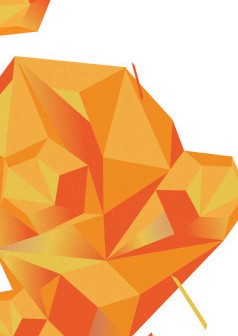 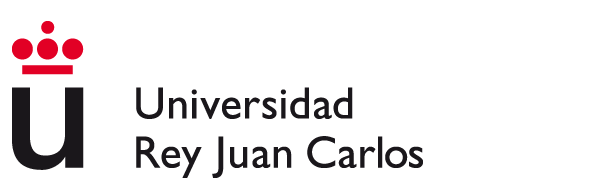 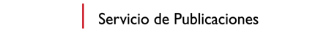 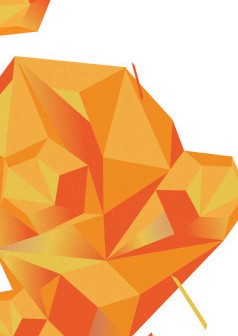 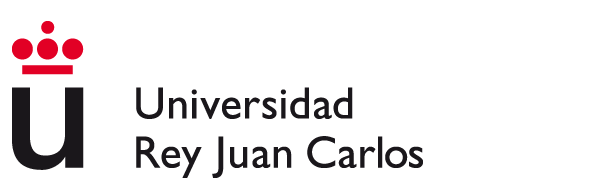 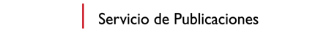 José Luis Trueba Santander Nagi Khalil RodríguezT e o r í a y p r o b l e m a s r e s u e l t o s d e F í s i c a B á s i c aISBN: 978-84-09-46503-3Teor´ıa y problemas resueltos de F´ısica B´asicaFundamentos de la Arquitectura Universidad Rey Juan CarlosJos´e Luis Trueba Santander Nagi Khalil Rodr´ıguezDiciembre de 2022Dep´ositoArchivo Abierto Institucional de la URJC (BURJC Digital)@2022 Jos´e Luis Trueba Santander Nagi Khalil Rodr´ıguez Algunos derechos reservadosEste documento se distribuye bajo la licencia“Atribuci´on-CompartirIgual 4.0 Internacional” de Creative Commons, disponible en https://creativecommons.org/licenses/by-sa/4.0/deed.esPrefacioEste  texto  est´a  dirigido  a  los  estudiantes  de  la  asignatura  F´ısica  B´asica del Grado en Fundamentos de Arquitectura. La asignatura cubre temas de Termodin´amica, Ondas, Electromagnetismo y Circuitos El´ectricos y, al estar pensada  para  impartirse  en  la  primera  mitad  del  grado,  no  presupone  m´as conocimientos que los usuales en estudios preuniversitarios.En cada tema, se incluyen apuntes que explican la parte te´orica, ejemplos num´ericos  intercalados,  una  tabla  resumen  con  las  cantidades  y  f´ormulas m´as  importantes  y  una  lista  de  problemas  resueltos.  El  material  se  ha  ido elaborando, modificando y completando durante los varios cursos en que los autores hemos impartido esta asignatura en la Universidad Rey Juan Carlos.Nos sentimos muy agradecidos a cada uno de los estudiantes del Grado de Fundamentos de Arquitectura que han pasado por nuestras clases por su motivaci´on,  cr´ıtica  constructiva  y  esfuerzo,  sin  los  cuales  jam´as  habr´ıamos completado este trabajo.Los autores M´ostoles, 2022iii´Indice generalCap´ıtulo 1 GasesEstudiamos  la  ecuaci´on  de  estado  del  gas  ideal  que  relaciona  la presi´on  con  el  nu´mero  de  part´ıculas,  el  volumen  y  la  tempera- tura.  A  trav´es  de ´esta,  junto  con  una  expresi´on  cin´etica  para  la presi´on, obtenemos la energ´ıa interna del gas ideal que toma dis- tintas  formas  segu´n  se  trate  de  un  gas  monoat´omico,  diat´omico o poliat´omico. Finalmente, analizamos la dilataci´on en l´ıquidos y solidos, lo que nos permite relacionar variaciones de volumen con cambios de temperatura.1.1.	Gases idealesDebido  a  la  pequen˜a  densidad  de  los  gases,  sus  mol´eculas  est´an  en  pro- medio bastante separadas unas de otras en comparaci´on con su taman˜o. De este modo, las part´ıculas siguen un movimiento rectil´ıneo y uniforme excepto cuando colisionan de forma el´astica entre ellas o con las paredes del recipien- te que contiene el gas. Sin embargo, a pesar de la aparente simplicidad de los  gases,  una  descripci´on microsc´opica de  los  mismos  que  nos  proporcione la  posiciones  y  velocidades  de  las  mol´ecula  en  todo  instante  de  tiempo  es imposible, pues hay demasiadas (un cent´ımetro cu´bico de aire contiene unas 2,7 · 1019  mol´eculas).Afortunadamente, au´n es posible recurrir a una descripci´on macrosc´opica de  los  gases  que  tiene  en  cuenta  un  conjunto  pequen˜o  de  variables  (ma- crosc´opicas),  tales  como  la  presi´on  p,  el  volumen  V  y  la  temperatura  T .1Estas variables o magnitudes determinan los estados de equilibrio del gas, es decir, situaciones estacionarias (independientes del tiempo) que los sistemas alcanzan  cuando  est´an  aislados  (no  intercambian  energ´ıa  con  su  exterior). Vamos a estudiar estas propiedades macrosc´opicas y c´omo se relacionan con los valores medios de las cantidades microsc´opicas.Como la cantidad de part´ıculas de un gas macrosc´opico es enorme, se usa tambi´en  como  unidad  de  cantidad  de  materia  el  mol,  que  es  la  cantidad  de materia que contieneNA = 6,022 · 1023 part´ıculas,sean ´estas ´atomos, mol´eculas, iones, etc. El nu´mero NA se llama nu´mero de Avogadro y se defini´o inicialmente como el nu´mero de ´atomos que hay en 12 g de carbono. Como el nu´mero de moles se usa para part´ıculas muy diferentes, se suele especificar de qu´e part´ıculas se trata. As´ı, tenemos moles de ´atomos, de mol´eculas, etc.La masa molar de un elemento es la masa de un mol. Usando la tabla peri´odica  podemos  ver,  por  ejemplo,  que  un  mol  de  mol´eculas  de  O2  tiene una masa muy aproximada de 32 g. Para el aire, formado principalmente por un 76 % de N2, un 23 % de O2 y un 1 % de Ar, la masa molar es muy aproximadamente de 29 g/mol.Supongamos n moles de gas dentro de un recipiente de volumen V a una  temperatura  T .  El  gas  ejercer´a  una  presi´on  p que  obedecer´a,  en  buena aproximaci´on, la ley de los gases idealesnRTp =	,Vdonde R = 8,31 J/(mol K) es la constante universal de los gases. En la ley de los gases ideales, la temperatura T se mide en la escala absoluta de tem- peraturas (Kelvin), en la cual el punto de congelaci´on del agua corresponde a T  = 273,15 K, y su punto de ebullici´on a T  = 373,15 K. Aunque la escala absoluta de temperaturas es la u´nica con significado fundamental, es de uso comu´n  la  escala Celsius,  definida  tal  que  TC  =  T     273,15 oC.  En  ella,  el punto de congelaci´on del agua es 0 oC y su punto de ebullici´on es 100 oC.La  ley  de  los  gases  ideales  es  una  relaci´on  simple  entre  las  cantidades macrosc´opicas que caracterizan un gas. En condiciones normales de densidad y presi´on, los gases reales obedecen esta ley bastante bien, pero si un gas se comprime hasta llegar a tener una densidad muy alta, su comportamiento seGASES IDEALES	3desviar´a  del  de  un  gas  ideal.  Un  gas ideal es  uno  que  obedece  exactamente la ecuaci´on anterior, y es el caso l´ımite de un gas real cuando la densidad y presi´on tienden a cero. Podemos pensar en un gas ideal como consistente en a´tomos o mol´eculas de taman˜o infinitesimal que no ejercen fuerzas entre ellas o sobre las paredes del recipiente que los contiene excepto en los brev´ısimos instantes en los que se produce una colisi´on.La  ley  de  los  gases  ideales  se  puede  escribir  tambi´en  en  t´erminos  del nu´mero de part´ıculas (´atomos o mol´eculas) N . Como el mol es la cantidad de materia que contiene exactamente el nu´mero de Avogadro NA de part´ıculas, resulta que se puede escribirN = nNA,de manera que la ley de los gases ideales se expresaNpV = nRT =NARRT = NNAT = NkBT,	(1.1)donde la cantidadRkB =N= 1,38 · 10−23 J/KAse llama constante de Boltzmann.Presi´on cin´eticaLa presi´on ejercida por un gas sobre el recipiente que lo contiene se debe a  los  impactos  de  las  mol´eculas  del  gas  contra  las  paredes.  Se  puede  saber cu´anto vale esta presi´on a partir de los valores medios del movimiento de las mol´eculas, lo que permite comprender c´omo una propiedad macrosc´opica (la presi´on)  emerge  del  comportamiento  microsc´opico  de  las  mol´eculas  indivi- duales del gas.Supondremos  que  el  recipiente  es  un  cubo  de  lado  L,  que  las  mol´eculas chocan con las paredes pero no lo hacen entre s´ı y que las colisiones con las paredes  son  el´asticas,  as´ı  que  se  conservan  el  momento  lineal  y  la  energ´ıa cin´etica en cada choque. Estas suposiciones no son absolutamente necesarias pero hacen los c´alculos m´as sencillos.En la figura 1.1 vemos una representaci´on esquem´atica del recipiente lleno de mol´eculas de gas. El movimiento de cada mol´ecula se puede descomponer en componentes x, y, z, todas ellas equivalentes por la simetr´ıa de la situaci´on. Veamos el movimiento en el eje x.Una  mol´ecula  dada  tiene,  a  lo  largo  del  eje  x,  una  velocidad  vx que  su- pondremos positiva y cuyo valor permanece constante hasta colisionar con la pared en x = L, por sufrir s´olo colisiones el´asticas con las paredes. Cuando la mol´ecula choca con la pared en x = L, le transfiere un momento lineal igualPRESIO´N CINE´TICA 	5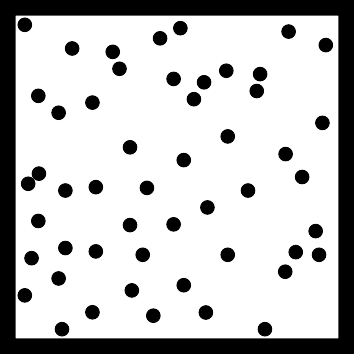 Figura 1.1: Representaci´on esquem´atica de un gas ideal.a  2mvx,  donde  m es  la  masa  de  la  mol´ecula.  Si,  ademas,  suponemos  que  la mitad de las part´ıculas N/2 tienen velocidad vx y la otra mitad vx, enton- ces la fuerza promedio f ejercida por las mol´eculas del gas sobre la pared es igual al cambio de momento en cada colisi´on, 2mvx, multiplicado por N/2 y dividido por el tiempo que tardan en colisionar L/vx:m v2f = N		. LLa presi´on del gas sobre la pared es la fuerza dividida por el a´rea S = L2 de la pared, de modo quef	Nmv2=S	L3N mv2=	,Vdonde V = L3 es el volumen total del gas.Hemos  supuesto  en  el  c´alculo  anterior  que  todas  las  mol´eculas  tienen  la misma  velocidad  en  m´odulo,  pero  esto  no  es  verdad:  las  velocidades  de  las mol´eculas tienen cierta distribuci´on. La fuerza promedio por unidad de a´rea proporciona  la  presi´on.  De  este  modo,  hemos  de  reemplazar  la  cantidad  v2en la f´ormula de la presi´on del gas por el valor medio v2, llegando aNmv2 p =	x .VPor la simetr´ıa del problema, el movimiento en cada uno de los ejes x, y, zes b´asicamente el mismo, por lo que los valores promedios de las velocidadesal cuadrado son todos iguales, esto es, v2= v2= v2. El valor medio delcuadrado de la velocidad de las mol´eculas cumple entoncesv2 = v2 + v2 + v2 = 3v2.x	y	z	xDe aqu´ı, la presi´on se puede escribir comoNmv2p =3V,	(1.2)que es el resultado que busc´abamos, relacionando p con los valores promedio del movimiento de las mol´eculas. Se suele llamar a esta expresi´on la f´ormula de la presi´on cin´etica.En  el  caso  de  un  gas  ideal,  la  f´ormula  de  la  presi´on  permite  interpretar microsc´opicamente la temperatura, obteniendo un significado f´ısico para ella. Usamos la ley de los gases ideales en la forma pV = NkBT . Despejando p de aqu´ı e introduciendo el resultado en la f´ormula de la presi´on, obtenemosmv2T =	,3kBo bien, en t´erminos del valor medio del cuadrado de la velocidad,v2 = 3kBT .mLa ra´ız cuadrada del valor medio v2  se llama velocidad cuadr´atica media vrmsy cumplevrms=     v2 =     3kBT ,	(1.3)lo que indica que la velocidad cuadr´atica media de las mol´eculas de un gas au- menta cuando la temperatura del gas aumenta. Esto relaciona el concepto de temperatura con una medida de la rapidez del movimiento de las part´ıculas.Energ´ıa interna de un gas idealConsideremos un gas encerrado en un recipiente. La energ´ıa de este sis- tema tiene varias contribuciones. Una de ellas es la energ´ıa cin´etica del mo- vimiento  macrosc´opico  del  sistema  como  un  todo  (podemos  llevarnos  el  re- cipiente de un lado a otro a cierta velocidad, o rotarlo con cierta velocidad angular); otra es la energ´ıa potencial macrosc´opica del sistema, con sus contri- buciones gravitatoria, el´astica, electrost´atica, etc; y otra es la energ´ıa cin´etica y  potencial  microsc´opica  de  las  mol´eculas  del  gas  cuando  el  recipiente  est´a en reposo. Esta u´ltima contribuci´on es la que nos interesa ahora, y se llama energ´ıa interna U del gas.En  un  gas  ideal,  las  mol´eculas  no  interaccionan  entre  s´ı  a  menos  que choquen, de manera que su energ´ıa potencial de interacci´on no var´ıa y puede tomarse como nula eligiendo el origen de energ´ıas apropiadamente (en un gas  real,  en  un  l´ıquido  o  en  un  s´olido  s´ı  han  de  considerarse  variaciones  de energ´ıa  potencial  para  la  energ´ıa  interna).  Esto  implica  que  s´olo  hemos  de tener  en  cuenta  la  energ´ıa  cin´etica  de  las  mol´eculas,  pudiendo  escribir  laenerg´ıa interna comoU = NEc,donde N  es el nu´mero de mol´eculas y Ec la energ´ıa cin´etica media de cada una de ellas, que se expresaE = 1 mv2.c	2Usando la relaci´on de v2  con T  obtenida en el apartado anterior, llegamos aU =	1	3kBT	3	3N 2 m	m	= 2 NkBT = 2 nRT.	(1.4)En este c´alculo hemos supuesto impl´ıcitamente que las mol´eculas del gas son puntuales,  sin  estructura.  Esto  es  v´alido  en  el  caso  de  gases monoat´omicos como el helio o el arg´on, pero no en general.Los gases diat´omicos, como los compuestos por N2  y O2, tienen, adem´as del  movimiento  traslacional  de  sus  mol´eculas,  otros  movimientos  posibles. Podemos ver las mol´eculas de estos gases como dos a´tomos puntuales unidos entre s´ı r´ıgidamente por una varilla, como se representa en la figura 1.2. Al colisionar con la pared del recipiente, estas mol´eculas pueden empezar a rotar  respecto  a  su  centro  de  masas.  As´ı,  hay  que  tener  en  cuenta  tambi´en la  energ´ıa  cin´etica  de  rotaci´on  respecto  a  dos  ejes  perpendiculares  entre  s´ı y  que  pasan  por  el  centro  de  masas  de  las  mol´eculas,  ejes  que  vemos  en  la figura 1.2.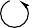 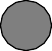 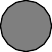 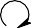 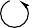 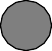 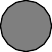 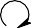 Figura 1.2: Representaci´on esquem´atica de una mol´ecula diat´omica.En el caso de los gases monoat´omicos, los valores medios de las cantidadesv2, v2, v2 contribuyen de la misma manera a la energ´ıa interna del gas. Estox	y	zocurre tambi´en para el movimiento de rotaci´on. El resultado general se conocecon  el  nombre  de  teorema de equipartici´on de la energ´ıa:  cada  componente traslacional  o  rotacional  del  movimiento  de  una  mol´ecula  tiene  una  energ´ıacin´etica  media  de  valor  1 kBT .  Aplicando  este  teorema,  la  energ´ıa  cin´etica media de rotaci´on de una mol´ecula de un gas diat´omico ser´a1	1Ec,rot = 2 kBT + 2 kBT = kBT,y la energ´ıa interna de un gas diat´omico, considerando tambi´en el movimiento de traslaci´on, ser´a3	5	5U = 2 NkBT + NkBT = 2 NkBT = 2 nRT.	(1.5)Para gases poliat´omicos con mol´eculas que no poseen simetr´ıa de rotaci´on, como la del vapor de agua, hay que tener en cuenta la posibilidad de rotaci´on respecto a un tercer eje. Esto implica que hemos de an˜adir un t´ermino m´as, de valor 1 kBT , con lo que la energ´ıa interna resulta5	1U = 2 NkBT + 2 NkBT = 3NkBT = 3nRT.	(1.6).Dilatacio´n t´ermica de s´olidos y l´ıquidosSegu´n la ley de los gases ideales que hemos estado estudiando, a presi´on constante el volumen de un gas crece linealmente con la temperatura. Tal au- mento de volumen ocurre tambi´en para s´olidos y l´ıquidos, aunque de forma mucho m´as modesta. Este fen´omeno se llama dilataci´on t´ermica. Durante la dilataci´on, el s´olido mantiene su forma pero sus dimensiones crecen propor- cionalmente. Los l´ıquidos no tiene que mantener ninguna forma y s´olo llenan m´as el recipiente que los contiene.La  dilataci´on  t´ermica  de  un  s´olido  se  puede  describir  matem´aticamente por  el  aumento  de  sus  dimensiones  lineales.  Para  muchos  s´olidos,  y  en  un intervalo de temperaturas cercanas a la temperatura ambiente, el aumento∆L de su longitud L0 es proporcional al aumento de temperatura ∆T , de manera que∆L = αL0∆T	⇒	L = L0 [1 + α(T − T0)] .	(1.7)La constante de proporcionalidad α se llama coeficiente de dilataci´on lineal y  su  unidad  es  K−1.  De  manera  an´aloga,  el  incremento  ∆V  de  volumen  V0 de un s´olido sigue una ley similar,∆V = βV0∆T	⇒	V = V0 [1 + α(T − T0)] ,	(1.8)siendo  β,  tambi´en  medido  en  K−1,  el  coeficiente de dilataci´on volum´etrica. Se puede demostrar que, para el mismo s´olido en las mismas condiciones,β = 3α.La f´ormula de la dilataci´on volum´etrica de los s´olidos sirve tambi´en para los l´ıquidos.La dilataci´on t´ermica ha de tenerse en cuenta en el disen˜o de estructuras de grandes dimensiones, tales como puentes y v´ıas de tren. Las cubiertas de los puentes tienen normalmente juntas de dilataci´on con huecos que per- miten  cambios  de  longitud,  evitando  que  el  puente  se  combe.  Tambi´en  se instalan juntas de dilataci´on entre los segmentos de las v´ıas de tren, pero si la temperatura excede las expectativas, los resultados pueden ser desastrosos.DILATACIO´N TE´RMICA DE SO´LIDOS Y L´IQUIDOS 	11Tabla resumenProblemas resueltosUn  gas  ideal  est´a  encerrado  en  un  cilindro  provisto  de  un  pist´on  a  la presi´on ambiente (1 atm). Por medio del pist´on disminuimos el volumen del gas hasta una d´ecima parte de su valor inicial. Teniendo en cuenta que la temperatura final del gas es igual a la inicial, determina la lectura de presi´on manom´etrica.Sol. El nu´mero de moles y la temperatura son iguales entre el estado inicial  1  y  el  final  2,  de  manera  que,  por  la  ecuaci´on  de  estado  de  los gases ideales,pV = nRT = constante	⇒	p2= p V1 .1 V2La presi´on inicial es la ambiental, por lo que p1 = p0 = 1 atm = 101 kPa. La presi´on en el estado 2 ser´aV1p2 = p1	= p2   V1 0 V /10 = 10 p0.La presi´on manom´etrica final estar´a dada porpman,2 = p2 − p0 = 10 p0 − p0 = 9 p0 = 9 · 101 kPa = 909 kPa.Un litro de gas ideal tiene una presi´on y temperatura de 1 atm y    30 oC, respectivamente. Calcula la presi´on de la misma cantidad de gas si su volumen se reduce a medio litro y su temperatura se eleva hasta los 30 oC.Sol. El nu´mero de moles se mantiene constante en el proceso, de manera quepVpV = nRT	⇒	T= nR = constante	⇒	p2= p V1T2 .1 V T2  1Poniendo los datos en la u´ltima ecuaci´on, resulta10−3 (273,15 + 30)p2 = 101 kPa 0, 5 · 10−3 · (273,15 − 30) ~ 252 kPa.Cierta cantidad de hidr´ogeno (gas ideal) ocupa 120 cm3, tiene una tem- peratura de 15 oC de temperatura y est´a a 150 kPa de presi´on. Calculasu volumen cuando su temperatura es	15 oC y su presi´on vale 300 kPa.Sol. Dado que el nu´mero de moles es constante,pVpV = nRT	⇒	T= nR = constante	⇒	V2= V p1T2 .1 p T2  1Con los datos del ejercicio,V = 120 cm3 150 · (273,15 − 15)	53,8 cm3.300 · (273,15 + 15)El gas de N2 se pude considerar un gas ideal en un rango muy amplio de presiones y temperaturas. Teniendo en cuenta que a 1 atm y 0 oC su densidad es de 1,25 kg/m3, calcula su densidad a 98 kPa y 15 oC.Sol. La relaci´on entre la densidad de una masa m de gas en el estado 2 y la densidad de la misma masa en el estado 1 se puede obtener a partir de su cociente,ρ2 = m/V2 ρ1	m/V1= V1V2⇒	ρ2V1= ρ12Usamos ahora la ecuaci´on de estado de los gases ideales para calcular V1/V2, teniendo en cuenta que el nu´mero de moles es el mismo en ambos estados (ya que la masa lo es),Con todo esto,nR = p1V1T1= p2V2T2V1⇒	V2= p2T1 . p1T2V1ρ2 = ρ1 Vp2T1= ρ1 p T= 1,25 98 · (273,15 + 0)	1,15 kg/m3.101 · (273,15 + 15)Calcula la masa de ox´ıgeno contenida en un recipiente de 3 ,e a una presi´on manom´etrica de 300 kPa y a una temperatura de 25 oC.Sol. El nu´mero de moles de O2  en el tanque espVn =	.RTDe aqu´ı, la masa de gas, conociendo su masa molar que en este caso esM (O2) = 32 g/mol,  se puede obtener  comom = n M (O ) = pV M (O2)2	RT(300 + 101) · 103 · 3 · 10−3 · 32 · 10−3	−3=	8,31 · (273,15 + 25)	~ 15,5 · 10kg.Un recipiente de 50 cm3 de volumen contiene 5 mg de nitr´ogeno l´ıquido. Si calentamos el sistema hasta que alcanza 25 oC, calcula la presi´on del gas en el nuevo estado.Sol.  El  nitr´ogeno  l´ıquido  no  es  un  gas  ideal  pero,  al  llegar  el  tubo  a temperatura ambiente, todo el l´ıquido se ha convertido en gas de N2, cuya  masa  molar  es  M (N2)  =  28 g/mol.  El  nu´mero  de  moles  de  estegas en el recipiente esmn =	.M (N2)La presi´on resultanRTmRT5 · 10−6 · 8,31 · (273,15 + 25)p =	=	=V	M (N2)V28 · 10−3 · 50 · 10−6	~ 8850 Pa.Calcula la masa molar de un gas ideal sabiendo que, cuando su tempe- ratura es de 20 oC y su presi´on de 1 atm, ocupa 1,5 litros y su masa es de 2,8 g.Sol. Tomando m = n Mm, donde Mm es la masa molar del gas, de la ecuaci´on de estado de los gases ideales, tenemosmpV = nRT =	RTMm⇒ Mm =mRT=pV2,8 10−3 8,31 (273,15 + 20)101 · 103 · 1,5 · 10−3	~ 0,0450 kg/mol.Teniendo en cuenta que la masa molar del metano es de 16 g/mol, calcula su densidad a 25 oC y 4 atm.Sol. De la ecuaci´on de los gases ideales,nRTV =	.pLa densidad del gas se puede escribir (usando m = n Mm) comomρ =	=Vmp nRT= Mmp =RT16 · 10−3 · 4 · 101 · 1038,31 · (273,15 + 25)= 2,61 kg/m3.Un recipiente de 2 m3de volumen contiene 3 moles de N2 en equlibrio a  400 kPa  de  presi´on.  Calcula  la  velocidad  cuadr´atica  media  de  lasmol´eculas.Sol. La velocidad cuadr´atica viene dada porvrms=	3kBTmdonde la temperatura T = pVy  la  masa  de  una  mol´ecula  de  N2  esm = M , siendo M = 28 g/mol la masa molar de N2. Sustituyendo lasAdos u´ltimas f´ormulas en la primerav	=    3pV kBNA =     3pV ,donde hemos usado que kBNA= 1. Sustituyendo los valoresvrms =3 400 103  23 · 28 · 10−3	~ 5350 m/s.Calentamos un dep´osito de gas que contiene 50 litros de N2  a 250 K y 200 atm hasta 350 K. Calcula el aumento de la energ´ıa interna del gas. Sol.  El  nu´mero  de  moles  puede  extraerse  de  la  ecuaci´on  de  los  gases ideales en su estado inicial,n = p1V1 .RT1La variaci´on de energ´ıa interna, dado que el gas es diat´omico, es∆U	=	5 nR ∆T = 5 p1V1R (T5p1V1— T ) =	(T— T )2	2   RT1	2T15 · 200 · 101 · 103 · 50 · 10−3	6=	2 · 250	· (350 − 250) ~ 1,01 · 10 J.Teniendo  en  cuenta  que  al  incrementar  la  temperatura  de  un  s´olido en 2 oC su volumen aumenta en un 10−5 %, calcula su coeficiente de dilataci´on volum´etrica.Sol. El  aumento  relativo  de  volumen  de  un  s´olido  se  relaciona  con  el incremento de su temperatura segu´n la expresi´on∆V∆V = βV0 ∆T	⇒= β ∆T.V0Despejando el coeficiente de dilataci´on, tenemos∆V	110−5 1−8	−1β =	=V0 ∆T1002 = 5 · 10	K	.Teniendo en cuenta que la densidad del mercurio a 0 oC es de 13600 kg/m3 y su coeficiente de dilataci´on volum´etrica es de 1,82   10−4 K−1, calcula su densidad a 20 oC.Sol. La densidad de una masa m de mercurio a temperatura T se re- laciona con la densidad de la misma masa a temperatura T0  segu´nρ	m/V=ρ0	m/V0= V0V  ρ0 ⇒	ρ = V/V .Para calcular V/V0, usamos la ley de dilataci´on volum´etrica:VV = V0 (1 + β ∆T )	⇒= 1 + β ∆T.V0Poniendo esto en la ecuaci´on anterior, obtenemosρ =    ρ0      =	ρ0	=	13600	~ 13551 kg/m3.V/V0	1 + β ∆T	1 + 1,82 · 10−4 · 20Almacenamos aceite en una botella de vidrio de 1 ,e. Teniendo en cuenta que la botella est´a completamente llena, calcula el aceite que se derrama si se aumenta la temperatura en 20 oC. Ten en cuenta que el coeficiente de dilataci´on volum´etrica del aceite es de 0,7   10−3/oC y el coeficiente de dilataci´on lineal del vidrio de 10−5/oC.Sol. El volumen inicial de aceite que est´a dentro de la botella es V0 = 10−3 m3. El volumen final esVaceite = V0(1 + β ∆T ) = 1 + 0,7 · 10−3 · 5 = 1,014 ,e.Por su parte, el interior de la botella de vidrio aumenta como si fuera maciza, es decir,Vhueco = V0(1 + 3α ∆T ) = 1 + 3 · 10−5 · 20 = 1,00006 ,e.El aceite que se derrama al aumentar la temperatura es, por tanto,Vderramado = Vaceite − Vhueco = 1,014 − 1,00006 = 1,34 · 10−2 ,e.Cap´ıtulo 2 CalorEstudiamos  los  mecanismos  m´as  frecuentes  de  transmisi´on  del calor:  conducci´on,  convecci´on  y  radiaci´on.  En  el  primer  caso,  la conducci´on t´ermica se establece a trav´es de uno o m´as materiales sometidos a una diferencia de temperaturas, tal como establece la  ley  de  Fourier.  En  el  caso  de  la  radiaci´on,  el  flujo  de  calor se produce por una diferencia de temperaturas entre el cuerpo radiante  y  su  entorno,  de  acuerdo  con  la  ley  de  radiaci´on  deStefan-Boltmzann.  En  la  u´ltima  parte  del  tema  vemos  que  lasconsecuencias m´as notorias de la absorci´on de calor en l´ıquidos o solidos son el cambio de temperatura y/o de fase.El calor como forma de transferencia de energ´ıaLa energ´ıa interna de un cuerpo es la que poseen sus part´ıculas (´atomos, mol´eculas, etc) en un sistema de referencia en que el cuerpo est´a en reposo. En  la  energ´ıa  interna  se  incluyen  la  energ´ıa  cin´etica  del  movimiento  de  las part´ıculas del cuerpo y la energ´ıa potencial interna de las part´ıculas (por interacciones entre sus componentes y con otras part´ıculas).Llamamos calor a la transferencia de energ´ıa a trav´es de la frontera de un cuerpo debida a la diferencia de temperaturas entre el cuerpo y su entorno. Cuando calentamos un cuerpo, le transferimos energ´ıa interna poni´endolo en contacto  con  otro  cuerpo  que  est´a  a  una  temperatura  mayor.  Veremos  que19tambi´en  se  transfiere  calor  a  un  cuerpo  cuando  ´este  cambia  de  estado  (de s´olido a l´ıquido, por ejemplo).La energ´ıa interna de un sistema se puede cambiar mediante m´etodos que no  implican  calor.  Por  ejemplo,  cuando  se  realiza  un  trabajo  macrosc´opico sobre ´el.El calor, como el trabajo y la energ´ıa, se mide en julios en el SI. Histo´ri- camente se utiliza tambi´en otra unidad, llamada calor´ıa, y es tal que 1 cal = 4,187 J.Algunos mecanismos de transferencia de energ´ıaVamos  a  explorar  c´omo  se  transfiere  energ´ıa  de  un  cuerpo  a  otro  por medio de calor cuando est´an en contacto. Este proceso se llama conducci´on t´ermica.  Adema´s,  estudiaremos  otros  procesos  de  transferencia  que  involu- cran frecuentemente cambios de temperatura: convecci´on (por transferencia de materia) y radiaci´on electromagn´etica.Conducci´onEn  la  conducci´on  t´ermica,  la  transferencia  de  energ´ıa  se  puede  repre- sentar  a  escala  microsc´opica  como  un  intercambio  de  energ´ıa  cin´etica  entre part´ıculas, en donde las part´ıculas “fr´ıas” ganan energ´ıa al colisionar con las part´ıculas “calientes”, que pierden parte de su energ´ıa en el proceso. Se necesita, pues, contacto para que haya conducci´on t´ermica.La  conducci´on  ocurre  s´olo  si  hay  una  diferencia  de  temperatura  entre dos partes del medio. Consideremos un material de longitud o espesor ∆xy  secci´on  de  a´rea  S,  como  vemos  en  la  figura  2.1.  Un  extremo  o  cara  delmaterial se mantiene fr´ıo a una temperatura baja T1 y el otro se mantiene caliente a una temperatura alta T2.La transferencia de energ´ıa interna o flujo de calor ocurre desde el extremo m´as caliente al extremo m´as fr´ıo del material. Si Q es el calor transferido de un extremo a otro en un intervalo de tiempo ∆t, el flujo de calor es la rapidez P = Q/∆t con la que se transfiere (es decir, la potencia) y sigue la ley de conducci´on t´ermica de FourierP = kS ∆T ,xFigura  2.1:  Material  de  secci´on  S  y  espesor  ∆x  con  su  cara  izquierda  a temperatura T1 y su cara derecha a temperatura T2.donde k es la conductividad t´ermica (una propiedad del material) y ∆T/∆x es el gradiente de temperatura. Los materiales que son buenos conductores t´ermicos tienen altos valores de k, mientras que los buenos aislantes t´ermicos tienen  valores  bajos  de  k.  La  unidad  de  conductividad  t´ermica  en  el  SI  es 1 J/(m · s · K).Despejando la conductividad t´ermica llegamos al resultado buscadoP ∆xk =	=S ∆T12,561 5 10−36 · 10−4 · 50	~ 2,09 W/(m · K).Una de las aplicaciones de la ley de conductividad t´ermica es el aislamien- to t´ermico de viviendas. En una situaci´on gen´erica, la pared de una vivienda, por ejemplo, est´a dividida en distintas capas paralelas de igual secci´on pero con distintos espesores y conductividades. Usando que el flujo de calor que atraviesa cada una de las capas es el mismo, podemos escribir el flujo de calor a trav´es la pared con N capas comoP = S |∆T | ,	(2.1)Rdonde se define la resistencia t´ermica R de la pared mediante la expresi´onNR =	i ,	(2.2)kii=1es decir, se calcula sumando los valores de los cocientes ∆x/k en cada capa de la pared. La unidad de R en el SI es 1 (m2 s K)/J. En las superficies abiertas al aire, se adhiere una capa de aire estancado cuyo grosor depende de la velocidad del viento. Este efecto ha de tenerse en cuenta al calcular el valor R que se quiere conseguir, ya que la p´erdida de energ´ıa interna de una casa en un d´ıa con viento fuerte es mayor que la misma en un d´ıa de viento suave.Conveccio´nLa  convecci´on  es  el  proceso  de  transferencia  de  energ´ıa  interna  por  el que  uno  se  puede  calentar  las  manos  coloc´andolas  cerca  de  una  llama.  Las mol´eculas de aire cercanas a la llama adquieren energ´ıa interna, es decir, se calientan y,  por la  ley  de los  gases  ideales, esta  porci´on de  aire  se expande. Al expandirse, su densidad se hace menor que la del aire de alrededor y, por tanto, asciende. Mientras lo hace, llega hasta las manos que est´an cerca y las calienta. La energ´ıa transferida por el movimiento de una sustancia caliente se dice que ha sido transferida por convecci´on.Cuando este movimiento, como en el caso de la llama, ocurre por dife- rencias  de  densidad,  tenemos  una  convecci´on natural.  Cuando  la  sustancia caliente es obligada a moverse por un ventilador o una bomba, como en al- gunos  sistemas  de  calefacci´on  por  aire  o  agua  caliente,  el  proceso  se  llama convecci´on forzada.  Otro  ejemplo  de  convecci´on  ocurre  cuando  una  habita- ci´on  es  calentada  por  un  radiador.  El  radiador  calienta  el  aire  de  las  zonas m´as bajas de la sala. Este aire se expande y sube hacia el techo por su menor densidad. El aire fr´ıo del techo desciende hacia el suelo y as´ı es calentado, estableci´endose lo que se conoce como corriente de convecci´on.Radiaci´onUn  tercer  mecanismo  de  transferencia  de  energ´ıa  es  la radiaci´on,  que  es el u´nico posible en el vac´ıo. Los campos el´ectricos y magn´eticos son capaces de generar ondas que se propagan a la velocidad de la luz (en el vac´ıo, esta velocidad tiene un valor muy aproximado a 3 108 m/s), constituyendo lo que llamamos radiaci´on electromagn´etica.El  espectro  electromagn´etico est´a  formado  por  las  diferentes  formas  en que aparecen las ondas electromagn´eticas, que podemos caracterizar por sufrecuencia  f .  Una  de  las  zonas  del  espectro  electromagn´etico,  la  radiaci´on infrarroja, se genera t´ıpicamente por las vibraciones de los ´atomos o mol´eculas de los cuerpos. Debido a esta caracter´ıstica, la radiaci´on infrarroja es tambi´en f´acilmente  absorbida  por  la  mayor  parte  de  los  materiales  y  se  transforma en energ´ıa interna de esos materiales, ya que la absorci´on agita sus ´atomos o mol´eculas y aumenta su temperatura.La mayor´ıa de los cuerpos emiten radiaci´on electromagn´etica en la zona infrarroja debido a su temperatura (esto ocurre, por ejemplo, en la emisi´on de un radiador o de un calefactor el´ectrico). No es la u´nica radiaci´on capaz de aumentar la temperatura del cuerpo que la absorba y, de hecho, todas las ondas electromagn´eticas pueden causar el incremento de la temperatura de  un  sistema,  pero  nos  vamos  a  centrar  en  ella  por  ser  la  m´as  comu´n  y eficiente en las aplicaciones t´ermicas. Veamos c´omo cuantificar su emisi´on y su absorci´on.La rapidez con la que un cuerpo que est´a a una cierta temperatura emite energ´ıa (potencia) viene dada por la ley de Stefan-Boltzmann,P = σSeT 4,donde σ = 5,67 10−8 W/(m2 K4) es la constante de Stefan-Boltzmann, S es el a´rea de la superficie del cuerpo, e es la emisividad (una cantidad adimensional entre 0 y 1 caracter´ıstica del cuerpo) y T es la temperatura medida en escala absoluta de la superficie del cuerpo.Cuando un cuerpo irradia segu´n la ley anterior, tambi´en absorbe energ´ıa. De  lo  contrario,  perder´ıa  toda  su  energ´ıa  interna  y  su  temperatura  llegar´ıa al cero absoluto. La energ´ıa que un cuerpo absorbe depende de su entorno, formado  por  otros  cuerpos  que  tambi´en  emiten.  Si  un  cuerpo  est´a  a  una temperatura T y su entorno est´a a una temperatura T0, entonces la potencia neta emitida por el cuerpo es4	40Si  el  cuerpo  est´a  en  equilibrio  con  su  entorno,  irradia  y  absorbe  energ´ıa  al mismo ritmo, de tal manera que su temperatura permanece constante. Si, por el contrario, el cuerpo est´a m´as caliente que el entorno, irradia m´as energ´ıa de la que absorbe, por lo que su temperatura disminuye. Un absorbente ideal es un cuerpo que absorbe todo lo que incide sobre ´el, por lo que su emisividad es e = 1. Tambi´en es un radiador ideal de energ´ıa, y se le llama cuerpo negro. Un cuerpo para el que e = 0 es un reflector ideal y no absorbe nada de lo que incide sobre ´el.Los tres mecanismos de transferencia de energ´ıa interna que hemos es- tudiado  aparecen  en  un  sistema  de  calefacci´on  por  agua  caliente.  En  este sistema, el calor se transfiere de la caldera a los radiadores de las habitacio- nes  por  medio  del  agua  que  fluye  por  las  tuber´ıas  (convecci´on);  se  difunde luego  a  trav´es  del  metal  de  los  radiadores  (conducci´on),  de  la  superficie  de´estos al aire cercano a ellos (radiaci´on), y de este aire al resto del aire de la habitaci´on (de nuevo, convecci´on).Capacidad calor´ıfica y calor espec´ıficoLa absorci´on/cesi´on de calor por un cuerpo, con independencia del meca- nismo que lo ha propiciado (conducci´on, convecci´on o radiaci´on), tiene como consecuencias  posibles  cambios  en  su  temperatura,  volumen,  presi´on  y/o, incluso, de fase.Vamos a centrarnos ahora en la relaci´on que hay entre la cantidad de calor que absorbe un cuerpo y su aumento de temperatura. Se define la capacidad calor´ıfica C de una sustancia como el calor necesario para aumentar 1 oC su temperatura. Podemos escribir, para un rango de temperaturas suficiente-mente pequen˜o,Q = C ∆T	(2.4)cuando el cuerpo absorbe un calor  Q y aumenta su temperatura ∆T . La unidad de capacidad calor´ıfica en el SI es 1 J/K. Esta cantidad depende, para cada sustancia, del rango de temperaturas, de la presi´on, de la masa y, adem´as,  del  proceso  seguido  para  cambiar  la  temperatura  (manteniendo  el volumen constante, la presi´on constante u otros posibles).Debido a la dependencia de C con la masa, se define el calor espec´ıfico c como la capacidad calor´ıfica por unidad de masa. De esta manera, el calor transferido  a  un  cuerpo,  de  masa  m y  calor  espec´ıfico  c (supuesto  indepen- diente de la temperatura), para que sufra una variaci´on de temperatura ∆T se puede escribirQ = mc ∆T.El agua tiene un calor espec´ıfico muy alto comparado, por ejemplo, con el aire. Esto significa que un cambio en la temperatura de cierta masa de agua requiere m´as calor que el mismo cambio en la misma masa de la mayor´ıa de sustancias. Se dice por eso que el agua tiene una gran inercia t´ermica, lo que la hace apropiada para el almacenamiento y transporte de energ´ıa interna, por ejemplo en el sistema de calefacci´on de una casa (donde el agua conduce energ´ıa interna desde la caldera hasta los radiadores).Una  t´ecnica  para  medir  el  calor  espec´ıfico  de  un  cuerpo  consiste  en  ca- lentarlo hasta una temperatura Tc, ponerlo en un recipiente con agua a una temperatura menor Ta y esperar a que llegue el equilibrio, midiendo entonces la temperatura final Teq. Esta t´ecnica se llama calorimetr´ıa, y los dispositivos usados se llaman calor´ımetros. Si el sistema formado por el cuerpo y el agua est´a aislado, la cantidad de energ´ıa perdida por el cuerpo debe ser igual a la ganada  por  el  agua.  Usando la  ecuaci´on  Q = mc∆T ,  el  calor  transferido  al agua ha sidoQa = maca (Teq − Ta) ,y el calor transferido al cuerpo ha sidoQc = mccc (Teq − Tc) ,que es negativo porque el cuerpo se ha enfriado. La suma de estos dos calores ha de ser cero para que ninguna energ´ıa entre ni salga del sistema, as´ı que se llega aQ = 0 = maca (Teq − Ta) + mccc (Teq − Tc) ,y de aqu´ı, despejando, obtenemos el calor espec´ıfico del cuerpo,c = c−ma (Teq − Ta) .c	ac(Teq— Tc)Para que este c´alculo sea correcto, es necesario que la masa de agua sea mucho mayor que la del recipiente que la contiene. En caso contrario, el recipiente tambi´en se calienta y este efecto habr´a de tenerse en cuenta.Calor latenteEn los cambios de fase sufridos por una sustancia se transfiere calor pero no  hay  variaci´on  de  temperatura  (si  el  proceso  se  hace  de  forma  suficien- temente  lenta).  Esto  ocurre,  por  ejemplo,  en  el  cambio  de  s´olido  a  l´ıquido, en  el  de  l´ıquido  a  gas,  y  en  el  cambio  de  estructura  cristalina  de  un  s´olido. En general, en estos casos la energ´ıa potencial intermolecular de la sustancia var´ıa en la medida en que se transfiere el calor, resultando en un cambio de energ´ıa interna sin necesidad de afectar a la temperatura del cuerpo (dado que el cambio de fase se produce a una temperatura constante).El calor Q necesario para cambiar la fase de una sustancia pura de masam esQ = mL,	(2.5)donde  L se  denomina  calor latente.  El  calor latente de fusi´on Lf  es  el  em- pleado  cuando  el  cambio  de  fase  es  de  s´olido  a  l´ıquido.  Si  el  cambio  es  de l´ıquido a s´olido (solidificaci´on), el calor latente es el de fusi´on, pero con signo negativo, indicando que el sistema transfiere calor al medio. El calor latente de vaporizaci´on Lv es  el  que  entra  en  juego  cuando  el  cambio  de  fase  es  de l´ıquido a gas. Si el cambio es de gas a l´ıquido (condensaci´on), el calor latente es el mismo que el de vaporizaci´on, pero con signo negativo.Veamos el caso de un cambio de l´ıquido a gas. Las mol´eculas de los l´ıquidos est´an cercanas entre s´ı y las fuerzas entre ellas son mucho m´as intensas queCALOR LATENTE	29las  que  hay  entre  las  mol´eculas  de  los  gases,  muy  alejadas  unas  de  otras. Necesitamos realizar trabajo en el l´ıquido contra estas fuerzas moleculares para poder separarlas. La energ´ıa por unidad de masa necesaria para lograr esta separaci´on es el calor latente de vaporizaci´on.Por  su  parte,  la  transferencia  de  energ´ıa  a  un  s´olido  causa  un  aumento de  la  amplitud  de  vibraci´on  de  las  mol´eculas  respecto  a  sus  posiciones  de equilibrio  hasta  que  los  enlaces  entre  mol´eculas  se  rompen  y  ´estas  se  mue- ven  a  nuevas  posiciones  de  equilibio,  con  menor  intensidad  de  interacci´on entre ellas, caracter´ısticas del estado l´ıquido. La energ´ıa por unidad de masa necesaria  para  realizar  este  cambio  de  configuraci´on  es  el  calor  latente  de fusi´on.En  general,  el  calor  latente  de  vaporizaci´on  es  mayor  que  el  de  fusi´on para una sustancia dada. Esto es debido a que las distancias moleculares en un  gas  son  mucho  mayores  que  en  l´ıquidos  y  s´olidos.  En  la  fusi´on  hay  que transformar enlaces se estado s´olido en enlaces de estado l´ıquido, ligeramente menos intensos. Pero en la vaporizaci´on hay que romper los enlaces de estado l´ıquido y llegar a una situaci´on en que las mol´eculas, b´asicamente, no est´en ligadas.TABLA RESUMEN	31Tabla resumenProblemas resueltosTenemos  dos  placas  de  secci´on  S =  100 cm2  pegadas,  siendo  las  tem- peraturas de las caras libres T1 = 50 oC y T2 = 10 oC, respectiva- mente.  Adem´as,  los  espesores  y  conductividades  t´ermicas  respectivas son ∆x1 = 1 mm, k1 = 0,1 cal/(cm · s · K) y ∆x2 = 2 mm, k2 = 0,2 cal/(cm · s · K).Calcula la temperatura de la zona de contacto entre las placas.Determina el flujo de energ´ıa a trav´es de las placas.Sol. La situaci´on se muestra en el dibujo, en el que se ve una seccion transversal de las dos placas. El flujo de calor P se dirige desde la cara libre de la primera placa, que est´a a temperatura T1, hacia la cara libre de la segunda placa, a temperatura menor T2. El empalme entre las placas tiene temperatura T .TT1x1T2x2Conviene pasar las conductividades a unidades del SI:calk1 = 0,1 cm s Kcalk2 = 0,2 cm · s · K4,187 J1 cal4,187 J1 cal102 cm1 m	= 41,87 J/(m · s · K),102 cm1 m	= 83,74 J/(m · s · K).Para calcular la temperatura T en el empalme, usamos que no se pierde potencia al fluir la energ´ıa de la primera placa a la segunda. La  potencia  P1  a  trav´es  de  la  primera  placa  (con  una  diferencia de temperaturas T1  T ) ha de ser, por tanto, igual a la potencia a trav´es de la segunda placa (con una diferencia de temperaturasT	T2). Como ambas placas tienen, adem´as, la misma secci´on S, tenemosP = P⇒	k S T1 − T= k S T − T2 .1	2	1∆x12	∆xObservemos  que  la  relaci´on  anterior  es  cierta  con  independencia de si las temperaturas est´as expresadas en oC ´o K, por lo que la siguiente ecuaci´on tambi´en lo ser´a. Despejando con cuidado T , se obtiene   k   k       k	k   k1  T1 +  k2  T2Usando los datos num´ericos del ejercicio, llegamos a41,87 50 + 83,74 10T =  10−3	2·10−3	= 30 oC.41,87 + 83,74 10−32·10−3La  potencia  P  a  trav´es  de  las  placas  se  puede  calcular  s´olo  con la primera, s´olo con la segunda o con ambas, pues P  = P1 = P2. Usamos la primera:P = k S T1 − T= 41,87 · 100 · 10−4 · 50 − 30 = 8374 W.1	∆x10−3Una pared est´a formada por dos capas de madera, cada una de espesor 5 cm  y  conductividad  t´ermica  0,15 W/(m·K),  separadas  por  una  capa de aislante de espesor 1 cm y conductividad t´ermica 0,05 W/(m·K). Sila  pared  tiene  10 cm2  de  a´rea,  calcula  el  flujo  de  calor  (potencia)  atrav´es de la pared cuando entre los extremos de ´esta hay una diferencia de temperaturas de 15 oC.Sol. El flujo de calor viene dado por:P = S	∆T	= 10 · 10−4	15	~ 0,0173 W.2 ∆xm  + ∆xa20,05 + 0,01κm	κa0,150,05Una  caban˜a  tiene  un  tejado  de  dimensiones  de  10 m      8 m  formado por dos capas: una de madera de pino de 3 cm de espesor y conducti- vidad  t´ermica  de  0,2 W/(m · K)  y  otra  de  tejas  de  5 mm  de  espesor  y conductividad t´ermica 0,8 W/(m · K).Calcula la potencia por conducci´on a trav´es del tejado si la tempe- ratura interior de la caban˜a es de 15 oC y la exterior es de −15 oC.Aislamos el tejado con una nueva capa de 1 cm de espesor y una conductividad t´ermica de 0,05 W/m  K. Determina qu´e porcentaje de la potencia se ha reducido.Sol.Calculamos primero el valor R del tejado y, con ´el, el flujo de calor:∆xm	∆xa3 · 10−25 · 10−3	2R =	+	=km	ka+0,20,8	~ 0,156 (m· s · K)/J.∆TP = SR10 8 15 − (−15)	15400 W.0,156Cuando se coloca el aislamiento, los nuevos valores sonI	∆xm	∆xa∆xais3 · 10−25 · 10−31 · 10−2	2R =	+km	ka+	=kais+0,2+0,80,05	~ 0,356 (m ·s·K)/J.P I = S ∆TRI10 8 15 − (−15)	6740 W.0,356El flujo de calor se ha reducido en aproximadamente15400 − 6740 = 0,562 (es decir, un 56,2 %).15400La  pared  del  sal´on  de  una  vivienda  tiene  una  ventana  en  su  parte central. La pared tiene 4 m de altura y 6 m de anchura, mientras que la ventana mide 1,5 m de altura y 2 m de anchura. La pared est´a hecha de  una  capa  de  ladrillo  (0,63 W/(m    K)  de  conductividad  t´ermica  y 30 cm de espesor) y otra de fibra de vidrio (0,042 W/(m K); 3 cm). El espesor del vidrio de la ventana es de 2 cm y su conductividad t´ermica 1,1 W/(m K). Teniendo en cuenta que la temperatura interior de la vivienda es de 22 oC y la exterior es de  5 oC, calcula el flujo de calor a trav´es de la ventana (sin incluir el resto de la pared), el flujo de calor a trav´es del resto de la pared (sin incluir la ventana) y el flujo de calor total hacia el exterior.Sol. La ventana s´olo tiene una capa de vidrio, de modo que el flujo de calor a trav´es de ella esPv = kvS ∆Tv ∆x= 1,1 (1,5 2) 22 − (−5) = 4455 W.0,02El resto de la pared tiene una capa de ladrillo y otra de aislante. Su ResR = ∆xlad + ∆xais 0,3= 0,03+~ 1,19 (m · K)/W.kladkais0,630,042El flujo de calor a trav´es de esta parte de la pared es∆T Pr = Sr R~ (4 · 6 − 1,5 · 2) · 22 − (−5) ~ 476 W.El  flujo  de  calor  P  a  trav´es  de  toda  la  pared  es  la  suma  de  los  dos anterioresP = Pv + Pr ~ 4455 + 476 = 4931 W.Una caban˜a cu´bica, de 5 m de lado, consta de cuatro paredes, un tejado y  un  suelo,  todos  de  madera.  La  madera,  de  conductividad  t´ermica 0,15 W/(m K), tiene un espesor de 20 cm. Teniendo en cuenta que el exterior  de  la  caban˜a  est´a  a     10oC  y  el  interior  a  20oC,  calcula  el espesor de un revestimiento de conductividad t´ermica 0,05 W/(m K) si queremos reducir la potencia que sale de la caban˜a a la mitad.Sol. Calculemos primero la potencia P0 sin revestimiento:P = κ S	,donde S = 25   6 m2 es la superficie total, κ0 es la conductividad de la madera, ∆T = 30oC y ∆x0 = 20 cm. La potencia con revestimiento resulta∆T	∆x0	∆xR	κ0	κdonde ∆x y κ son el espesor y conductividad t´ermica del revestimiento, respectivamente. Como nos dicen que1P = 2 P0,tenemos la siguiente ecuaci´on para ∆x: 	∆T		1	∆TS	=	κ S∆x0	20  ⇒ ∆x =	κ =	0,05 ~ 6,67 cm.∆x0 + ∆x2 0   ∆xκ	0,15κ0	κ	0	0¡El resultado es independiente de S y ∆T !Estima la energ´ıa que pierde una persona por radiaci´on en cinco minu- tos. Para ello, sup´on que tiene 2 m2 de piel a 36 oC con una emisividad de 0,9 y que su entorno est´a a 25 oC.Sol. Usamos la ley de Stefan-Boltzmann, la potencia neta emitida es4	40= 5,67 · 10−8 · 2 · 0,9 · [(273,15 + 36)4 − (273,15 + 25)4] ~ 126 W.La p´erdida de energ´ıa en 5 minutos esEP = t	⇒	E = P t ~ 126 · 5 · 60 ~ 3,77 × 10 J.Calcula la temperatura del filamento de una bombilla sabiendo que emite 4 W de luz, tiene una superficie de 0,5 mm2 y una emisividad de 0,96.Sol. A partir de la ley de Stefan-Boltzmann,P = σSeT 4	⇒	T	=  P σSe1/4= 	4	1/45,67 · 10−8 · 0,5 · 10−6 · 0,96~ 3480 K.El filamento de una bombilla debe tener un punto de fusi´on suficiente- mente alto, como por ejemplo el del tungsteno que es de 3683 K.El agua de un recipiente absorbe 5	109 J de energ´ıa. Teniendo en cuenta  que  la  densidad  del  agua  es  de  103 kg/m3,  su  calor  espec´ıfico es  4187 J/(kg	K)  y  su  coeficiente  de  dilataci´on  volum´etrica  es  207 10−6 K−1, calcula el aumento de volumen del agua.Sol. El cambio en la temperatura del agua se puede obtener a partir del calor que absorbe:Q	QQ = mc ∆T	⇒	∆T = mc = ρV c.En  la  u´ltima  ecuaci´on,  se  ha  usado  que  ρ  =  m/V0,  donde  V0  es  elvolumen inicial de agua. El cambio de volumen del agua, por la ley de dilataci´on t´ermica, esQ	Qβ5 · 109 · 207 · 10−6	3∆V = V0β ∆T = V0β ρV c = ρ c =1000 · 4187	~ 0,247 m .Introducimos 100 g de metal a 100 oC en 250 g de agua a 5 oC. Teniendo en  cuenta  que  el  calor  espec´ıfico  del  agua  es  4187 J/(kg    K)  y  que la temperatura final del agua y el metal es de 20 oC, calcula el calor espec´ıfico del metal.Sol.  Consideramos  que  agua  y  metal  est´an  aislados  del  exterior.  Por tanto, si Ta es la temperatura inicial del agua, Tm es la temperatura inicial del metal y T es la temperatura final de ambos, tendremosQ = 0 = maca (T − Ta) + mmcm (T − Tm) Despejando el calor espec´ıfico del metal,c	= −maca (T − Ta) = −0,25 · 4187 · (20 − 5) ~ 1960 J/(kg · K).mm (T − Tm)	0,1 · (20 − 100)Echamos cierta cantidad de hielo a 0 oC en 1 ,e de agua a 90 oC. La mezcla, que permanece aislada del exterior, alcanza una temperatura de equilibrio de 50 oC. Teniendo en cuenta que la densidad del agua es de 103 kg/m3, el calor espec´ıfico del agua es 4187 J/(kg   K) y el calor latente de fusi´on del hielo es 3,3	105 J/kg, calcula la masa de hielo. Sol. Inicialmente, tenemos una masa de agua ma = ρaVa = 103 kg. Dado que no se transfiere calor al exterior,Q = 0 = maca(T − Ta) + mhca(T − Th) + mhLf .No´tese  que  toda  la  masa  de  hielo  mh  se  transforma  en  agua  a  una temperatura Th = 0 oC, de manera que el aumento de temperatura de esta masa se produce con el calor espec´ıfico del agua, como hemos escrito. Despejando la masa de hielo,m = −maca(T − Ta)=      −1 · 4187 · (50 − 90)	~ 0,311 kg.ca(T − Th) + Lf4187 · (50 − 0) + 3,3 · 105Cap´ıtulo 3 Termodin´amicaEn este cap´ıtulo terminamos el estudio de los sistemas termo- din´amicos. Para ello, comenzamos definiendo la condici´on de equi- librio t´ermico y enunciando el principio cero de la Termodin´ami- ca. Tras introducir el concepto de trabajo, formulamos el primer principio de la Termodin´amica para lo que necesitaremos los con- ceptos de energ´ıa interna y de calor definidos en los cap´ıtulos an- teriores. El primer principio los usaremos para calcular las capa- cidades calor´ıficas de distintos procesos en gases ideales, as´ı como para estudiar los procesos adiab´atico cuasiest´aticos. Finalmente, abordamos el estudio de las m´aquinas t´ermicas, incluyendo la deCarnot.  En  esta  u´ltima  parte,  presentaremos  varios  enunciadosdel segundo principio de la Termodin´amica.Contacto t´ermico y equilibrio t´ermicoDos  cuerpos  est´an  en  contacto  t´ermico  si  pueden  intercambiar  energ´ıa debido a diferencias de temperatura entre ellos. En el tema anterior vimos ejemplos de este tipo de intercambios de energ´ıa.El  equilibrio  t´ermico  es  una  situaci´on  en  la  que  dos  objetos  no  inter- cambian energ´ıa si se ponen en contacto. La temperatura se define como la propiedad que determina si un objeto est´a en equilibrio t´ermico con otro. As´ı, dos cuerpos est´an en equilibrio t´ermico si est´an a la misma temperatura.El principio cero de la Termodin´amica asegura que si ponemos en contacto39t´ermico dos cuerpos, ´estos alcanzan el equilibrio t´ermico.En  Termodin´amica,  se  describe  el  estado  macrosc´opico  de  un  sistema mediante variables como la presi´on, el volumen, la temperatura y la energ´ıa interna. Estas cantidades reciben el nombre de variables de estado porque en cualquier configuraci´on del sistema se puede encontrar su valor. Para ello, es necesario  que  el  sistema  est´e  en  equilibrio  interno,  es  decir,  que  cada  parte del sistema est´e en equilibrio con el resto. Por ejemplo, en un gas hace falta que cada parte del gas est´e a la misma presi´on y temperatura.En  general,  la  Termodin´amica  estudia  los  estados  de  equilibrio  de  un sistema y c´omo se pasa de uno a otro. El paso de un estado de equilibrio a otro se llama proceso termodin´amico. En un proceso, las variables de estado de un sistema pueden cambiar, pero este cambio es independiente del proceso mismo, y tiene en cuenta s´olo los estados inicial y final. A menudo, los estados de un sistema se representan mediante puntos en un diagrama pV (o en diagramas pT , TV , etc) y los procesos como trayectorias en estos diagramas.Una segunda catagor´ıa de variables en Termodin´amica es la de variables de transferencia. Estas variables son nulas a menos que ocurra un proceso en que se transfiera energ´ıa a trav´es de la frontera del sistema. Por tanto, no est´an asociadas a un estado dado del sistema, sino a un cambio. Ejemplos de variables de transferencia son el calor y el trabajo.Trabajo de deformacio´nEl trabajo realizado por una fuerza F sobre una part´ıcula que se desplaza entre los puntos A y B a lo largo de la trayectoria C se define como- Bdonde dr es el desplazamiento infinitesimal a lo largo de la trayectoria C. Por tanto, excepto en el caso particular en que la fuerza F sea conservativa, el trabajo depende expl´ıcitamente de la trayectoria a lo largo de la cual cambia la posici´on de la part´ıcula.Consideremos, por su uso frecuente en Termodin´amica, el caso del trabajo realizado sobre un sistema deformable (un gas, por ejemplo). Para verlo, suponemos  un  gas  contenido  en  un  cilindro  equipado  con  un  pist´on  m´ovil como el de la figura 3.1.TRABAJO DE DEFORMACIO´N 	41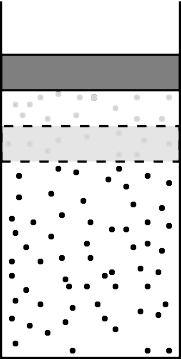 Figura 3.1: Esquema de un cilindro con pist´on m´ovil que contiene un gas.En  equilibrio,  el  gas  ocupa  un  volumen  V  y  ejerce  una  presi´on  p sobre las paredes del recipiente. Si el pist´on tiene una secci´on transversal de a´rea S,  la  fuerza  ejercida  por  el  gas  sobre  ´el  es  F  =  pS.  Supongamos  que  el pist´on  comprime  el  gas  cuasiest´aticamente,  es  decir,  con  suficiente  lentitud para  permitir  que  el  gas  est´e  en  equilibrio  en  todo  momento.  Si  el  pist´on es empujado mediante una fuerza F = F j hacia abajo, el desplazamiento infinitesimal es dr = dy j, de modo que el trabajo infinitesimal, definido como dW = F · dr, esdW = F · dr = −F dy = −pS dy = −p dV.Para calcular el trabajo total realizado sobre el gas, hay que integrar la expresi´on anterior entre el volumen inicial V1  y el volumen final V2,- V2Necesitamos  conocer  c´omo  var´ıa  p con  V  para  calcular  la  integral.  Esto  es un reflejo de que el trabajo depende de los detalles del proceso y no s´olo de los estados inicial y final, pues es una variable de transferencia.Procesos termodin´amicosEn  general,  la  variaci´on  de  la  energ´ıa  de  un  sistema  es  igual  a  la  suma de  todas  las  transferencias  de  energ´ıa  que  ocurren  a  trav´es  de  la  frontera del  sistema.  La  primera  ley  de  la  Termodin´amica  es  un  caso  especial  de  la afirmaci´on anterior, que incluye variaciones de la energ´ıa interna del sistema y transferencias de energ´ıa por calor y trabajo. Esta ley se puede aplicar a muchos  procesos  y  proporciona  un  enlace  entre  las  visiones  microsc´opica  y macrosc´opica.Consideremos el cambio de un sistema entre un estado inicial, que su- pondremos caracterizado por las variables de estado (pi, Vi, Ti), y otro estado final (pf , Vf , Tf ). Durante este cambio, se realiza transferencia de energ´ıa al sistema mediante calor Q y trabajo W . Se verifica:Primer/a ley/principio de la Termodin´amica:  La  cantidad  Q + W  es independiente de la trayectoria seguida por un proceso termodin´amico, y coincide con la variaci´on de la energ´ıa interna del sistema, es decir,∆U = Q + W.	(3.2)Si el sistema experimenta un cambio de estado infinitesimal en el que se le aplica  un  calor  dQ y  se  realiza  sobre ´el  un  trabajo  dW ,  su  energ´ıa  internaPROCESOS TERMODINA´MICOS 	43sufrir´a una variaci´on dU . Podemos escribir la primera ley en versi´on infinite- simal comodU = dQ + dW.Hay que hacer un comentario sobre esta ecuaci´on. En ella aparece la variable de  estado  U ,  de  manera  que  dU  tiene  el  significado  de  cambio  de  pequen˜a magnitud, pero dQ y dW no implican el cambio de ninguna variable de estado, sino transferencias infinitesimales. Por ello se dice a veces que dQ y dW son diferenciales inexactas. No usaremos esta terminolog´ıa en este curso por no ser estrictamente necesaria: ya hemos dejado claro que el calor y el trabajo no son variables de estado y ya sabemos que no tiene ningu´n sentido escribir cosas como ∆Q ni ∆W .Se puede considerar la primera ley de la Termodin´amica como una ecua- ci´on de conservaci´on de la energ´ıa. Veamos algunos casos:Consideremos primero un sistema aislado, es decir, uno que no inter- acciona con su entorno. En este caso, el calor transmitido al sistema es  cero  y  el  trabajo  realizado  sobre  ´el  tambi´en.  Como  consecuencia, Q + W = 0 y ∆U = 0.Otro caso es el de un ciclo, que es un proceso que empieza y acaba en el mismo estado. Como la energ´ıa interna es una variable de estado, en un ciclo ha de ser ∆U = 0, por lo que Q = W . En un diagrama pV , un ciclo aparece como una curva cerrada.Un proceso adiab´atico es uno en el que no se transfiere calor al sistema, de manera que Q = 0 y ∆U = W . Un proceso as´ı se puede conseguir, por ejemplo, aislando t´ermicamente las paredes del sistema.Un  proceso  isob´arico es  uno  que  ocurre  a  presi´on  constante  en  todo momento, como en el ejemplo 3.3.1.Un proceso isoc´orico ocurre a volumen constante. En este caso, el tra- bajo sobre el sistema ha de ser nulo, W = 0, de modo que ∆U = Q.Un proceso que ocurre a temperatura constante se llama proceso isot´ermi- co. En el caso de un gas ideal, como la energ´ıa interna depende s´olo de la temperatura, un proceso isot´ermico implica que ∆U = 0, por lo que Q = −W . Este proceso no es necesariamente un ciclo.Capacidades calor´ıficas de los gases idea- lesNos  preguntamos  c´omo  calcular  el  calor  para  un  proceso  de  gas  ideal con un cambio dado de temperatura. En el tema anterior vimos que el calor absorbido por una sustancia se puede escribir Q = C ∆T , donde C es la capacidad calor´ıfica. En el caso de un gas ideal, es muy u´til definir las capa- cidades calor´ıficas de un par de procesos especiales: el isoc´orico y el isob´arico. En un proceso isoc´orico, el calor ser´aQ(V =cte) = CV ∆T,	(3.3)donde CV es la capacidad calor´ıfica del gas a volumen constante. De forma an´aloga, en un proceso isob´arico,Q(p=cte) = Cp ∆T,	(3.4)siendo Cp la capacidad calor´ıfica del gas a presi´on constante. Calculemos CVy Cp para un gas ideal.Consideremos primero el proceso a volumen constante y, para empezar, supongamos que el gas es monoat´omico. Ya estudiamos la energ´ıa interna deCAPACIDADES CALOR´IFICAS DE LOS GASES IDEALES 	45un gas monoat´omico y vimos que U =  3 nRT . Su variaci´on es∆U =3nR ∆T.2Si este gas realiza un proceso isoc´orico, su volumen no var´ıa, de manera queW(V =cte) = 0. De aqu´ı, el calor a volumen constante Q(V =cte) debe cumplir32 nR ∆T = CV ∆T,con lo que la capacidad calor´ıfica a volumen constante de un gas ideal mono- at´omico es3CV = 2 nR.	(3.5)De manera an´aloga, para un gas diat´omico,5CV = 2 nR,	(3.6)y, para un gas poliat´omico,CV = 3 nR.	(3.7)Pasemos ahora a un proceso a presi´on constante p0. En este caso, como vimos en el ejemplo 3.2.1, el trabajo esW(p=cte) = − - p0 dV = −p0 ∆V.Usando la ley de los gases ideales en la forma p0V = nRT , como p0 es constante  podemos  hacer  una  variaci´on  en  ambos  lados  de  la  igualdad  y obtener p0 ∆V = nR ∆T . De aqu´ı,W(p=cte) = −nR ∆T.Si tenemos en cuenta que la variaci´on de energ´ıa interna para un gas mono- at´omico es ∆U =  3 nR ∆T y que el calor es Q(p=cte) = Cp ∆T , la primera ley de la Termodin´amica da lugar a32 nR ∆T = Cp ∆T − nR ∆T,con lo que la capacidad calor´ıfica a presi´on constante de un gas ideal mono- at´omico es5Cp = CV + nR = 2 nR.Igualmente, para un gas diat´omico,7Cp = CV + nR = 2 nR,y, para un gas poliat´omico,Cp = CV + nR = 4 nR.El cociente entre capacidades calor´ıficas de un gas ideal es una cantidad adimensional γ que se denomina coeficiente adiab´atico del gas (veremos por qu´e se llama as´ı en el siguiente apartado). Para un gas monoat´omico,Para un gas diat´omico,Para un gas poliat´omico,γ = CpCVγ = CpCVγ = CpCV5= 3 ~ 1,67.	(3.8)7=	= 1,40.	(3.9)54= 3 ~ 1,33.	(3.10)Los  valores  obtenidos  para  CV ,  Cp  y  γ  est´an  en  excelente  acuerdo  con  los datos  experimentales  de  gases  monoat´omicos,  pero  difieren  de  ellos  en  el caso de gases m´as complejos. Usaremos las expresiones obtenidas a pesar de estas diferencias.Finalmente, en el caso de s´olidos y l´ıquidos, cuando se calientan a presi´on constante  el  trabajo  realizado  sobre  ellos  es  muy  pequen˜o,  debido  a  que  el cambio de volumen lo es. En consecuencia, para s´olidos y l´ıquidos podemos tomar Cp ~ CV .PROCESOS ADIABA´TICOS DE LOS GASES IDEALES 	47Procesos adiab´aticos de los gases idealesSupongamos que un gas ideal experimenta un proceso adiab´atico, por lo que  Q =  0  y  ∆U  =  W .  En  su  forma  infinitesimal,  la  ecuaci´on  anterior  se escribe dU = dW .La energ´ıa interna es una variable de estado, por lo que su variaci´on no depende  del  proceso  sino  s´olo  de  los  estados  inicial  y  final.  No  obstante, para calcular la variaci´on de energ´ıa interna de un gas ideal, conviene tomar el  proceso  isoc´orico  que  produce  la  misma  variaci´on  de  temperatura,  pues como W = 0 y QV = CV ∆T , tenemos∆U = CV ∆T,	(3.11)o, en su forma infinitesimal, dU = CV dT .Por su parte, el trabajo infinitesimal en cualquier proceso es dW = pdV . Usa´ndola  con  la  ecuaci´on  infinitesimal  del  proceso  adiab´atico  dU  =  dW  se llega aCV dT + p dV = 0.Si combinamos la ecuaci´on anterior con la ley de los gases ideales pV  = nRT , llegaremos adTCV		+ nR TdV= 0.VIntegrando, tenemos que en un proceso adiab´atico y cuasiest´atico de un gas ideal entre un estado inicial 1 y un estado final 2, se cumple la ecuaci´onp2V γ = p1V γ,	(3.12)2	1o, usando de nuevo la ecuaci´on del gas ideal, en t´erminos de la temperatura y el volumen,T2V γ−1 = T1V γ−1.	(3.13)2	1Notemos que, al haber usado la ecuaci´on del gas ideal, en la f´ormula anterior las temperaturas deben expresarse en Kelvin.De estas expresiones (3.12) y (3.13) podemos obtener algunas conclusio- nes. Primero, si el gas realiza una compresi´on adiab´atica, el volumen decrece, as´ı que la temperatura crece y, por tanto, lo hace la energ´ıa interna. El trabajo es positivo en este caso. Segundo, si el gas realiza una expansi´on adiab´atica, el volumen crece y la temperatura y la energ´ıa interna decrecen, de modo que el trabajo es negativo, lo que es lo mismo que decir que el gas realiza trabajo en una expansi´on adiab´atica sin calentar el exterior, algo que es muy u´til en las aplicaciones.La  curva  de  un  proceso  adiab´atico  en  un  diagrama  pV  es  similar  a  la de un proceso isot´ermico, pero tiene un descenso m´as pronunciado debido a que  su  ecuaci´on  es  pV γ  =  constante,  con  γ  > 1,  en  lugar  de  la  isot´ermica pV = constante.M´aquinas t´ermicasLa primera ley de la Termodin´amica es una aplicaci´on de la conservaci´on de la energ´ıa. Expresa que el cambio de energ´ıa interna de un sistema puede ocurrir por aplicar calor sobre el sistema, por realizar trabajo sobre ´el, o por ambos, de manera que el calor y el trabajo tienen el mismo resultado. Pero en las aplicaciones hay una diferencia fundamental entre calor y trabajo que no se vislumbra en la primera ley. Veamos esta diferencia.MA´QUINAS TE´RMICAS 	49Una m´aquina t´ermica es un aparato que adquiere energ´ıa al transfer´ırsele calor y, operando c´ıclicamente, es capaz de transformar parte de esta energ´ıa y  transferirla  en  forma  de  trabajo.  Las  m´aquinas  t´ermicas  utilizan  ban˜os t´ermicos, que son sistemas con una capacidad calor´ıfica enorme, de manera que su temperatura no var´ıa cuando se ponen en contacto con la sustancia de trabajo de las m´aquinas. Un recipiente bien grande y lleno de agua puede funcionar como ban˜o t´ermico en muchas ocasiones.Toda  m´aquina  t´ermica  tiene  cierta  sustancia de trabajo que  realiza  un proceso c´ıclico. El proceso es tal que (1) la sustancia de trabajo absorbe cierta energ´ıa por transferencia de un calor Qa al ponerla en contacto con un ban˜o t´ermico de alta temperatura Ta, (2) la m´aquina realiza un trabajo W , y (3) la sustancia expulsa el resto de la energ´ıa previamente ganada al transferir un calor Qb a un ban˜o t´ermico de baja temperatura Tb. La figura 3.2 que  vemos  a  continuaci´on  muestra  un  esquema  de  este  funcionamiento.  En estas cantidades, se considera siempre el valor absoluto de calores y trabajos, ignorando  el  signo  negativo  que  deber´ıamos  escribir  cuando  los  realiza  el sistema.Figura 3.2: Esquema de m´aquina t´ermica que trabaja entre un foco t´ermico caliente a temperatura Ta y otro fr´ıo a Tb. En cada ciclo, la m´aquina absorbe un calor Qa del foco caliente, cede un calor Qb al foco fr´ıo y realiza un trabajo W .Por ejemplo, en una m´aquina de vapor, la sustancia de trabajo es agua. En una caldera, el agua absorbe calor de la combusti´on de un carburante yse  convierte  en  vapor.  Este  vapor  realiza  trabajo  por  expansi´on  al  empujar un ´embolo.  Despu´es,  el  vapor  se  enfr´ıa  y  condensa.  El  agua  l´ıquida  se  hace regresar a la caldera y el ciclo se repite.Si observamos la figura 3.2, notaremos que se cumple la igualdad Qa =W + Qb. De aqu´ı, el trabajo neto realizado por la m´aquina en cada ciclo esW = Qa − Qb.Se  define  la  eficiencia  o  rendimiento  e  de  una  m´aquina  t´ermica  como  el cociente entre el trabajo neto y el calor absorbido del ban˜o caliente, es decir,e = W = Qa − QbQa	Qa= 1	Qb .	(3.14)QaSe  puede  interpretar  la  eficiencia  de  una  m´aquina  t´ermica  como  el  cociente entre lo que produce (el trabajo) y lo que absorbe (el calor del ban˜o t´ermico caliente). En la pr´actica, las m´aquinas t´ermicas producen como trabajo s´olo una fracci´on de la energ´ıa que absorben como calor, de manera que su eficien- cia es siempre menor del 100 %. Por ejemplo, los motores de gasolina suelen tener  eficiencias  del  20 %  y  los  diesel  del  40 %.  La  ecuaci´on  de  la  eficiencia muestra que un valor del 100 % s´olo ser´ıa posible si la sustancia de trabajo no transfiriese calor al ban˜o t´ermico fr´ıo, es decir, si Qb = 0, con lo que W = Qa. Esto no ocurre nunca, como se indica en el siguiente enunciado:Segunda/o ley/principio de la Termodin´amica (enunciado de Kelvin- Planck):  Es  imposible  construir  una  m´aquina  t´ermica  que,  operando en  un  ciclo,  no  produzca  otro  efecto  m´as  que  la  realizaci´on  de  una cantidad de trabajo a partir de la entrada de la misma cantidad de energ´ıa por calor desde un ban˜o.Bombas t´ermicas y frigor´ıficosEl papel de una m´aquina t´ermica es procesar la energ´ıa extra´ıda del ban˜o caliente  para  realizar  trabajo  u´til,  de  tal  manera  que  el  flujo  de  energ´ıa  va en  el  sentido  natural:  del  ban˜o  caliente  al  ban˜o  fr´ıo.  Podemos  pensar  si  es posible  construir una  m´aquina  en la  que el  flujo de  energ´ıa  vaya en  sentido opuesto, dirigi´endose del ban˜o fr´ıo al ban˜o caliente. Obviamente, como no es el sentido natural har´a falta alimentar energ´eticamente la m´aquina para que haga  esto.  Las  m´aquinas  que  se  comportan  de  este  modo  se  llaman  bombas t´ermicas o frigor´ıficos. Una de ellas es el aparato de aire acondicionado, que extrae calor del interior fr´ıo de una casa y lo transfiere al exterior caliente.En la figura 3.3 vemos un esquema energ´etico de un frigor´ıfico o una bom- ba t´ermica. La m´aquina extrae un calor Qb de un ban˜o a baja temperatura Tb y  transfiere  un  calor  Qa a  un  ban˜o  a  alta  temperatura  Ta.  Esto  s´olo  se puede lograr si se realiza un trabajo W  sobre la m´aquina.No  ocurre  nunca  que  un  frigor´ıfico  o  una  bomba  t´ermica  funcionen  sin aplicar un trabajo, y as´ı lo establece el siguiente enunciado, totalmente equi- valente al de Kelvin-Planck:Segunda/o ley/principio de la Termodin´amica (enunciado de Clausius):Es  imposible  construir  una  m´aquina  c´ıclica  cuyo  u´nico  efecto  sea  latransferencia de energ´ıa por calor, desde un objeto hasta otro a mayor temperatura, sin la entrada en la m´aquina de energ´ıa por trabajo.Los frigor´ıficos usan como sustancia de trabajo un fluido refrigerante tal como el R15, que ha reemplazado al Fre´on por sus efectos perjudiciales para el medio ambiente. Este fluido refrigerante tiene una temperatura de vapori- zaci´on cercana a la ambiental cuando est´a sometido a presiones altas, pero a bajas presiones su temperatura de vaporizaci´on es inferior a 0 oC.El fluido refrigerente en estado l´ıquido y a baja presi´on entra en los tubos de enfriamiento del interior del frigor´ıfico y absorbe calor de los alimentos mientras se evapora. El gas fluye entonces hacia un compresor, donde suFigura 3.3: Esquema de m´aquina frigor´ıfica que trabaja entre un foco t´ermico caliente a temperatura Ta y otro fr´ıo a Tb. En cada ciclo, la m´aquina absorbe un calor Qb del foco fr´ıo, cede un calor Qa al foco caliente y absorbe un trabajo W .presi´on  se  eleva  por  medio  de  un  pist´on.  Este  gas  a  alta  presi´on  circula entonces hacia los tubos de condensaci´on exteriores, situados en la parte de atr´as del frigor´ıfico y expuestos al aire de la cocina. All´ı, el gas se condensa transfiriendo calor al aire. Finalmente, el l´ıquido a alta presi´on pasa a trav´es de  una  v´alvula  de  expansi´on  y  su  presi´on  se  reduce  hasta  la  del  inicio  del ciclo para volver a entrar en los tubos de enfriamiento.Las bombas t´ermicas se usan para calentar casas y edificios. Una bomba t´ermica contiene dos juegos de tubos met´alicos que pueden intercambiar calor con el entorno: un juego en el exterior del edificio, en contacto con el aire, y  el  otro  en  el  interior.  En  el  modo  de  calefacci´on,  el  fluido  que  circula  por los  tubos  exteriores  absorbe  calor  de  la  atm´osfera  y  lo  libera  en  el  interior del  edificio  desde  los  tubos  interiores.  El  fluido  est´a  fr´ıo  y  a  baja  presi´on cuando est´a en los tubos exteriores, donde absorbe calor del aire. El resultante fluido caliente se comprime entonces y entra en los tubos interiores como fluido  caliente  y  de  alta  presi´on,  y  libera  energ´ıa  en  el  aire  interior.  Como vemos, el funcionamiento es muy similar al del frigor´ıfico, pero con los tubos intercambiados.Un aparato de aire acondicionado es simplemente una bomba t´ermica con los tubos exteriores e interiores con los papeles intercambiados, de modo queopera en modo de enfriamiento igual que un frigor´ıfico. El fluido circulante en los tubos interiores de la casa absorbe calor y, despu´es de ser comprimido, transfiere calor al medio a trav´es de los tubos exteriores.La efectividad de una bomba t´ermica est´a descrita en t´erminos del coefi- ciente de operaci´on (COP). En el modo de calefacci´on, el COP es el cociente entre el calor Qa transferido al ban˜o t´ermico caliente y el trabajo W necesario para que opere, es decir,COP (modo de calefacci´on) =  Qa .	(3.15)WDado que se suele cumplir que Qa es mayor que W , el coeficiente de operaci´on suele ser mayor que 1. De hecho, si la temperatura exterior es m´as alta que unos	4 oC,  el  valor  del  COP  para  una  bomba  t´ermica  es  del  orden  de  4; esto implica que la cantidad de calor transferida al edificio es unas 4 veces mayor que el trabajo realizado por el motor de la bomba. Sin embargo, si la temperatura exterior es m´as baja, el COP desciende porque se hace m´as dif´ıcil extraer calor del aire. Para temperaturas exteriores por debajo de unos 9 oC, el COP puede ser incluso menor que 1, lo que indica que el uso de bombas  t´ermicas  no  es  lo  m´as  apropiado  en  climas  con  temperaturas  tanbajas.En el modo de enfriamiento, el COP hace referencia a su uso, y por tanto se define como el cociente entre el calor Qb extra´ıdo del ban˜o fr´ıo y el trabajo W necesario para que funcione,COP (modo de enfriamiento) = Qb ,	(3.16)Wque es del orden de 5 en un frigor´ıfico.M´aquina de CarnotVamos a estudiar la m´aquina t´ermica te´orica que, operando entre dos fo- cos t´ermicos, es la m´as eficiente posible. Para ello, antes hemos de entender el significado de procesos reversibles e irreversibles. Supongamos que un sis- tema experimenta cierto proceso caracterizado por una trayectoria dada en un diagrama pV . Si es posible devolver al sistema a sus condiciones iniciales mediante exactamente la misma trayectoria en el diagrama pV pero recorri- da en sentido inverso, sin producir ningu´n cambio sobre el entorno (resto del universo), entonces se trata de un proceso reversible. En caso contrario, se trata de un proceso irreversible. Un ejemplo: cuando dos cuerpos a diferentes temperaturas  entran  en  contacto,  el  flujo  de  calor  va  desde  el  cuerpo  m´as caliente al m´as fr´ıo, no al rev´es. Este proceso es irreversible, en general, pues ocurre  de  manera  natural  s´olo  en  un  sentido  y  es  necesario  hacer  trabajo  o inyectar energ´ıa en forma de calor para invertirlo.En la naturaleza, todos los procesos son irreversibles, pero algunos son casi reversibles. Una condici´on necesaria para que esto ocurra, aunque no su- ficiente, es que el proceso sea cuasiest´atico: proceso muy lento, de manera que el  sistema  est´e  siempre  muy  cerca  de  un  estado  de  equilibrio.  Por  ejemplo, consideremos la expansi´on de un gas en un recipiente que tiene un pist´on y unas paredes t´ermicamente aisladas pero que su base permite el contacto con un ban˜o t´ermico a temperatura dada. Si el gas se comprime muy lentamente y  el  pist´on  no  tiene  fricci´on  con  el  recipiente,  en  principio  el  proceso  es  tal que  el  sistema  a  cada  paso  est´a  muy  cerca  del  equilibrio,  dado  que  adem´as la  temperatura  del  gas  es  siempre  la  del  ban˜o  t´ermico.  Es  un  proceso  casi reversible porque puede invertirse separando el pist´on con la misma lentitud con la que se empuj´o. En general, un proceso casi reversible no puede presen- tar  efectos  disipadores  que  conviertan  energ´ıa  mec´anica  en  energ´ıa  interna, como el rozamiento o la turbulencia, ya que estas conversiones no se pueden revertir.La m´aquina de Carnot opera en un ciclo ideal reversible entre dos ban˜ost´ermicos, que se llama ciclo de Carnot. Se cumple:Teorema de Carnot: Ninguna m´aquina t´ermica real que opere entre dos ban˜os t´ermicos puede ser m´as eficiente que una m´aquina de Carnot que opere entre los dos mismos ban˜os.Para describir el ciclo de Carnot que tiene lugar entre las temperaturasT1 (alta) y T2 (baja), supondremos que la sustancia de trabajo es un gasideal contenido en un recipiente provisto de un pist´on en su parte superior. Las paredes del recipiente y el pist´on son aislantes t´ermicos, pero la base del recipiente permite poner en contacto el gas con un ban˜o t´ermico. El ciclo de Carnot est´a formado por los cuatro procesos reversibles de la figura 3.4.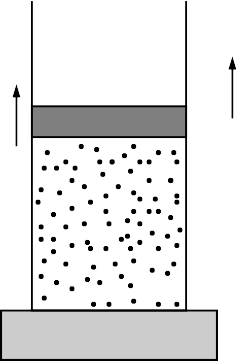 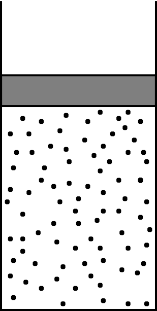 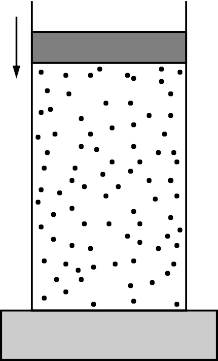 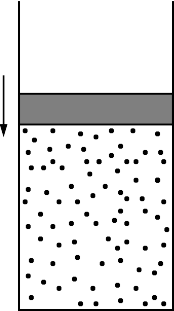 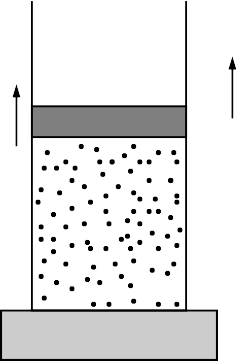 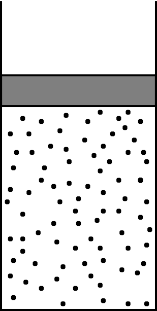 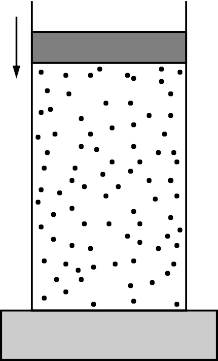 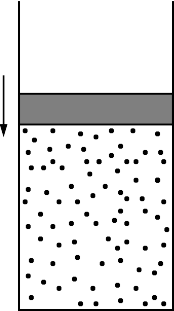 Figura  3.4:  Ciclo  de  Carnot  de  un  gas  ideal:  (a)  expansi´on  isoterma  a  la temperatura T1, (b) expansion adiab´atica, (c) compresi´on isoterma a la tem- peratura T2  y (d) compresi´on adiab´atica.Expansi´on isot´ermica a alta temperatura. Ponemos la base del recipiente en contacto con el ban˜o t´ermico a temperatura alta T1, lo que mantiene el gas a esta temperatura. El gas se expande desde un volumen V1 a un volumen mayor V2. Durante la expansi´on, el gas absorbe un calor   Q1 del ban˜o y lo convierte en trabajo que realiza sobre el pist´on.Expansi´on adiab´atica.  La  base  del  recipiente  se  separa  del  ban˜o  y  se aisla t´ermicamente. El gas continu´a su expansi´on de manera adiab´atica, aumentando su volumen de V2 a V3 y disminuyendo su temperatura de T1  a T2, momento en que paramos el pist´on.Compresi´on isot´ermica a baja temperatura.  Ponemos  la  base  del  reci- piente en contacto con el ban˜o t´ermico a temperatura baja T2. Comen- zamos a empujar el pist´on, comprimiendo el gas isot´ermicamente desde un volumen V3 hasta un volumen menor V4. Durante este proceso, el gas transmite un calor   Q2   al ban˜o a partir del trabajo realizado por el pist´on.Compresi´on  adiab´atica.  La  base  del  recipiente  se  separa  del  ban˜o  y se  aisla  t´ermicamente.  Continuamos  la  compresi´on  del  gas  de  manera adiab´atica, desde un volumen V4  hasta el volumen inicial V1. La tem- peratura del gas en este proceso aumenta de T2 a T1. Se completa as´ı el ciclo.Hab´ıamos definido la eficiencia e de una m´aquina t´ermica como el cociente entre el trabajo neto y el calor absorbido del ban˜o caliente, es decir,e = W	= |Q1| − |Q2| = 1 − |Q2| .|Q1||Q1||Q1|En la segunda igualdad de la ecuaci´on anterior hemos usado que en un ciclo la energ´ıa interna del gas no cambia, por lo que W = |Q1| − |Q2|. Se puede demostrar que, en un ciclo de Carnot, Q2 / Q1 = T2/T1, donde las tempe- raturas han de medirse en Kelvin. De aqu´ı, la eficiencia de una m´aquina de Carnot esecarnot= 1	T2 T1= T1 − T2 ,	(3.17)T1y, por tanto, todas las m´aquinas de Carnot que operen entre las mismas tem- peraturas  tienen  la  misma  eficiencia.  Adem´as,  tambi´en  se  puede  demostrar que esta eficiencia es independiente de la sustancia de trabajo de la m´aquina. Una  m´aquina  de  Carnot  que  funcione  a la inversa constituye  la  bomba t´ermica m´as efectiva posible, y determina el m´aximo coeficiente de operacion (COP) para una combinaci´on dada de temperaturas. Este valor m´aximo deCOP en modo de calefacci´on esCOP (modo de calefacci´on)= |Q1| =	|Q1|	=	T1	,	(3.18)y en modo de enfriamiento,carnot	W|Q1| − |Q2|T1 − T2COP (modo de enfriamiento)= |Q2| =	|Q2|	=	T2	.carnot	W|Q1| − |Q2|T1	T2(3.19)Como vemos, a medida que la diferencia de temperaturas entre los dos ban˜os se  aproxima  a  cero,  el  COP  te´orico  m´aximo  se  aproxima  a  infinito.  En  la pr´actica, la baja temperatura de los tubos de enfriamiento y la alta tempe- ratura del compresor limitan el COP m´aximo a valores del orden de 10.Podemos  representar  tambi´en  el  ciclo  de  Carnot  en  un  diagrama  pV , compuesto  por  dos  isot´ermicas  y  dos  adiab´aticas,  como  en  la  figura  3.5.  El sentido de recorrido del ciclo determina si se trata de una m´aquina t´ermica (sentido horario) o un frigor´ıfico o bomba t´ermica (sentido antihorario).p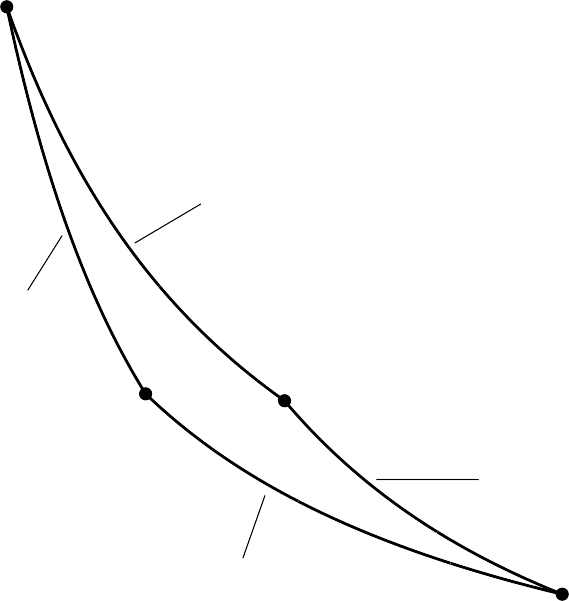 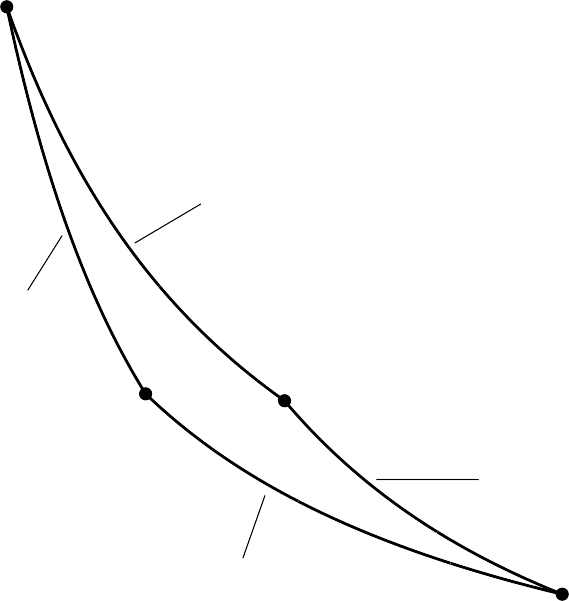 VFigura 3.5: Ciclo de Carnot en el diagrama pV .TABLA RESUMEN	59Tabla resumenProblemas resueltosA la presi´on atmosf´erica, 5 m3 de aire se calienta debido a la radiaci´on solar y al contacto con el suelo, de modo que su temperatura aumenta desde 300 K a 330 K. Calcula:El calor absorbido por el gas.El aumento de la energ´ıa interna del aire.El volumen que ocupa el aire en el estado final.) El trabajo realizado sobre el aire.Comprueba que se cumple el primer principio de la termodin´ami- ca.Sol. Nos har´a falta el nu´mero de moles de aire, que podemos calcular con la ecuaci´on de los gases ideales para el estado inicial 1:p1V1 = nRT1	⇒	n =p1V1 RT1101 103 5~ 8,31 · 300 ~ 203 mol.La  capacidad  calor´ıfica  a  presi´on  constante  del  aire,  considerado gas ideal diat´omico, es Cp = CV +nR = (5/2) nR+nR = (7/2) nR. Con esto, el calor absorbido por el aire a presi´on constante resulta7Q = Cp ∆T ~ 2 · 203 · 8,31 · (330 − 300) ~ 177 kJ.El cambio de energ´ıa interna de un gas ideal diat´omico, en cual- quier proceso, es5∆U = CV ∆T ~ 2 · 203 · 8, 31 · (330 − 300) ~ 126 kJ.El  volumen  final  puede  calcularse  con  la  ecuaci´on  de  los  gases ideales.  Dado  que  la  presi´on  y  el  nu´mero  de  moles  se  mantienen constantes en este proceso,V2 = V1 T2	T1⇒	V2T2= V11= 5 330 = 5,5 m3.300) Con el resultado anterior, el trabajo realizado sobre el gas es- V2Con los resultados de los apartados (a) y (d) anteriores,Q + W ~ 177 kJ − 50,5 kJ ~ 126 × kJ.Esto coincide con el cambio de energ´ıa interna calculado en el apartado (b).En  el  estado  inicial,  0,5 mol  de  un  gas  ideal  monoat´omico  ocupa  5 ,e a una temperatura de 300 K. Luego, el gas triplica su temperatura manteniendo su volumen constante. Acto seguido, el gas duplica su volumen manteniendo su presi´on constante. Calcula:El trabajo realizado por el gas en cada proceso y el trabajo total.El calor absorbido por el gas en cada proceso y el calor total.La variaci´on de la energ´ıa interna del gas.Sol. Necesitaremos la presi´on inicial del gas, que esp = nRT1V10,5 · 8,31 · 300	249 kPa.5 · 10−3Durante el primer proceso, a volumen constante, el trabajo es cero porque  no hay variaci´on de  volumen,  de modo  que W1  = 0. La presi´on tras este primer proceso puede obtenerse de la ecuaci´on de los gases con nu´mero de moles y volumen constantes,p1 = p2 T1	T2⇒	p2T2= p11= 3p1~ 748 kPa.El segundo proceso es a presi´on constante. El trabajo en este pro- ceso, que es tambi´en el trabajo total, resulta- V2~ −748 · 103(2 · 5 · 10−3 − 5 · 10−3) ~ −3,74 kJ.El trabajo realizado por el gas es, pues, Wgas = −W ~ 3,74 kJ.Dado que el gas ideal es monoat´omico, el calor en el primer proceso (a volumen constante) est´a dado por3	3Q1 = CV ∆T = 2 nR ∆T ~ 2 · 0,5 · 8,31 · (900 − 300) ~ 3,74 kJ.Para calcular el calor en el segundo proceso, necesitaremos la tem- peratura  final.  Este  segundo  proceso  es  a  presi´on  (y  nu´mero  de moles) constante, de manera queCon esto,V2 = V3 T2	T3⇒	T3V3= T22= 2T2= 1800 K.5	5Q2 = Cp ∆T = 2 nR ∆T ~ 2 · 0,5 · 8,31 · (1800 − 900) ~ 9,35 kJ.El calor total absorbido por el gas esQ = Q1 + Q2 ~ 13,1 kJ.La variaci´on de la energ´ıa interna del gas es∆U = W + Q ~ 9,35 kJ.Tambi´en se puede calcular as´ı:3	3∆U = CV ∆T = 2 nR ∆T = 2 · 0,5 · 8,31 · (1800 − 300) ~ 9,35 kJ.Cuando el volumen de un gas ideal es de 50 cm3, su presi´on es de 3 atm. Si este mismo gas duplica su volumen a temperatura constante, calcula el trabajo hecho sobre el mismo, el trabajo que absorbe y la variaci´on de su energ´ıa interna.Sol. En un gas ideal, la energ´ıa interna depende solo de la temperatura. Por  eso,  en  un  proceso  isot´ermico  de  un  gas  ideal,  ∆U  =  0.  De  aqu´ı, el calor aplicado y el trabajo realizado sobre el gas est´an relacionados segu´n∆U = 0 = Q + W	⇒	Q = −W.Para determinar el trabajo, hemos de calcular la siguiente integral de- finida:W = −V2p dV.V1Como  el  proceso  es  a  temperatura  constante,  se  escribe  la  presi´on  en t´erminos de la temperatura y volumen usando la ecuaci´on de los gases ideales, con lo queW = −V2 nRTdV =	nRTV1V2   1	V2dV =	nRT ln	.V1	V1Volviendo  a  utilizar  la  ecuaci´on  de  los  gases  ideales,  nRT  = p1V1,  te- nemosW = −p1V1 ln	= −3 · 101 · 103 · 50 · 10−6 ln 2 ~ −10,5 J.V21Y, de aqu´ı, Q = −W ~ 10,5 J.Un cilindro provisto de un pist´on contiene 0,5 mol de helio a la presi´on atmosf´erica, 101 kPa. Manteniendo la temperatura en 310 K, el pist´on se mueve hasta que la presi´on del gas alcanza los 80 kPa. Determina el trabajo realizado por el gas durante la expansi´on.Sol. El trabajo sobre el gas en un proceso isot´ermico esW	= −V2p dV = −- V2 1V2 nRTdVV1	V V2  Para  calcularlo,  necesitaremos  el  cociente  de  volu´menes  V2/V1.  Dado que la temperatura y el nu´mero de moles se mantienen constantes du- rante la expansi´on, de la ley de los gases obtenemosp1V1= p2V2V2⇒	V1= p1 .p2Introduciendo esto en la expresi´on del trabajo,W	=   −nRT ln   V2    = −nRT ln   p1  =  −0,5 · 8,31 · 310 · ln  101  ~ −300 J.El trabajo realizado por el gas es, por tanto, Wgas = −W ~ 300 J.Calcula el calor necesario para duplicar el volumen de 1 mol de gas ideal si mantiene su temperatura en 300 K.Sol. En la expansi´on isot´ermica de un gas ideal, ∆U = 0. Por tanto,Q = −W =Dado que V2 = 2 V1, resultaV2	V2p dV = nRT ln	.V1	V1Q = nRT ln  V2  = 1 · 8,31 · 300 · ln 2 ~ 1730 J.Un  mol  de  gas  ideal  se  mantiene  en  contacto  con  un  ban˜o  t´ermico  a 400 K. Calcula su volumen sabiendo que ha absorbido 100 J y que su volumen inicial era de 0,005 m3.Sol.Dado que el proceso es isot´ermico y el sistema es un gas ideal, se cumple∆U = 0. De aqu´ı,Q = −W =V2p dV = nRTV1V2   1	V2dV = nRT ln	.V1  V	V1El calor es un dato, as´ı que se despeja de la ecuaci´on anterior el volumen final V2   Q  = ln   V2	⇒	eQ/nRT = V2⇒	V = VeQ/nRT .Con los datos del problema,V2 = V1 eQ/nRT = 0,05 e100/(1·8,31·400) ~ 0,0515 m3.Una mezcla de gases se comprime de forma adiab´atica y cuasiest´atica, desde un volumen inicial de 500 cm3 hasta un volumen final de 50 cm3. Teniendo  en  cuenta  que  el  coeficiente  adiab´atico  es  γ = 1,37  y  que  la temperatura inicial de la mezcla es de 50oC, calcula la temperatura final.Sol. Dado que tenemos datos de temperatura y volumen, podemosescribir la ecuaci´on del proceso adiab´atico como T1V γ−1 = T2V γ−1, demodo queT2 = T1V1	γ−1V2= (273,15 + 50) ·1500 1,37−1502~ 758 K.Mientras  se  expanden  adiab´atica  y  cuasiest´aticamente,  10 g  de  gas  de hidr´ogeno H2  realizan 103 J de trabajo. Calcula la variaci´on de tempe- ratura del gas.Sol. Dado  que  la  masa  molar  del  H2  es  Mm = 2 g/mol,  el  nu´mero  de moles de este gas en el sistema que se expande esmn =	=Mm10= 5 mol.2En un proceso adiab´atico, se cumple que Q = 0. Por tanto, ∆U = W . Pero el dato que tenemos es el trabajo que realiza el gas, que es Wgas =−W . Como consecuencia,Wgas = −∆U.Ahora, dado que se tiene un gas diat´omico como H2, llegamos a5Wgas = −∆U = − 2 nR ∆T−2Wgas	−2 · 103⇒ ∆T =5nR	= 5 · 5 · 8,31 ~ −9,63 K.Un gas realiza trabajo y disminuye su temperatura en una expansion adiab´atica.Dos moles de ox´ıgeno O2  se expande adiab´atica y cuasiest´aticamente, desde 300 K de temperatura y 1 atm de presi´on, hasta triplicar su vo- lumen. Calcula su presi´on final y el trabajo que realiza.Sol. Para calcular la presi´on final, podemos usar la ecuaci´on del proce- so adiab´atico pV γ = constante, con γ = Cp/CV  = 7/5 = 1,4 dado que el ox´ıgeno es diat´omico:p1V γ = p2V γ⇒	p2 = p1 V1    γ= 101 kPa ·  V1     1,4~ 21,7 kPa.1	2	V23V1La temperatura final ser´a V1    γ−1  V1      0,4El trabajo se puede obtener del cambio de energ´ıa interna, dado que el calor, en un proceso adiab´atico, es cero,5	5W = ∆U = CV ∆T = 2 nR ∆T ~ 2 · 2 · 8,31 · (193 − 300) ~ −4430 J.Por tanto, el trabajo realizado por el gas esWgas ~ 4430 J.Se tienen 0,5 moles de gas ideal monoat´omico. Inicialmente, el gas tiene una temperatura Ti = 300 K y un volumen inicial desconocido Vi. Rea- liza  entonces  los  siguientes  pasos.  Primero,  sufre  un  proceso  isoc´orico hasta que su temperatura llega hasta 900 K. Seguidamente, realiza una expansi´on isot´ermica hasta que su volumen inicial se duplica. Determi- na el calor total transferido al gas y el trabajo total realizado sobre el gas.Sol. Calculemos el calor absorbido por el gas y el trabajo que realiza en ambos procesos. El primero es a volumen constante:3	3Q1 = CV ∆T = 2 nR∆T1 ~ 20,5 · 8,31 · (900 − 300) ~ 3,74 kJ,W1 = 0 J.El segundo proceso es isotermo:∆U2 = 0	⇒	Q2 = −W2	=Vfp dV = nRT ln	f Vi 	 i0,5 · 8,31 ln 2	2,59 kJ.900As´ı, el calor total transferido al gas esQ = Q1 + Q2 ~ 6,33 kJ.El trabajo realizado sobre el gas esW = −W1 − W2 ~ 2,59 kJ.Tenemos 100 cm3  de aire a la presi´on atmosf´erica y a 310 K de tempe- ratura dentro de un recipiente.Lo comprimimos adiab´atica y cuasiest´aticamente hasta reducir su volumen a la mitad. Calcula el cambio de energ´ıa interna del aire.Luego,  ponemos  el  aire  comprimido  en  contacto  con  un  ban˜o t´ermico  a  310 K,  sin  cambiar  su  volumen.  Calcula  el  calor  ab- sorbido por el aire y su energ´ıa interna final.Sol. Necesitaremos el nu´mero de moles de aire en el sistema, que po- demos calcular a partir de los datos del estado inicial,p1V1101 · 103 · 100 · 10−6	−3n =	=RT18,31 · 310	~ 3,92 · 10mol.La temperatura a la que llega el aire tras la compresi´on adiab´ati- ca,  usando  que  el  coeficiente  adiab´atico  del  aire,  tomado  como gas  ideal  diat´omico,  es  γ =  Cp/CV  =  7/5  =  1,4  resulta,  usandoT1V γ−1 = T2V γ−1,1	2T2 = T1V1	γ−1V2= 310 ·100 0,450~ 438 K.El cambio de energ´ıa interna en la compresi´on es5∆U12	=	CV ∆T = 2 nR ∆T~	5 · 3,29 · 10−3 · 8,31 · (438 − 310) ~ 8,07 J.El segundo proceso es isoc´orico. Dado que el volumen es constante, el trabajo en este proceso es cero, de manera que5Q23	=  ∆U23 = CV ∆T = 2 nR ∆T= −∆U12 ~ −8,07 J.Es decir, el gas desprende calor hacia el exterior en este proceso mientras reduce su temperatura a volumen constante.Debido a los dos procesos anteriores, la energ´ıa interna del gas U3 es la misma que ten´ıa inicialmente U1 (pues la temperatura final es igual a la inicial). As´ı,U3 = U1= CV5T1 =	nR T125~ 2 · 3,29 · 10	· 8,31 · 310 ~ 33,3 J.Disponemos de un frigor´ıfico con un COP de 4 que est´a consumiendo 5 W.  Esta  potencia  la  est´a  empleando  en  enfriar  y  congelar  100 g  de agua a 20 oC que hemos colocado en la parte del congelador. Estima el tiempo  que  tardar´a  el  frigor´ıfico  en  congelar  el  agua  a  0 oC,  teniendo en cuenta que el calor espec´ıfico del agua es c = 4187 J/(kg   K) y que el calor latente de fusion es Lf = 3,34 105 J/kg.Sol. El calor necesario para enfriar el agua hasta los 0oC esQ1 = mc ∆T,donde asumimos que, cuando el agua est´a a punto de congelar, est´a en “equilibrio” a 0 oC. Esto no es cierto, pues est´a dentro de un congela- dor a menor temperatura, aunque resulta una buena aproximaci´on en general. Adema´s, cuando el agua se congela, absorbe el siguiente calor:Q2 = m Ls = −m Lf ,donde m es la masa de agua y Ls el calor de solidificaci´on. En total, el agua absorbe:Q = Q1 + Q2 ~ 0,1 · 4187 · (0 − 20) − 0,1 · 3,34 · 105 ~ −42,0 kJ,que al ser negativo implica que es el frigor´ıfico el que absorbe calor. SiQb es dicho calor, tenemosQb = −Q ~ 42,0 kJ.A partir del COP de enfriamiento del frigor´ıfico, podemos obtener el trabajo que ´este tiene que realizar para hacerlo:Qb	 	Qb	42,0 · 103COPenf = W	⇒	W = COPenf  ~4	~ 10,5 kJ.Si toda la potencia del frigor´ıfico se emplea en realizar este trabajo, tendremosW	W	10,5 · 103	3P =  t	⇒	t =  P  ~	5	~ 2,10 · 10 s.Una  m´aquina  t´ermica  realiza  un  ciclo  de  Carnot  utilizando  10  moles de  gas  ideal  monoat´omico  como  sustancia  de  trabajo.  Un  ciclo  de  la m´aquina  est´a  formado  por  cuatro  procesos:  A → B expansi´on  isoter- ma  a  temperatura  T1  hasta  duplicar  su  volumen,  B  →  C  expansi´on adiab´atica hasta dublicar su volumen, C → D compresi´on isoterma a la  temperatura  T2  y  D      A compresi´on  adiabica.  En  el  estado  A,  la presi´on del gas es 101 kPa y ocupa 1 m3.Calcula las temperaturas T1 y T2.Calcula el rendimiento de la m´aquina.Sol.Usando la ecuaci´on de los gases idealesT1 =pAVA =nR101 103   110 · 8,31	~ 1220 K.Para calcular T2, consideramos el proceso B → C:T2V γ−1 = T1V γ−1C	Bdonde VC = 2VB y γ = 5 . As´ı, VB    γ−1	T1Usando los resultados del apartado anterior, el rendimiento de la m´aquina de Carnot ese = 1	T2 T1= 1 − 2− 2~ 0,370.Una casa est´a refrigerada con una m´aquina que aproximaremos por una m´aquina  de  Carnot  inversa.  Determina  la  potencia  consumida  por  la m´aquina  si  ´esta  extrae,  en  una  hora,  105 J  de  calor  del  interior  de  la casa, a 26 oC, estando el exterior a 36 oC.Sol. La  m´aquina  de  Carnot  es  el  dispositivo  (ideal)  m´as  eficiente  pa- ra refrigerar o calentar una vivienda. Si el aire acondicionado es unam´aquina de Carnot inversa, su COP de enfriamiento se puede calcular con s´olo las temperaturas interior y exterior de la casa:COP= Qb 	Qb		 	Tb		273,15 + 26=	=	~	~ 29,9.enf	WQa − Qb	Ta − Tb	36 − 26A partir de este valor, y con el dato de calor extra´ıdo de la vivienda en  una  hora,  podemos  calcular  el  trabajo  que  realiza  la  m´aquina  de Carnot cada hora,Qb	Qb	105COPenf = W	⇒	W = COPLa potencia de la m´aquina esenf~ 29,9 ~ 3340 J/hora.J	1 horaP ~ 3340 hora 3600 s ~ 0,929 W.Cap´ıtulo 4 OndasIniciamos con este tema el estudio de las ondas. Como ejemplo de  onda  transversal,  estudiamos  la  propagaci´on  de  una  pertur- baci´on por una cuerda tensa. Presentamos la ecuaci´on de ondas y estudiamos en detalle las soluciones arm´onicas. Como ejemplo de onda longitudinal, estudiamos el sonido. En este u´ltimo caso, prestamos especial inter´es a tres propiedades: la onda de despla- zamiento de las mol´eculas, la onda de presi´on acu´stica y la onda de variaci´on de la densidad. Finalmente, estudiamos los fen´ome- nos de superposici´on e interferencia de ondas arm´onicas.Propagaci´on de una perturbacio´nConsideremos  un  medio  homog´eneo  y  fij´emonos  en  un  punto  cualquiera de ´este, que llamaremos foco, en el cual realizamos una perturbaci´on de las propiedades  del  medio.  La  perturbaci´on  se  va  propagando  al  resto  de  los puntos con un retraso que depende de la distancia. Esta propagaci´on de una perturbaci´on, en la que no hay transporte neto de materia pero s´ı de energ´ıa, es lo que llamamos onda.Un  ejemplo  de  onda  es  el  de  la  figura  4.1.  Un  muelle  en  posici´on  ver- tical  comienza  a  oscilar  y  hay  una  cuerda  conectada  a  ´el.  La  oscilaci´on  se propaga por la cuerda hasta que cada punto de ella realiza el mismo tipo de movimiento. Pero los puntos materiales de la cuerda no se han transpor- tado  en  horizontal:  se  limitan  a  oscilar  en  torno  a  su  posici´on  de  equilibrio73Figura 4.1: Propagaci´on de una onda en una cuerda.verticalmente.Todos los puntos de un medio homog´eneo e is´otropo a los que la perturba- ci´on transportada por una onda llega en un cierto instante de tiempo tienen el mismo estado o valor de la perturbaci´on. El conjunto o lugar geom´etrico de estos puntos forma en el espacio una superficie que se llama frente de onda (en el caso particular de una cuerda, el frente de ondas es un punto; en el caso particular de una onda sobre la superficie del agua, el frente de onda es una curva). La forma de estos frentes es tambi´en una manera de clasificar las ondas, ya que podemos distinguir entre ondas planas, circulares, cil´ındricas, esf´ericas, etc.Adema´s, las ondas se pueden tambi´en clasificar atendiendo a la relaci´on entre  la  direcci´on  en  que  se  propaga  la  energ´ıa  y  la  direcci´on  de  vibraci´on de  la  perturbaci´on.  Segu´n  esto,  las  ondas  pueden  ser  longitudinales,  si  la vibraci´on y la propagaci´on son paralelas, o transversales, si ambas direcciones son perpendiculares.Figura 4.2: Ejemplo de onda longitudinal en un muelle (arriba) y ejemplo de onda transversal en una cuerda (abajo).Las  ondas  en  las  que,  al  propagarse,  los  puntos  del  medio  vibran  el´asti- camente,  se  llaman  ondas  mec´anicas,  como  las  ondas  en  el  agua,  en  una cuerda, el sonido o las ondas s´ısmicas. Para que una onda mec´anica transver- sal se propague en un medio, hace falta que ´este soporte esfuerzos cortantes.E´sta es la raz´on por la que en los gases pr´acticamente no se propagan ondas mec´anicas transversales de taman˜o macrosc´opico, y en los l´ıquidos las u´nicas de ellas que se propagan son superficiales (usando los esfuerzos debidos a la tensi´on superficial). Las ondas en la superficie del agua del mar, as´ı como las s´ısmicas, son tanto longitudinales como transversales.Ondas en una cuerda tensaConsideremos una cuerda tensa en posici´on horizontal en equilibrio. Co- locamos el eje x a lo largo de la cuerda y el origen en su extremo izquierdo, de  manera  que  y  ser´a  la  altura  de  cada  punto  de  la  cuerda  respecto  a  su posici´on de equilibrio y = 0. Est´a claro que y es una funci´on que depende del punto  x y  del  tiempo  t,  es  decir  y =  y(x, t).  La  propagaci´on  del  estado  de perturbaci´on y a lo largo de la cuerda constituye una onda unidimensional, que tomaremos sin amortiguamiento.Supongamos que, en el instante inicial t = 0, generamos una perturbaci´on y(x, 0) = f (x) en los puntos de la cuerda. A medida que pasa el tiempo, la perturbaci´on  se  propaga  sin  amortiguarse  a  velocidad  constante  v hacia  la derecha, segu´n se ve en la figura 4.3. El objetivo, conocida y(x, 0), es dar la funci´on dependiente del tiempo y(x, t).yFigura 4.3: Propagaci´on de la perturbaci´on f (x) generada inicialmente (l´ınea s´olida) hasta el tiempo t (l´ınea a trazos).Para ello, como vemos en la figura 4.3, tomamos dos sistemas de referen- cia: el original xy y uno auxiliar xIyI tal que su origen se mueve a la misma velocidad v que la perturbaci´on. Esto significa que, respecto al sistema de re- ferencia xIyI, la perturbaci´on no se mueve y siempre tiene la forma yI = f (xI). Pero, como vemos en la figura, las alturas desde ambos sistemas de referen- cia coinciden, as´ı que yI = y, y las distancias horizontales respecto a ambos or´ıgenes est´an relacionadas mediante xI = x − vt. En consecuencia, llegamosa una ecuaci´on para la propagaci´on en el sentido del eje x positivo, que esy(x, t) = f (x − vt),siendo  f (x)  la  perturbaci´on  en  t  =  0.  De  la  misma  forma,  si  la  onda  se propaga en el sentido del eje x negativo,y(x, t) = f (x + vt),sin m´as que cambiar el signo de la velocidad.Ambas funciones son soluci´on de la ecuaci´on de ondas unidimensional∂2y∂t2   = v2 ∂2y∂x2 .Podemos ahora definir, de forma muy general, una onda como todo fen´omeno f´ısico  que  se  propaga  obedeciendo  esta  ecuaci´on.  La  cantidad  v2  que  multi- plica al t´ermino de derivada espacial determina la velocidad de propagaci´on o  velocidad de fase v de  la  onda.  La  velocidad  de  propagaci´on  depende  del medio que utilice la onda para viajar. Por ejemplo, en el caso de una cuerda tensa, podemos escribirv =		F m/,e,	(4.1)donde F es la tensi´on de la cuerda y m/,e es su masa por unidad de longitud.De todas las posibles funciones f (x) que determinan una onda unidimen- sional mediante la expresi´on y(x, t) = f (x    vt) (propagaci´on a lo largo del eje  x positivo)  o  la  an´aloga  y(x, t)  =  f (x + vt)  (propagaci´on  a  lo  largo  del eje x negativo), las m´as importantes son las funciones arm´onicas, en las quef es un seno o un coseno. Esto es as´ı, primero, porque expresan el ejemplo f´ısico de una cuerda tensa que ha sido perturbada en un extremo mediante un movimiento arm´onico simple, pero sobre todo porque todas las soluciones de la ecuaci´on de onda se pueden escribir mediante una suma de ondas arm´oni- cas. Por eso, podemos centrarnos en el estudio de este tipo de movimiento ondulatorio.Figura 4.4: Onda arm´onica en una cuerda con amplitud A y longitud de ondaλ.Una onda arm´onica unidimensional es aqu´ella tal que, en el estado inicial, se escribey(x, 0) = A sin (kx + φ0).Como  vemos  en  la  figura  4.4,  A es  la  amplitud de  la  perturbaci´on  (en  las mismas unidades que y), φ0 es la fase inicial en el origen (en radianes), y k  es  el  nu´mero de onda (en  rad/m),  que  determina  el  periodo  espacial  de la  perturbaci´on  λ (distancia  en  metros  entre  dos  m´aximos  o  dos  m´ınimos) segu´n2πλ =	.	(4.2)kEl periodo espacial λ se conoce con el nombre de longitud de onda.Si ahora introducimos la propagaci´on de la perturbaci´on a lo largo del eje x positivo (por ejemplo), tendremos que cambiar x por x vt, resultando la onda arm´onicay(x, t) = A sin [k(x − vt) + φ0] = A sin (kx − ωt + φ0).	(4.3) La cantidadω = kv.	(4.4)se llama frecuencia angular (en rad/s) y proporciona el periodo2πT =	,	(4.5)ωque es el tiempo que transcurre desde que un punto dado alcanza un m´aximo de la perturbaci´on hasta que el mismo punto alcanza otro m´aximo. La inversa del periodo se llama frecuencia,1f =	=Tω.	(4.6)2πLa unidad de frecuencia en el SI es el hercio o hertz, 1 Hz = 1 s−1. La frecuen- cia indica el nu´mero de oscilaciones que realiza la perturbaci´on en un punto por cada segundo. Finalmente, conviene recordar que todo el argumento de la funci´on trigonom´etrica en la expresi´on de la onda (en este caso, el argumento del seno es kx − ωt + φ0) se llama fase de la onda.Ondas de sonidoEl sonido est´a constituido por ondas mec´anicas longitudinales que se ori- ginan en focos situados en los medios materiales (s´olidos, l´ıquidos y gases) y se propagan a trav´es de ellos. Si el foco es puntual, las ondas producidas en medios homog´eneos ser´an esf´ericas. Sin embargo, a distancia grande del foco, las ondas esf´ericas se comportan en volu´menes pequen˜os como ondas planas.Figura 4.5: Representaci´on de una onda de sonido plana. Los distintos tonos indican distintos valores de la amplitud y la flecha la direcci´on de propaga- ci´on.En la figura 4.5 tenemos una imagen de una onda de sonido en un instantede  tiempo  fijo.  La  fuente  de  la  onda  ha  sido  la  vibraci´on  del  diafragma  de un altavoz, que ha provocado pulsos sucesivos en el aire que est´a en contacto con ´el. La onda de sonido consta de zonas alternas de baja densidad y alta densidad, que vemos como zonas claras y oscuras. Estas zonas viajan hacia la derecha en la figura, alej´andose del foco. Sin embargo, el aire como un todo no se propaga: las posiciones (medias) de las mol´eculas simplemente oscilan hacia  adelante  y  hacia  atr´as.  La  fuerza  el´astica  que  provoca  la  oscilaci´on proviene de la presi´on del aire, que trata de mantener la densidad uniforme, oponi´endose a la deformaci´on que supone una zona de alta o baja densidad.En una onda de sonido, por tanto, hay tres cantidades que oscilan: la densidad  del  medio,  su  presi´on  y  la  posici´on  de  las  part´ıculas  del  medio. La  onda  de  densidad  y  la  onda  de  presi´on  est´an  en  fase,  pero  ambas  est´an desfasadas π/2 rad respecto de la onda de desplazamiento. Las variaciones t´ıpicas de estas propiedades en las ondas de sonido son muy pequen˜as: en el aire, aunque la onda de sonido sea muy intensa, los desplazamientos medios de las mol´eculas son del orden de una d´ecima de mil´ımetro, y las sobrepresiones son del orden del 1 % de la presi´on normal.No  todas  las  ondas  mec´anicas  longitudinales  son  audibles,  es  decir,  no todas excitan el nervio auditivo humano. La zona audible va desde una fre- cuencia de 20 Hz hasta una frecuencia de 20000 Hz, y las ondas en esta zona se denominan ondas sonoras. Fuera de estos l´ımites, las ondas el´asticas longi- tudinales se siguen llamando sonido aunque no sean audibles por el hombre. Si la frecuencia es inferior a 20 Hz, tenemos infrasonidos y, si es superior a 20000 Hz, tenemos ultrasonidos.La  variaci´on  de  la  presi´on  respecto  a  la  que  corresponde  al  medio  sin perturbar se denomina presi´on acu´stica. Si la presi´on en un punto del medio es  p y  la  presi´on  del  medio  no  perturbado  es  p0,  la  presi´on  acu´stica  en  ese punto es ∆p = p − p0. De manera an´aloga, la variaci´on de densidad respecto a  la  densidad  sin  perturbar  ser´a  ∆ρ =  ρ    ρ0.  Por  u´ltimo,  llamaremos  ∆x al desplazamiento medio de las mol´eculas del medio respecto a su punto de equilibrio.La  propagaci´on  de  una  onda de sonido en un fluido depende  de  la  den- sidad del fluido sin perturbar, ρ0, y de su m´odulo de compresibilidad κ. Su- pongamos un material de volumen V  sometido a una presi´on uniforme en su superficie.  Debido  a  esta  presi´on,  el  material  disminuye  su  volumen  conser- vando su forma. La disminuci´on relativa de volumen del material (   ∆V/V ) por unidad de variaci´on de presi´on ∆p se llama coeficiente de compresibili-dad, y su inversa es el m´odulo de compresibilidad∆pκ = − ∆V/V ,que se mide en pascales en el SI. Esta cantidad determina lo compresible (κ pequen˜os) o incompresible (κ grandes) que es un material y, por tanto, c´omo se comporta frente a perturbaciones el´asticas.La  velocidad  con  la  que  se  propaga  una  onda  mec´anica  arm´onica  plana en un fluido esv =	κ ,	(4.7)ρ0y se llama velocidad del sonido en el fluido.Cuando el sonido se propaga por un gas podemos suponer que los procesos inducidos son adiab´aticos. Adem´as, en ese caso, el m´odulo de compresibilidad del gas crece linealmente con la temperatura. Como consecuencia, si v0 es la velocidad del sonido en el gas a una temperatura T0 (medida en Kelvin), la velocidad del sonido en el mismo gas a una temperatura T esv = v0T .	(4.8)T0Si la onda de desplazamiento de un sonido en un fluido es una onda arm´onica plana como∆x(x, t) = A sin (kx − ωt + φ0),	(4.9) con  amplitud de desplazamiento A,  nu´mero  de  onda  k y  frecuencia  angularω =  kv,  entonces  la  onda  de  presi´on  acu´stica  se  puede  obtener  a  partir  deella mediante∆p(x, t)   =   −κ∂(∆x)∂x	= −κAk cos (kx − ωt + φ0)=  κAk sin (kx − ωt + φ0 − π/2).	(4.10)Analizando  los  argumentos,  vemos  que  la  onda  acu´stica  est´a  retrasada  res- pecto a la de desplazamiento en π/2 rad, tal como hab´ıamos comentado antes. La presi´on acu´stica m´axima o amplitud de presi´on acu´stica resulta∆pmax = κAk.De la misma forma, la onda de variaci´on de densidad se calcula haciendo∂(∆x)∆ρ(x, t)   =   −ρ0	∂x	= −ρ0Ak cos (kx − ωt + φ0)=  ρ0Ak sin (kx − ωt + φ0 − π/2),	(4.11)que est´a en fase con la presi´on acu´stica y tiene una amplitud dada por ρ0Ak. Como  la  variaci´on  de  densidad  es  ∆ρ =  ρ    ρ0,  podemos  despejar  ρ y  en- contrar  los  valores  m´aximo  y  m´ınimo  de  la  densidad  del  fluido  cuando  es atravesado por una onda arm´onica plana de sonido, que estar´an dados porρmax	= ρ0(1 + Ak), ρmin	= ρ0(1 − Ak).Pasemos  ahora  a  la  propagaci´on  del  sonido  en  materiales  s´olidos.  Las ecuaciones que siguen las ondas de sonido en una varilla s´olida son comple- tamente similares a las del caso de los fluidos, pero cambiando la velocidad del sonido porv =	E ,	(4.12)ρ0donde  E es  el  m´odulo de elasticidad o  m´odulo de Young,  que  representa  la fuerza  longitudinal  por  unidad  de  secci´on  que  hay  que  aplicar  a  la  varilla para producir en ella un alargamiento igual a la longitud inicial de la misma (su unidad en el SI es 1 Pa).Superposici´on e interferenciaVeamos lo que sucede cuando dos ondas coinciden durante un tiempo en la misma regi´on del espacio. Por ejemplo, cuando la mu´sica llega a nuestros o´ıdos desde varios sitios, cuando dos ondas de agua chocan, etc. En estos casos  se  cumple  el  principio  de  superposici´on  lineal,  que  dice  que  cuando dos ondas coinciden simult´aneamente en el mismo punto, la onda resultante es  la  suma algebraica de  las  ondas  individuales.  La  superposici´on  de  ondas arm´onicas suele llamarse interferencia. El principio de superposici´on se mues- tra gr´aficamente en la figura 4.6.Un caso sencillo es la superposici´on de dos ondas arm´onicas de la misma amplitud y frecuencia en una cuerda con cierto desfase entre ellas, que vemos en la figura 4.7.La expresi´on matem´atica de estas dos ondas esy1	= A sin (kx − ωt),y2	= A sin (kx − ωt + φ0).La onda resultante es la suma y = y1 + y2. Usando la relaci´on trigonom´etricaSUPERPOSICIO´N E INTERFERENCIA 	85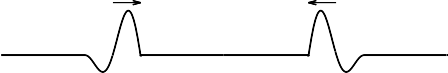 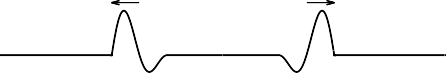 Figura 4.6: Proceso de interferencia de dos ondas.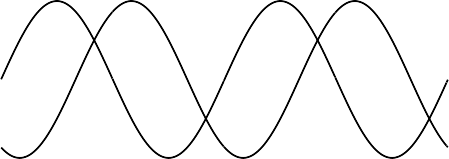 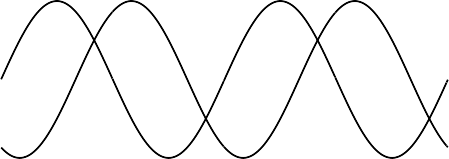 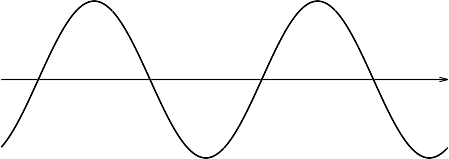 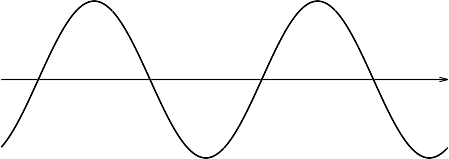 Figura 4.7: Superposici´on de dos ondas arm´onicas. Arriba se representan las dos ondas por separado y abajo la onda resultante de la superposici´on.sin a + sin b = 2 cos [(a − b)/2] sin [(a + b)/2],  resultay = y + y = 2A cos  φ0    sin  kx − ωt + φ0   .	(4.13)Por tanto, la onda resultante es otra onda arm´onica con la misma frecuencia, desfasada en φ0/2 respecto de las dos ondas originales, y cuya amplitud esAtot= 2A cos   φ0    .Si φ0 = 2nπ, con n = 0, 1, 2, . . ., entonces la amplitud total alcanzar´a su valor m´aximo Atot = ±2A, y la interferencia se llamar´a constructiva. Por su parte, si  φ0  = (2n + 1)π,  con  n = 0, 1, 2, . . .,  entonces  la  amplitud  total  alcanzar´a su valor m´ınimo Atot = 0, y la interferencia se llamar´a destructiva.Ejemplo 4.4.1  Consideremos la superposici´on de dos ondas ondas ar- m´onicas con la misma frecuencia, longitud de onda y amplitud A = 1 cm, que se mueven en el mismo sentido, pero que con una diferencia de fase de π/2 rad. Determinemos la amplitud de la onda resultante.Sol. Las dos ondas arm´onicas a lo largo de la cuerda pueden escribirse comoy1(x, t) = A sin (kx − ωt)y2(x, t) = A sin (kx − ωt + π/2)Usando la f´ormula trigonom´etrica sin a+sin b = 2 sin (a + b)/2 cos (a	b)/2, la interferencia de ambas ondas esy = y + y = 2A sin kx − ωt + π cos π .La amplitud de interferencia esA	= 2A cos π = 2 · 10−2 · cos π  ~ 0,0141 m.TABLA RESUMEN	87Tabla resumenProblemas resueltosUn teatro cerrado tiene una longitud de 200 m. Desde el escenario se emite sonido que se dirige hacia la pared opuesta. Teniendo en cuenta que la velocidad del sonido es de 340 m/s, calcula el tiempo que tarda- mos en escuchar el eco de un sonido emitido desde el escenario.Sol. La distancia que ha de recorrer el sonido hasta la pared posterior desde el escenario y de vuelta a nosotros esd = 2 · 200 = 400 m.El tiempo que tarda el sonido en recorrer esa distancia esd	400t = v = 340 ~ 1,18 s.Una  onda  arm´onica  transversal  se  desplaza  a  lo  largo  de  una  cuerda. La onda tiene amplitud de 1 cm, una longitud de onda de 5 cm y una frecuencia de 10 Hz. Adem´as, se sabe que en el instante inicial el des- plazamiento del punto en origen de coordenadas (x = 0) es de 0,5 cm. Calcula la  velocidad de propagaci´on de la  onda y  obt´en la  funci´on de onda en la cuerda.Sol. Para calcular la velocidad de propagaci´on, hacemos:ω	2πfω = kv	⇒	v = k = 2π/λ = λf = 0,05 · 10 = 0,5 m/s.Para la funci´on de onda, necesitamos el nu´mero de onda y la frecuencia angular,ω = 2π f = 2π · 10 = 20π rad/s,2πk =	=λ2π 0,05= 40π rad/m.Con lo anterior y el dato de la amplitud, la onda arm´onica esy(x, t) = 1 cm · sin (40π x − 20π t + φ0)Para calcular la fase inicial en el origen, tenemos la siguiente condici´on:πy(0, 0) = 0,5 cm = 1 cm · sin φ0	⇒	sin φ0 = 0,5	⇒	φ0 =rad.6Finalmente,y(x, t) = 1 cm · sin  40π x − 20π t + π .Una onda transversal arm´onica se propaga inicialmente por una cuerda tensa con una velocidad de 5 m/s. Teniendo en cuenta que la amplitud es 0,5 cm y el nu´mero de onda de 20 π rad/m, determina la funci´on de onda y la velocidad de vibraci´on de los puntos de la cuerda.Sol. La onda tiene una forma inicial arm´onica, dada porf (x) = A sin (kx) = 5 · 10−3 · sin (200π x)Hemos tomado nula la fase en el origen porque no nos dan datos de la perturbaci´on en un punto y un tiempo dados, as´ı que podemos tomar φ0 = 0 eligiendo el momento en que empieza a contar el tiempo. La frecuencia angular de la onda esω = kv = 20π · 5 = 100π rad/s.Con  esto,  la  funci´on  de  onda  que  se  propaga  hacia  el  eje  x positivo resultay(x, t) =  f (x − v t) = A sin (kx − ωt)= 5 · 10−3 m · sin (20π x − 100π t).La velocidad de vibraci´on es aquella con la que oscila cada punto de la cuerda:vvib(x, t)   =	∂y = −100π · 5 · 10−3 · cos (20π x − 100π t)= −0,5π m/s · cos (20π x − 100π t).Considera una onda arm´onica con periodo 2 ms y velocidad de propa- gaci´on 400 m/s. Calcula:La separaci´on espacial entre dos puntos que, en el mismo instante de tiempo, tengan una diferencia de fase de 30o.La diferencia de fase entre dos puntos separados por, en el mismo instante de tiempo, est´en separados media longitud de onda.La diferencia de fase de un mismo punto en dos instantes de tiempo separados 0,5 ms.Sol. El ejercicio involucra la fase de una onda arm´onica, de modo que lo primero que hay que hacer es determinarla. En nuestro caso, tenemos una frecuencia angular2πω =Ty un nu´mero de onda2π=2 · 10−3= 1000π rad/s.ωk =	=v1000π4005=	π rad/m.2Por tanto, la onda arm´onica esy(x, t) = A sin (kx − ωt + φ ) = A sin 5 π x − 1000π t + φ  .La fase de la onda arm´onica es la funci´on que determina el ´angulo cuyo seno o coseno aparece en y(x, t), es decir,5φ(x, t) = kx − ωt + φ0 = 2 π x − 1000π t + φ0.a) La diferencia de fase entre dos puntos x1 y x2 en el mismo instante de tiempo t1 = t2 = t se escribeφ2 − φ1	= (kx2 − ωt + φ0) − (kx1 − ωt + φ0)5= k (x2 − x1) = 2 π ∆x.As´ı, si la diferencia de fase es de 30o, o sea,entoncesφ2 − φ1= 30o = 30   2π360π=		rad, 6π	5	π/6	1φ2 − φ1 = 6  = 2 π ∆x	⇒	∆x = 5π/2 = 15 ~ 6,67 cm.Si la distancia entre dos puntos con t1 = t2 = t esπ∆x = x2 − x1 = λ/2 = k ,su diferencia de fase es, de acuerdo con la ecuaci´on deducida an- teriormenteπφ2 − φ1 = k (x2 − x1) = k ∆x = k k = π rad.El resultado ilustra que la longitud de onda es el periodo espacial de una onda arm´onica.Si tenemos un mismo punto x1 = x2 = x en dos instantes de tiempo t1 y t2 tales que∆t = t2 − t1 = 0,5 · 10−3 s, entonces la diferencia de fase esφ2 − φ1	= (kx − ωt2 + φ0) − (kx − ωt1 + φ0) = −ω (t2 − t1)= −ω ∆t = −1000π ∆t = −1000π · 0,5 · 10−3= −0,5π rad.Una  onda  arm´onica  se  propaga  por  una  cuerda  de  30 m  de  longitud, 3 kg de peso y una tensi´on de 100 N. Calcula:La velocidad de propagaci´on de la onda.Si la distancia entre dos puntos con amplitud m´axima es de 1 m, calcula la longitud de onda y la frecuencia.Determina la amplitud de la onda sabiendo que la altura de la cuerda es de 1 cm cuando su fase vale π .Sol.La velocidad de la onda esv =		F m/,e=		100 3/30= √1000 ~ 31,6 m/s.La longitud de onda λ es la distancia que nos danλ = 1 m y la frecuencia f la sacamos de λ y v:Tenemosv v = λf ⇒ f = λ= √1000 ~ 31,6 Hz.π1 = A sin( ),6por lo que la amplitud A vale1A = sin( π ) = 2 cm.Considera la funci´on de onda ∆x(x, t) = 1 µm  sin (0,5 x    ω t) que des- cribe el desplazamiento de las mol´eculas de una onda sonora arm´onica con velocidad de propagaci´on 340 m/s. Calcula la velocidad m´axima de vibraci´on de las mol´eculas.Sol. La frecuencia angular de la onda esω = kv = 0,5 · 340 = 170 rad/s. La funci´on de onda de desplazamiento es, por tanto,∆x(x, t) = 1 µm · sin (0,5 x − 170 t).La velocidad de vibraci´on es∂vvib(x, t)  =	∂t ∆x = −1 µm · 170 · cos (0,5 x − 170 t)= −0,17 mm/s · cos (0,5 x − 170 t).La  velocidad  m´axima  de  vibraci´on  es  la  amplitud  de  la  velocidad  de vibraci´on (obviando el signo negativo),vvib,max = 0,17 mm/s.De  manera  alternativa,  se  puede  calcular  la  velocidad  m´axima  de  vi- braci´on recordando la f´ormula de teor´ıavvib,max = Aω = 1 µm · 170 = 0,17 mm/s.Las ondas de sonido son ondas longitudinales. Por tanto, las mol´eculas del aire vibran al pasar la onda en la misma direcci´on en la que la onda se propaga que, en el ejercicio, es el eje x.La funci´on de onda sonora de desplazamiento a lo largo del eje x de las mol´eculas del aire viene dada por ∆x(x, t) = 5 µm·sin (0,1 x − 60 t + π/5). Teniendo en cuenta que densidad del aire sin perturbar es ρ0 = 1,3 kg/m3,  determina  la  funci´on  de  onda  de  variaci´on  de  densidad  y  los valores m´aximo y m´ınimo de la densidad en el aire.Sol. La funci´on de onda de variaci´on de densidad se puede calcular a partir de la de desplazamiento mediante∆ρ(x, t)   =   −ρ∂0 ∂x∆x = −1,3 · 5 · 10−6 · 0,1 · cos 0,1 x − 60 t + π  = −6,5 × 10−7 kg/m3 · cos 0,1 x − 60 t + π .La amplitud de la onda de variaci´on de densidad es∆ρmax = 6,5 × 10−7 kg/m3.El valor m´aximo de la densidad del aire se obtiene de esta amplitud y del valor de la densidad del aire sin perturbar:∆ρ = ρ−ρ0	⇒	ρmax = ρ0+∆ρmax = 1,3+6,5×10−7 = 1,3000065 kg/m3. Para el valor m´ınimo, de manera an´aloga,ρmin = ρ0 − ∆ρmax = 1,3 − 6,5 × 10−7 = 1,29999935 kg/m3.En condiciones en las que el aire tiene una densidad sin perturbar ρ0 = 1,28 kg/m3 y una presi´on sin perturbar p0 = 101325 Pa, se propaga una onda arm´onica de desplazamiento de ecuaci´on ∆x(x, t) = 0,5mm sin (0,3 x	80 t). Determina la ecuaci´on de la onda de presi´on y, a partir de ella, los valores m´aximo y m´ınimo de la presi´on del aire, as´ı como la presi´on en x = 10 cm, t = 10 s.Sol. Necesitaremos el m´odulo de compresibilidad del aire, que podemos calcular,  usando  que  ω = kv,  a  partir  de  su  relaci´on  con  la  velocidad del sonido:κv =	ρ	⇒	κ = ρ0v = ρ0 ω 2= 1,28 ·80	20,3~ 9, 10 × 10 Pa.La funci´on de onda de presi´on acu´stica resulta∂∆p(x, t)	=	−κ ∂x∆x ~ −9,10 · 104 · 0,5 · 10−3 · 0,3 · cos (0,3 x − 80 t)~ −13,7 Pa · cos (0,3 x − 80 t),La amplitud de presi´on acu´stica resulta ∆pmax     13,7 Pa. Los valores m´aximo y m´ınimo de la presi´on del aire a consecuencia de la onda ser´anpmax	= p0 + ∆pmax ~ 101325 + 13,7 = 101338,7 Pa, pmin	= p0 − ∆pmax ~ 101325 − 13,7 = 101311,3 Pa.La presi´on en el punto x = 10 cm en el instante t = 10 s esp	=	p0 + ∆p(30 cm, 12 s) ~ 101325 − 13,7 · cos (0,3 · 0, 1 − 80 · 10)~ 1013330,8 Pa.Una onda sonora arm´onica plana se propaga por el aire, de densidad sin perturbar igual a 1,28 kg/m3. La onda tiene una frecuencia de 500 Hz y una velocidad de 340 m/s. Adema´s, sabemos que la amplitud de presi´on de la onda acu´stica es de 50 Pa. Escribe la funci´on de onda de presi´on acu´stica y, a partir de ella, la onda de variaci´on de densidad.Sol. La frecuencia angular de la onda esω = 2πf = 2π · 500 = 1000π rad/s y su nu´mero de ondaωk =	=v1000π34050π=17rad/m.Con esos datos y el de amplitud de presi´on acu´stica, la funci´on de onda de la onda de presi´on acu´stica se puede escribir∆p = 50 Pa · sin  50π x − 1000π t .Por  una  parte,  las  funciones  de  onda  de  variaci´on  de  densidad  y  de presi´on acu´stica se relacionan con la onda de desplazamiento mediante las expresiones∂	∂∆ρ(x, t) = −ρ0 ∂x ∆x(x, t);	∆p(x, t) = −κ ∂x ∆x(x, t).Dividiendo la primera por la segunda, se llega a∆ρ(x, t) = ρ0ρ0⇒	∆ρ(x, t) =	∆p(x, t).Por otra parte, el m´odulo de compresibilidad se relaciona con la velo- cidad del sonido mediantev =		κ ρ0⇒	κ = ρ0v .Usando estos dos resultados de forma conjunta,ρ0	ρ0	1∆ρ(x, t) =	∆p(x, t) =	∆p(x, t) =∆p(x, t).κ	ρ0v2	v2As´ı, con los datos y resultados anteriores,∆ρ(x, t)	=	∆p(x, t) =	· 50 · sin	x − 1000π t 1	1	50π~ 4,33 · 10−4 kg/m3 · sin 50π x − 1000π t .Halla la funci´on de onda de desplazamiento a partir de la siguiente fun- ci´on de onda de presi´on acu´stica ∆p(x, t) = 15 Pa  sin (2π x    1500π t). Ten en cuenta que la densidad del aire sin perturbar es ρ0 = 1,28 kg/m3. Sol. Necesitaremos el m´odulo de compresibilidad del aire:κv =	ρ	⇒ κ = ρ0v = ρ0 ω 2= 1,28 ·1500π	22π~ 7,30 · 10 Pa.De la relaci´on entre la funci´on de onda de desplazamiento y la de presi´on acu´stica en una onda de sonido arm´onica, llegamos a∂∆p(x, t) = −κ ∂x∆x(x, t)	⇒	∆x(x, t) = −1 - dx ∆p(x, t).Con los datos del ejercicio,∆p(x, t)	 	−1		dx 15 sin (2π x	1500π t) 7,30 · 104=	 	−1	−15 · cos (2π x − 1500π t)7,30 · 105	2π~ 2,18 µm · cos (2π x − 1500π t).En un punto P incide sonido procedente de dos fuentes sonoras que osci- lan en fase con la misma amplitud A = 0,2 mm y frecuencia f = 60 Hz. Teniendo en cuenta que el punto P est´a a 3 m de una fuente y 3,3 m de la otra, calcula la diferencia de fase de las ondas, supuestas arm´onicas, procedentes de cada fuente en el punto P , as´ı como la amplitud total de desplazamiento en P .Sol. Las funciones de onda de desplazamiento de cada una de las ondas en el punto P son:∆x1	=  A sin (kx1 − ωt),∆x2	= A sin (kx2 − ωt),donde hemos supuesto que la fase inicial en el origen de ambas es cero y hemos usado variables espaciales para cada onda, pues tienen or´ıgenes distintos. As´ı, la diferencia de fase entre las ondas en P esφ2 − φ1 = (kx2 − ωt) − (kx1 − ωt) = k(x2 − x1) Necesitamos el nu´mero de onda, que resultaCon esto,ωk =	=v2πf.v2πfφ2 − φ1	=   k(x2 − x1) =	v	(x2 − x1)=	2π · 60 (3,3	3)	0,333 rad	19,1o.340La interferencia de las ondas en P es la suma de ambas ondas en dicho punto:∆x = ∆x1 + ∆x2 = A sin (kx1 − ωt) + A sin (kx2 − ωt)=   2A sin	k(x1 + x2) − ωt	cos	k(x2 − x1)	.Usando el resultado sobre la diferencia de fase, la amplitud total en PresultaA	=  2A cos  k(x2 − x1)  = 2A cos  2πf (x2 − x1)   tot	2	2v2Desde  un  punto  P  se  escucha  mu´sica  de  dos  altavoces  separados  una cierta distancia. Hacemos que por ambos altavoces se generen sendas ondas  arm´onica  de  desplazamiento,  de  igual  amplitud  A  y  longitud de onda λ. Teniendo en cuenta que la distancia del primer altavoz a P supera a la distancia del segunda altavoz a P en λ/2, calcula la amplitud total en P cuando:Los altavoces est´an en fase.Los altavoces tienen un desfase de π rad.Sol.Si los altavoces est´an en fase, las ondas sonoras de desplazamiento en P son∆x1	=  A sin (kx1 − ωt),∆x2	= A sin (kx2 − ωt),donde x2 = x1 + λ/2 y hemos elegido la fase inicial en la posici´on de cada altavoz como cero. La interferencia en P es∆x = ∆x1 + ∆x2 = A sin (kx1 − ωt) + A sin (kx2 − ωt)= 2A sin k(x1 + x2) − ωt cos k(x2 − x1) .La amplitud total en P es, dado que x2 − x1 = λ/2,A	=  2A cos  k(x2 − x1)  = 2A cos  kλ   tot	2	44λ	2Si los altavoces est´an desfasados en π rad,∆x1	= A sin (kx1 − ωt)∆x2	= A sin (kx2 − ωt + π) y la interferencia es∆x =   ∆x1 + ∆x2 = A sin (kx1 − ωt) + A sin (kx2 − ωt + π)=   2A sin	k(x1 + x2) − ωt + π	cos	k(x2 − x1) + π	.Teniendo en cuenta que x2 − x1 = λ/2, la amplitud total en P esA	=   2A cos    k(x2 − x1) + π    = 2A cos    kλ + π   tot	2	4	2=   2A cos   π + π    = 2A.Sabemos que en el punto medio entre dos altavoces interfieren sen- das  ondas  sonoras  de  forma  constructiva.  Adema´s,  ambas  ondas  son arm´onicas con la misma longitud de onda λ = 1 m. Calcula la distancia m´as pr´oxima a un punto donde se produzca una interferencia destruc- tiva.Sol.  Supongamos  que  los  altavoces  est´an  a  distancia  d entre  s´ı.  Las ondas de desplazamiento desde cada altavoz son∆x1	= A sin (kx − ωt),∆x2	=  A sin (kx + ωt),donde hemos tomado el eje X sobre la recta que une los dos altavoces, siendo el origen uno de ellos (el de sub´ındice 1) y hemos tenido en cuenta  que  las  ondas  tienen  sentidos  de  propagaci´on  contrarios.  La interferencia resulta∆x = ∆x1 + ∆x2 = 2A sin (kx) cos (ωt), por lo que la amplitud de interferencia esAtot(x) = |2A sin (kx)| .Si la interferencia es constructiva a media distancia entre los altavoces, es decir, con x = d/2, se ha de tenerA	(d/2) = 2A sin   kd   = 2AEsto se obtiene sitot	2sin   kd   = ±1	⇒	kd = π + nπ	⇒	kd = (2n + 1)π.donde n es un nu´mero entero.Si nos acercamos al primer altavoz una distancia ∆x, tendremos x =d/2 − ∆x. La amplitud de interferencia en ese punto esA	(d/2 − ∆x) = 2A sin kd − k∆x  .tot	2Para que la interferencia sea destructiva,kdAtot(d/2 − ∆x) = 0	⇒	2 − k∆x = nπ.Dado que ten´ıamos que kd = (2n + 1)π, la ecuaci´on anterior resulta n + 1  π − 2π ∆x = nπ	⇒	∆x = λ = 1 = 0,25 m.El  resultado  ser´ıa  el  mismo  si  nos  hubi´eramos  acercado  al  otro  alta- voz. As´ı, la distancia del centro de los altavoces a los dos puntos m´as cercanos donde se produce interferencia destructiva es 0,25 m.Cap´ıtulo 5 Acu´sticaCon este tema completamos nuestro estudio de las ondas. En pri- mer lugar, definimos la intensidad y proporcionamos expresiones para ella en los casos de ondas arm´onicas y esf´ericas. En segundo lugar,  introducimos  el  concepto  de  impedancia  acu´stica,  lo  que nos permite enunciar las leyes de transmisi´on y reflexi´on de una onda sonora al cambiar de medio. Finalmente, estudiamos el nivel sonoro y la sensaci´on auditiva.5.1.	Intensidad de una onda de sonido arm´oni- caEn una onda mec´anica (como las ondas de sonido) no hay flujo neto de materia; lo que se propaga es el estado del movimiento y, por tanto, la energ´ıa. Para estudiar el flujo de energ´ıa se define la intensidad I de la onda como la cantidad de energ´ıa que pasa, en la unidad de tiempo, por la unidad de superficie perpendicular a la direcci´on de propagaci´on de la onda. La unidad de intensidad de la onda en el SI es 1 W/m2.Supongamos que el medio es la zona cil´ındrica de la figura 5.1. Conside- remos cu´anta energ´ıa de las part´ıculas del medio ha atravesado la superficie circular  pintada  a  la  derecha,  de  a´rea  S,  en  un  intervalo  de  tiempo  ∆t.  En ese  tiempo,  s´olo  la  perturbaci´on  de  las  part´ıculas  situadas  a  una  distancia menor que v ∆t ha podido llegar a la superficie de la derecha, donde v es la  velocidad  de  fase  de  la  onda.  El  nu´mero  de  estas  part´ıculas  es  igual  al101Figura 5.1: Medio cil´ındrico por el que se propaga una onda con velocidad v.nu´mero  n de  part´ıculas  por  unidad  de  volumen  del  medio  multiplicado  por el volumen entre las superficies circulares pintadas en la figura, esto es,N = n(Sv ∆t).Si cada una de estas part´ıculas tiene una energ´ıa Epart que puede ser trans- portada, la energ´ıa total que atraviesa la superficie circular de la derecha esE = NEpart = n(Sv ∆t)Epart.La intensidad de la onda es esta energ´ıa dividida por el a´rea S de la superficie circular y por el intervalo de tiempo ∆t en que hemos calculado el flujo de energ´ıa, es decir,I = nvEpart.Para continuar, supongamos que estamos en el caso de una onda arm´onica. Cada part´ıcula realiza un movimiento arm´onico simple de amplitud  A y su energ´ıa esECon esto, la intensidad resultapart= 1 mω2A2.2I = 1 nmω2A2v.2Como n es el nu´mero de part´ıculas del medio por unidad de volumen y m es la masa de cada part´ıcula, el producto nm es igual a la densidad de masa ρ0 del medio sin perturbar (en ausencia de sonido). Llegamos as´ı al resultadoI = 1 ρ ω2A2v.	(5.1)2 0INTENSIDAD DE UNA ONDA DE SONIDO ARMO´NICA 	103En la pr´actica, es muy comu´n que exista un foco de perturbaci´on a partir del cual la onda se propaga en todas las direcciones. Si el medio es is´otropo, los frentes de onda son entonces superficies esf´ericas con centro en el foco, y las ondas generadas se llaman ondas esf´ericas. En ausencia de amortiguamiento, cada frente de onda recibe la misma energ´ıa y, por tanto, tambi´en la misma potencia P , que es la energ´ıa recibida por unidad de tiempo,EP =	.tDado que la intensidad de la onda es la energ´ıa recibida en cada frente por unidad  de  tiempo  y  por  unidad  de  superficie,  es  tambi´en  la  potencia  por unidad de superficie,PI =		. SComo la potencia P es igual en todos los frentes de onda (si no hay amor- tiguamiento), resulta que la intensidad en un frente a distancia r del foco esPI = 4πr2 ,	(5.2)de manera que va decreciendo con la distancia al cuadrado en las ondas esf´ericas. Hemos visto antes que la intensidad era proporcional al cuadrado de la amplitud A de la onda, as´ı que esto implica que la propia amplitud en  una  onda  esf´erica  ha  de  decrecer  con  la  distancia  al  foco  en  la  forma A(r) = constante/r.Impedancia  acu´stica  y  transmisi´on  del sonidoporHemos visto que la intensidad de las ondas sonoras arm´onicas est´a dadaI = 1 ρ ω2A2v,2 0donde A es la amplitud de la onda de desplazamiento. Para un fluido, donde la velocidad del sonido es v =	κ/ρ0, esto se puede escribir comoI = 1 ρ ω2A2    κ = 1 ω2A2√ρ κ,y para una varilla s´olida, con v =  E/ρ0, tenemosI = 1 ρ ω2A2   E = 1 ω2A2   ρ E.El sonido, como todo movimiento oscilatorio, es absorbido por el medio, que transforma  la  energ´ıa  perdida  por  la  onda  en  energ´ıa  interna  a  trav´es  de calor, disminuyendo la intensidad sonora. En general, la absorci´on crece con la frecuencia y decrece con la densidad del medio. As´ı, los gases absorben el sonido m´as que los l´ıquidos, y ´estos m´as que los s´olidos. Vamos a ignorar en lo que sigue esta absorci´on.Veamos  c´omo  escribir  la  intensidad  del  sonido  de  otra  forma,  m´as  com- pacta y u´til para analizar el comportamiento del sonido al cambiar de medio. Para  ello,  nos  centramos  en  la  propagaci´on  en  un  medio  fluido,  aunque  el resultado  ser´a  v´alido  tambi´en  para  s´olidos.  Vimos  en  el  tema  anterior  que una onda sonora arm´onica plana de desplazamiento se escrib´ıa como∆x(x, t) = A sin (kx − ωt + φ0).La velocidad de vibraci´on de las part´ıculas del medio debido a esta onda esvvib(x, t) = cuya amplitud es∂(∆x)∂t	= −Aω cos (kx − ωt + φ0),vvib,max = Aω.Por otro lado, como la velocidad del sonido en el fluido es v =	κ/ρ0,podemos despejar κ y obtenerκ = ρ0v2.Tambi´en  vimos  en  el  tema  anterior  que  la  amplitud  de  la  onda  de  presi´on acu´stica estaba dada por∆pmax = κAk.Con las expresiones anteriores para κ y vvib,max, llegamos a∆pmax = κAk = Aρ0v2k = Aρ0vω = ρ0v vvib,max.Al producto ρ0v se le llama impedancia acu´stica del medio Z = ρ0v, y su unidad SI es 1 kg/(m2  s). Usando la impedancia, la expresi´on de la amplitud de presi´on acu´stica se escribe∆pmax = Z vvib,max.Esto es muy similar a la f´ormula de la ley de Ohm1 de los circuitos el´ectricos:∆pmax juega el papel de diferencia de potencial, vvib,max hace de corriente el´ectrica, y Z ser´ıa la resistencia. Adema´s, la impedancia  Z incluye toda la informaci´on del medio, mientras que la propiedades de la onda est´an incluida en vvib,max.Finalmente, con las amplitudes de velocidad de vibraci´on y presi´on acu´sti- ca y la impedancia, podemos dar la intensidad de las ondas sonoras planas como1	1 (∆pmax)2	1	2I = 2 vvib,max ∆pmax = 2Z	= 2 Z vvib,max.	(5.3)La  impedancia  acu´stica  juega  un  papel  muy  importante  en  la  reflexi´on y  transmisi´on  del  sonido  entre  dos  medios.  Imaginemos  que  una  onda  de sonido llega a la superficie de separaci´on entre dos medios diferentes (el aire y el agua o el aire y una pared). Parte de la energ´ıa de la onda que incide en la superficie se refleja hacia el medio desde el que vino y otra parte se transmite a trav´es de la superficie y pasa al segundo medio.1Como  veremos  en  cap´ıtulos  siguientes,  la  ley  de  Ohm  establece  una  relaci´on  lineal entre la diferencia de potencial V entre los extremos de una resistencia de valor R y la intensidad I que la atraviesa: V = RI.Para que haya una buena transmisi´on es necesario que las impedancias de los medios contiguos sean parecidas, mientras que cuando son muy diferentes la mayor parte de la energ´ıa es devuelta por reflexi´on. De hecho, el factor de transmisi´on, es decir, la intensidad de la onda transmitida It del medio 1 al medio 2 dividida por la intensidad de la onda incidente Ii, se puede escribir comoIt	4rI = (r + 1)2,	(5.4)siendo r = Z2/Z1 el cociente de impedancias. Por ejemplo, cuando una onda sonora procedente del aire entra en el agua, r = 3630 y el factor de transmi- si´on  resulta  It/Ii     0,001,  por  lo  que  s´olo  del  orden  del  0,1 %  de  la  energ´ıa incidente procedente del aire entra en el agua. El otro 99,9 % es reflejado de nuevo hacia el aire, lo que viene expresado mediante el factor de reflexi´onIr = 1	ItIi	Ii(r	1)2= (r + 1)2 .	(5.5)En la siguiente tabla se muestran algunos valores de la impedancia acu´stica.Material	Z (kg/(m2 · s)) Acero		4,6 107Hormigo´n	7   106Ladrillo	5 106Agua (20 oC)	1,5 106Madera	4 105Aire (20 oC)	408Nivel sonoro y sensaci´on auditivaPara crear una escala que mida el nivel de intensidad del sonido es nece- sario tomar un valor que sirva de referencia. Este valor esIo = 10−12 W/m2,	(5.6)que corresponde al umbral m´ınimo audible de una persona media para un sonido de 1000 Hz. Para esa misma persona, el umbral m´aximo audible a esa frecuencia es de 1 W/m2. As´ı, si queremos establecer una escala de sonidos audibles para una persona basada en el cociente I/Io, esta escala variar´ıa entre  1  y  1012.  No  es  pr´actico  usar  representaciones  gr´aficas  de  escalas  tan enormes.Para  tener  una  escala  m´as  tratable,  se  considera  una  variaci´on  menor mediante el uso de logaritmos en base 10. Se define el nivel sonoro o nivel de intensidad del sonido L comoL = 10 log	I	,	(5.7)Iocuya unidad es el decibelio (dB), y que var´ıa para los sonidos audibles entre 0  y  120 dB.  En  el  caso  de  ondas  sonoras  arm´onicas,  esta  expresi´on  puede escribirse f´acilmente tambi´en en funci´on de la amplitud de desplazamiento o de la amplitud de presi´on acu´stica si es necesario.NIVEL SONORO Y SENSACIO´N AUDITIVA 	109utilizando la intensidad a esta distancia I2. Sin embargo, lo haremos de otra forma. Como I1 e I2 tienen la misma potencia asociada P, se cumple2P = 4πr2I1 = 4πr2I2	⇒	I2 =  1 I1.1	2	22As´ı, utilizando las propiedades de los logaritmos:I2L2	=	10 logo= 10 log21r2IoI1= 10 logIo2+ 10 log	12=	L1+ 20 log	r1	= Lr2+ 20 log    1   = L— 20 log 2~ 87,0 dB.A  diferencia  de  la  intensidad  f´ısica  del  sonido  dada  por  L,  la  sensaci´on fisiol´ogica que nos produce una onda sonora es subjetiva. Llamamos intensi- dad fisiol´ogica F  a la sensaci´on que nos permite decir si un sonido es m´as o menos fuerte que otro.La intensidad fisiol´ogica depende, claro est´a, de la intensidad f´ısica, pero tambi´en de la frecuencia del sonido percibido. El m´ınimo de intensidad sonora capaz  de  producir  sensaci´on  auditiva  se  denomina  umbral m´ınimo de audi- ci´on,  es  funci´on  de  la  frecuencia  y  su  valor  m´ınimo  aparece  para  4000 Hz, frecuencia  a  la  cual  el  o´ıdo  presenta  sensibilidad  m´axima.  Aumentando  la intensidad  sonora  se  llega  a  producir  una  sensaci´on  auditiva  dolorosa,  y  se denomina  umbral m´aximo de audici´on o  umbral de sensaci´on dolorosa a  la m´ınima intensidad capaz de producirla, que es tambi´en funci´on de la frecuen- cia.En la figura 5.2 se muestran las curvas de Fletcher y Munson, en las que todos los puntos de la misma curva se perciben con la misma sensaci´on auditiva, por lo que todos los puntos de la misma l´ınea azul de la figura tienen el mismo valor de la intensidad fisiol´ogica aunque tengan valor diferente de L.La unidad de sensaci´on fisiol´ogica se denomina fonio y el nivel de sensa-ci´on auditiva se establece mediante la expresi´onF = K log	I	.	(5.8)IoPara  una  frecuencia  de  1000 Hz,  el  valor  de  la  constante  en  esa  expresi´on es  K  =  10,  de  manera  que,  a  esa  frecuencia,  el  nu´mero  de  fonios  y  el  de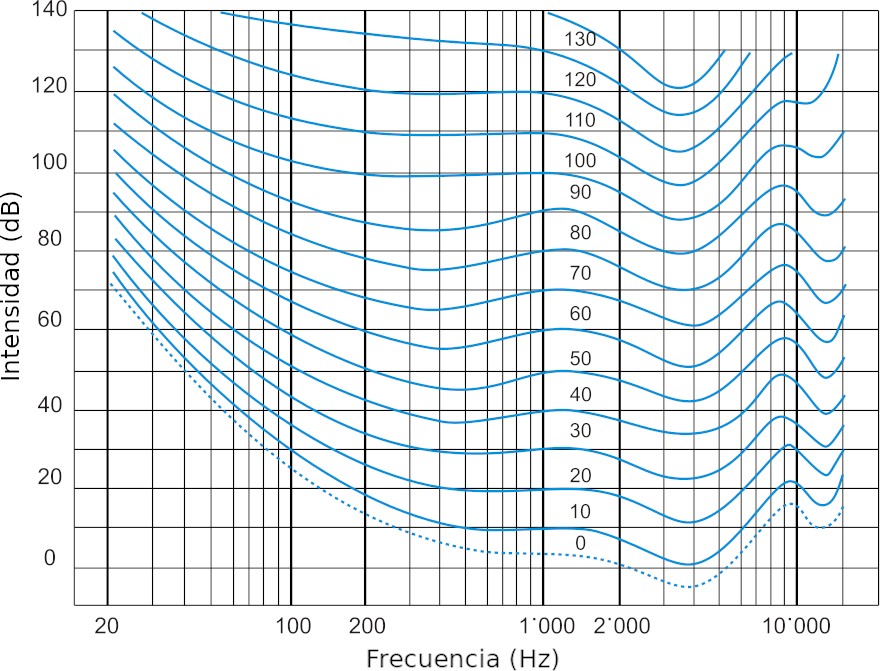 Figura 5.2: Curvas de Fletcher y Munson.decibelios coinciden. Para otras frecuencias, el valor de K se puede extraer aproximadamente de las curvas de Fletcher y Munson. Por ejemplo, un soni- do con L = 20 dB tiene F = 20 fonios a una frecuencia de 1000 Hz, pero un sonido de L = 20 dB tiene aproximadamente F = 10 fonios a una frecuencia de 300 Hz, por lo que la sensaci´on sonora es menor en el segundo caso aunque la intensidad f´ısica del sonido sea la misma en ambos.TABLA RESUMEN	111Tabla resumenProblemas resueltosUna onda sonora arm´onica se propaga por un fluido con una impedancia acu´stica de 350 kg/(m2   s). Calcula la amplitud de la onda de presi´on acu´stica  sabiendo  que  la  amplitud  de  la  onda  de  desplazamiento  es3 10−5 m y que la frecuencia es de 1 kHz.Sol. Dado que tenemos la impedancia acu´stica, conviene usar la f´ormula∆pmax = Z vvib,max,	(5.9)que nos relaciona la amplitud de la onda de presi´on con la velocidad de vibraci´on m´axima de las mol´eculas del fluido. Necesitamos esta u´ltima cantidad, que podemos obtener as´ı:vvib,max = ωA = 2πf A = 2π · 103 · 3 · 10−5 ~ 0,188 m/s.Poniendo este resultado en la primera de nuestras ecuaciones, tenemos∆pmax = Z vvib,max ~ 350 · 0,188 ~ 66,0 Pa.Una onda sonora se propaga en un fluido con una impedancia acu´stica de 500 kg/(m2 s). La velocidad de la onda en este medio es de 360 m/s y la amplitud de la onda de presi´on acu´stica es de 43 Pa. CalculaLa densidad ρ0, del fluido sin perturbar.La  velocidad  m´axima  de  vibraci´on  de  las  mol´eculas  del  fluido,vvib,max.Sol.a) La densidad del fluido sin perturbar se puede obtener a partir de la impedancia acu´stica y la velocidad de la onda:ZZ = ρ0v	⇒	ρ0 = v= 500	1,39 kg/m3.360b)  La velocidad m´axima de vibraci´on resulta∆pmax= Z vvib,max⇒	vvib,max= ∆pmaxZ 43=500= 0,086 m/s.Una  onda  sonora  arm´onica  se  propaga  a  lo  largo  de  una  varilla  pro- duciendo  una  velocidad  m´axima  de  vibraci´on  de  las  part´ıculas  de  la varilla de 5 mm/s y una intensidad sonora de 150 W/m2. Teniendo en cuenta que la varilla tiene una secci´on circular de radio 10 mm, calcula:La amplitud de la onda de presi´on acu´stica.La impedancia acu´stica.La potencia sonora.Sol.Usando la relaci´on entre intensidad del sonido, amplitud de velo- cidad de vibraci´on y amplitud de presi´on acu´stica, tenemos1I =	v∆p	⇒ ∆p=     2I	= 2 · 150= 6 · 104 Pa.2 vib,maxmaxmaxvvib,max5 · 10−3Para la impedancia acu´stica, tenemos∆pmax = Z vvib,max ∆pmax6 · 104	7	2⇒	Z = vvib,max= 5 · 10−3 = 1,2 · 10kg/(m· s).La potencia se calcula por su relaci´on con la intensidad:I =	⇒ P = IS = I(πr2) = 150 · π · (0,01)2 ~ 4,71 · 10−2 W.Admitamos  que  un  altavoz  emite  una  onda  sonora  arm´onica  con  una frecuencia  de  4 kHz,  lo  que  produce  una  vibraci´on  de  las  mol´eculas del aire de amplitud 10 µm. Teniendo en cuenta que la densidad del aire sin perturbar es 1,29 kg/m3, la velocidad del sonido en el aire es v = 340 m/s y que la membrana vibrante del altavoz tiene un a´rea de 100 cm2, calculaLa impedancia acu´stica del aire.La amplitud de la onda de presi´on acu´stica.La intensidad sonora.) La potencia del sonido.Sol.La impedancia acu´stica del aire esZ = ρ0v = 1,29 · 340 ~ 439 kg/(m2 · s).La  amplitud  de  presi´on  acu´stica  est´a  ralacionada  con  la  de  des- plazamiento mediante∆p	= κAk = ρ v2A ω = 2πfρ vAmax0	v	0= 2π · 4 · 103 · 1,29 · 340 · 10−5 ~ 112 Pa.La intensidad del sonido puede calcularse con la expresi´on1 (∆pmax)2I =	~1122~ 28,5 W/m .2	Z	2 · 439)  Utilizando  la  relaci´on  entre  la  potencia  del  sonido  y  el diafragma,a´rea  delI =	⇒	P = IS ~ 28,5 · 100 · 10−4 = 0,285 W.Una fuente de 5 W de potencia genera una onda sonora arm´onica que se  propaga  a  5000 m/s  por  una  barra  de  10 cm2  de  secci´on.  Teniendo en cuenta que la barra tiene una densidad de 2500 kg/m3, calcula la amplitud de la onda de presi´on acu´stica.Sol. La intensidad de la onda puede calcularse a partir de la potencia y el a´rea de la barra:I = P =	5	= 5 103 W/m2.S	10 · 10−4La impedancia acu´stica de la barra valeZ = ρ0v = 2500 · 5000 = 1,25 · 107 kg/(m2 · s).Usando  la  relaci´on  entre  intensidad  de  la  onda  y  amplitud  de  presi´on acu´stica, tenemos(∆pmax)2I =Z⇒	∆pmax = √2IZ =    2 · 5 · 103 · 1,25 · 107 ~ 3,54 · 105 Pa.Una onda sonora de intensidad Ii se propaga por una varilla, con impe- dancia Z1  y densidad ρ1, hasta que incide en la frontera de separaci´on con otra varilla, de igual grosor pero impedancia Z2 y densidad ρ2. En este momento, la mitad de la intensidad de la onda se transmite y la otra mitad se refleja. Teniendo en cuenta que la velocidad del sonido en la primera varilla es el doble de la velocidad del sonido en la segunda, calcula los cocientes Z2/Z1 y ρ2/ρ1.Sol. El cociente entre la intensidad de sonido reflejada y la incidente en la superficie de separaci´on de dos medios esIr = 1	ItIi	Ii(r	1)2= (r + 1)2 ,donde  r = Z2/Z1  es  el  cociente  de  impedancias  acu´sticas.  En  nuestro caso, Ir/Ii = 1/2, por lo que1	(r − 1)2r − 1	1  √2 ± 1con2 = (r + 1)2	⇒r + 1 = ±√2	⇒	r± = √2 ∓ 1 ,r+ ~ 5,83;	r− ~ 0,172.Obtenemos dos valores posibles del cociente de impedancias. Ambos son f´ısicamente posibles. A partir de la definici´on de impedancia acu´stica, tenemosr = Z2Z1= ρ2v2ρ1v1=  ρ2 2ρ1ρ2⇒	ρ1= 2r.Como  tenemos  dos  posibles  valores  de  r,  tambi´en  tenemos  sendos  va- lores del cociente de densidades:ρ2r+ ~ 5,83	→	ρρ2r	~ 0,172	→= 2r+= 2r~ 11,7;~ 0,343.—	ρ1	−Durante  la  demolici´on  de  un  edificio,  se  produce  una  detonaci´on  con- trolada. Un observador a una distancia de 300 m de la explosi´on capta una intensidad de 0,10 W/m2. Determina:El nivel sonoro que capta un segundo observador a 50 m de la explosi´on.La  distancia  a  la  explosi´on  a  la  que  debe  colocarse  el  segundo observador para captar 10 dB m´as que el primero.Sol.La potencia P del sonido viene dado porI	=   P   ⇒ P = 4πd2I	,3004πd21 300donde d1 = 300 m e I300 = 0,10 W/m2. El nivel sonoro L50 a 50 m ser´aL50= 10 log10 I50     ,odonde Io = 10−12 W/m2 es la intensidad umbral eP I50 = 4πd2 ,con d2 = 50 m. As´ı, usando la expresi´on de P  anterior,L50 = 10 log10 I300 d2  ~ 10 log10   0,13002  ~ 126 dB.Io	210−12502Si d3 es la distancia pedida, debe serLd3— L300= 10 ⇒ 10 log10  Id3       = 10.Usando la relaci´on entre I y P : 3002  300300Dos focos puntuales tienen, cada uno, una potencia de 1 mW. Si los focos emiten desde el mismo punto sendas ondas en fase, calcula el nivel sonoro a una distancia de 10 m.Sol. La intensidad del sonido a 10 m debida s´olo a un foco esP	P	10−3−7	2I1 =S = 4πr2 = 4π · 102 ~ 7,96 · 10W/m .Si dos focos emiten desde el mismo lugar, con la misma potencia y en fase, la intensidad del sonido a 10 m esI = 2 I1 ~ 1,59 · 10−6 W/m2.El nivel sonoro esIL = 10 logIo~ 10 · log1,59 · 10−810−12~ 62,0 dB.Calcula la potencia con la que habla una persona, supuesta fuente de sonido puntual, a otra a 2 m de distancia. Para ello, ten en cuenta que la segunda persona percibe un nivel sonoro de 59 dB.Sol. Primero, calculemos la intensidad I a partir del nivel sonoro L:L = 10 log	IIo⇒	I = Io 10L/10 = 10−12 · 1059/10 = 10−6,1 ~ 7,94 · 10−7 W/m2.Ahora podemos obtener la potencia de la intensidad, asumiendo una emisi´on de fuente puntual:I =	⇒	P = 4πr2 I ~ 4π · 22 · 7,94 · 10−7 ~ 3,99 · 10−5 W.Se sabe que una fuente puntual produce 10 dB de nivel sonoro a 25 m.¿Cu´al es el nivel sonoro a 10 m de la fuente?¿A qu´e distancia el nivel sonoro es el menor audible?Sol.Calculemos primero la intensidad a 25 m:L25= 10 log   I25  o⇒	I25 = Io 10L25/10 = 10−12 · 1010/10 = 10−11 W/m2.Con esto, la potencia del sonido resultaP I25 = S⇒	P = 4πr I25= 4π · 252 · 10−11 = 25π · 10−9 W.Por tanto, la intensidad a 10 m esP	25π · 10−9−11	2I10 = S =	4π · 102	= 6,25 · 10W/my, finalmente, podemos calcular el nivel sonoroL10 = 10 logI10Io= 10 · log6,25 · 10−1110−12~ 18,0 dB.El sonido deja de percibirse por una persona media cuando la intensidad es I = Io = 10−12 W/m2. La distancia del foco d a la que esto ocurre viene dada porP	P     P 25π · 10−9Io =S = 4πd2	⇒	d ==4πI4π · 10−12 ~ 79,1 m.A un metro de una m´aquina, supuesta fuente de sonido puntual, perci- bimos un nivel sonoro de 60 dB. ¿Cu´anto debemos alejarnos para que el nivel se reduzca a 30 dB?Sol.  Esto  se  puede  resolver  mediante  un  m´etodo  similar  al  ejercicio anterior,  pero  vamos  a  hacerlo  de  otra  manera,  algo  m´as  r´apida.  La diferencia entre el nivel sonoro a 1 m y el nivel sonoro a la distancia d, donde se perciben 30 dB, esL	L	= 60 dB	30 dB = 30 dB=   10 log    I1     − 10 log    Id     = 10 log    I1  Por otro lado, usando que la fuente es puntual,I1	P/(4π12)	2I  = P/(4πd2) = d .Poniendo todo en la misma ecuaci´on, llegamos a30 = 10 log d2	⇒	d2 = 103	⇒	d = √103 ~ 31,6 m.Como ya estamos a 1 m de la m´aquina, tendremos que alejarnos 30, 6 m.El  nivel  de  intensidad  sonora  cerca  de  un  avi´on  es  de  90 dB.  Aproxi- mando  el  ruido  del  avi´on  por  una  onda  la  onda  acu´stica  arm´onica  de frecuencia de 4 kHz, calcula el desplazamiento m´aximo de las mol´eculas del aire. Toma la densidad del aire sin perturbar como 1,3 kg/m3 y la velocidad del sonido como 340 m/s.Sol. A partir del nivel de intensidad sonora, podemos calcular I:L = 10 log    I	⇒	I = I10L/10 = 10−12 · 1090/10 = 10−3 W/m2.Con esto, la amplitud de desplazamiento A de la onda arm´onica resulta1I =	ρ02ω2A2v  	2I		 	2 · 10−3	−8Calcula la p´erdida de nivel sonoro cuando una onda se transmite de un medio a otro con el doble de impedancia.Sol. El dato que nos da el ejercicio es que hay dos medios en contacto cuyas impedancias acu´sticas cumplenr = Z2Z12=	= 2.1Por  tanto,  la  relaci´on  entre  la  intensidad  incidente  en  el  medio  1  y  la transmitida al medio 2 esI = I 	4r	= I·  4 · 2  = 8 Ii⇒	Ii = I1  = 9 .t	i (r + 1)2i	(2 + 1)2	9It	I2	8La p´erdida de nivel sonoro en la transmisi´on esL − L	=   10 log    I1      − 10 log    I2      = 10 log    I1  = 10 log 9  ~ 0,512 dB.El  sonido  producido  en  la  habitaci´on  de  una  casa,  con  50 dB  de  nivel sonoro, penetra una de sus paredes y es percibido en la habitaci´on con- tigua con un nivel de 35 dB. ¿Qu´e porcentaje de la intensidad absorbela pared?Sol. La p´erdida de nivel sonoro esL	L	=   35 dB	50 dB =	15 dB=   10 log    I2     − 10 log    I1      = 10 log    I2     .Io	Io	I1Despejando I2/I1, tenemos−15 = 10 log   I2	⇒	I2= 10−15/10 ~ 0,0316 = 3,16 %.Por tanto, el porcentaje absorbido por la pared es de 96,8 %.Cap´ıtulo 6Carga y corriente el´ectricaEn este tema estudiamos el campo electrost´atico y algunas mag- nitudes y leyes relacionadas. En la primera parte, describimos la interaccion electrost´atica entre part´ıculas cargadas y caracteriza- mos el comportamiento conductor y diel´ectrico de los materiales. Tras  definir  el  campo  el´ectrico,  consideramos  su  expresi´on  para el caso de un condensador plano. A partir de la energ´ıa potencial electrost´atica,  definimos  el  potencial  el´ectrico  y  deducimos  una expresi´on  para  obtenerlo  a  partir  del  campo  el´ectrico.  Esto  nos permite, m´as tarde, deducir una expresi´on para la capacidad del condensador plano. Esta primera parte termina con un estudio de la asociaci´on de condensadores. En la segunda parte del tema estudiamos  la  intensidad  de  corriente,  la  resistencia  el´ectrica  en materiales  o´hmicos  (su  dependencia  con  la  longitud,  secci´on  del conductor y la temperatura), las fuentes de fuerza electromotriz y las potencias suministradas por las fuentes y disipadas por las resistencias.6.1.	Carga el´ectricaLos  cuerpos  poseen  una  propiedad  llamada  carga el´ectrica,  que  es  una magnitud escalar que puede tomar valores positivos o negativos. La unidad SI de carga es el culombio (C). Tambi´en hay cuerpos que poseen la misma can- tidad de carga positiva y negativa; nos referimos a ellos como el´ectricamente121neutros. Experimentalmente se han observado las siguientes propiedades de la carga el´ectrica:Interacci´on entre cargas.  Las  cargas  del  mismo  signo  se  repelen  y  las cargas de signo opuesto se atraen. La intensidad de estas interacciones decrece con la distancia entre las cargas.Conservaci´on de la carga.  La  carga  el´ectrica  es  una  propiedad  de  los cuerpos materiales. Sin soporte material no hay carga y el movimiento de la carga est´a ligado al movimiento del soporte material. A menudo, los cuerpos cargados entran en contacto y la carga se transfiere de un cuerpo a otro. En todos los casos se cumple que la carga neta se conserva.En los nu´cleos de los ´atomos que forman la materia ordinaria hay protones y neutrones. Los neutrones carecen de carga el´ectrica pero los protones poseen una carga positiva qp = +e = 1,6 · 10−19 C. En torno al nu´cleo existe cierto nu´mero  de  electrones,  cada  uno  con  una  carga  negativa  qe  =	e =	1,6 10−19 C.  Dado  que  la  carga  de  un  electr´on  es  de  igual  magnitud  pero  de signo opuesto a la de un prot´on, un a´tomo que posea tantos protones comoelectrones  ser´a  neutro.  Pero  el  nu´mero  de  electrones  de  un  a´tomo  puedevariar, bien porque los pierda, en cuyo caso el a´tomo se convierte en un ion positivo o cati´on, o porque los gane, y el a´tomo se convierte en un ion negativo o ani´on. En ambos casos, la carga neta de un a´tomo ser´a siempre igual a un nu´mero entero de veces la carga fundamental e = 1,6   10−19 C.Para tener una noci´on sobre lo grande o pequen˜a que es cierta cantidad de carga, son u´tiles los siguientes valores t´ıpicos:Al frotar un cuerpo con otro, la carga generada en cada uno de ellos es del orden de nanoculombios (10−9 C).En  ciertos  dispositivos  el´ectricos  llamados  condensadores,  las  cargas t´ıpicas en sus placas van desde los picoculombios (10−12 C) hasta los culombios.Conductores  y  diel´ectricosSe llama conductividad el´ectrica de un material a la habilidad que tiene para permitir el movimiento de carga el´ectrica en su interior. Los materiales conductores poseen una gran cantidad de electrones libres y tales electrones seCARGA ELE´CTRICA 	123mueven f´acilmente en respuesta a cualquier interacci´on el´ectrica del material. A su vez, los materiales aislantes o diel´ectricos casi no disponen de electrones libres,  por  lo  que  las  interacciones  el´ectricas  sobre  el  material  no  generan movimiento neto de carga en su interior.El diferente comportamiento de conductores y diel´ectricos es consecuenciade  la  F´ısica  Cu´antica.  En  los  a´tomos,  los  electrones  se  mueven  alrededordel  nu´cleo,  que  est´a  cargado  positivamente,  situados  en  diferentes  capas u orbitales. Los electrones de las capas m´as alejadas del nu´cleo est´an d´ebilmente enlazados  a  ´el,  y  es  el  detalle  de  este  tipo  de  enlace  el  que  determina  las propiedades conductoras del material.En los metales, los electrones de las capas m´as externas est´an tan d´ebil- mente  enlazados  a  los  nu´cleos  que  constituyen  un  mar  llamado  banda  de conducci´on y  se  desplazan  casi  libremente  a  trav´es  del  metal,  por  lo  que  se les llama electrones libres. La existencia de muchos electrones libres en los metales explica que ´estos sean excelentes conductores.Por  el  contrario,  los  electrones  de  los  materiales  diel´ectricos  participan activamente  en  el  enlace at´omico i´onico  o  covalente,  de  manera  que  est´anfuertemente  ligados  a  sus  a´tomos  o  mol´eculas.  Se  requiere  mucha  energ´ıapara liberar electrones que puedan moverse por el interior del material, de modo que su conductividad es muy baja.En realidad, no existen materiales totalmente conductores ni totalmente aislantes, sino una gama casi completa de comportamientos intermedios. De cualquier modo, la conductividad de un metal puede ser mil millones de veces mayor que la de un aislante como el vidrio. Por ello, asumiremos casi siempre que un buen aislante tiene conductividad nula.Supongamos que, mediante fricci´on o contacto, hemos depositado cierta carga en un cuerpo inicialmente neutro. Si el material en que hemos deposi- tado carga es un aislante, la carga normalmente se queda ligada al punto de contacto.  Es  posible  entonces  tener  una  distribuci´on  de  carga  no  uniforme, es decir, que var´ıa de un punto a otro. En cambio, si el material es un buen conductor, el exceso de carga depositado en ´el tiende a dispersarse para mi- nimizar  la  repulsi´on  electrost´atica.  Cuando  las  cargas  dejan  de  moverse,  se dice  que  se  ha  alcanzado  el  equilibrio electrost´atico y  el  exceso  de  carga  se habr´a situado en la superficie del conductor.Campo el´ectricoConsideremos cierta carga Q, que puede ser una carga puntual, un conjun- to de cargas puntuales o un cuerpo cargado. Se llama campo el´ectrico creado por Q a un campo vectorial E que expresa, en cada punto, la perturbacion de las propiedades del espacio debida a la existencia de la carga Q (que, por ello,  se  llama  fuente del campo el´ectrico).  Para  encontrar  el  valor  de  E  en un punto cualquiera del espacio, se coloca en ese punto una carga puntual q de  pequen˜o  valor  (para  que  no  modifique  la  localizaci´on  y/o  distribuci´on de Q), llamada carga de prueba. La carga de prueba experimentar´a entonces una fuerza el´ectrica Fe que expresa la interacci´on con la carga fuente Q. El campo  el´ectrico  creado  por  Q en  el  punto  donde  se  ha  situado  la  carga  de prueba q se define comoE = Fe .qLa unidad SI de campo el´ectrico es 1 N/C. Se usa tambi´en otra unidad equi- valente, que es 1 V/m. El voltio (V) se define, por tanto, de manera que 1 V = 1 (N · m)/C.Campo el´ectrico de un condensador planoUn caso particularmente sencillo, pero importante, de campo el´ectrico es el creado por un condensador plano. Un condensador plano est´a formado por dos placas met´alicas planas y paralelas, como vemos en la figura 6.1. Una de ellas tiene una carga positiva +Q distribuida uniformemente en su superficie, de a´rea A. La otra tiene distribuida uniformemente en su superficie, tambi´en de a´rea A, una carga de igual magnitud pero negativa    Q. La distancia entre ambas superficies es d.Si la placa o armadura positiva del condensador plano tiene una superficie de ´area A y en ella hay una carga Q distribuida uniformemente, su densidad superficial de carga esQσpos = A.Del mismo modo, la densidad superficial de carga de la armadura negativadel condensador esσneg = −Q.ACAMPO ELE´CTRICO 	125+QFigura 6.1: Condensador plano de a´rea A y distancia entre placas d. La placa izquierda tiene carga Q y la derecha −Q.De este modo, σneg = −σpos.El campo el´ectrico creado por el condensador  en la regi´on situada entre sus placas o armaduras se puede aproximar porE = σpos uQ=	u .	(6.1)ε0	±ε0A	±En esta expresi´on,ε0 = 8,85 · 10−12 C2/(m2 · N)es  la  permitividad del vac´ıo (hemos  supuesto  que  la  regi´on  entre  las  placas contiene vac´ıo o aire; si estuviera rellena de otro material, habr´ıa que po- ner  su  permitividad  en  la  f´ormula  del  campo  el´ectrico).  A  su  vez,  el  vector unitario u± apunta desde la armadura positiva del condensador hasta su ar- madura negativa perpendicularmente a ambas superficies. Por tanto, el campo el´ectrico creado por un condensador plano entre sus placas es uniforme (no depende de la posici´on siempre que estemos entre las placas del condensador) y va desde la placa positiva a la negativa. Es esta sencillez lo que hace que el  condensador  plano  sea  tan  usado  en  mu´ltiples  aplicaciones  en  las  que  se requiere un campo uniforme y apreciable en una regi´on limitada del espacio (entre  las  placas)  pero  que  sea  mucho  menor,  o  pr´acticamente  inexistente, fuera de esa regi´on.Potencial el´ectricoComo  hemos  visto  al  definir  el  campo  el´ectrico,  si  una  carga  puntual  q est´a  sometida  a  un  campo  el´ectrico  E  (que  puede  estar  creado  por  otras cargas distintas de q, por un condensador plano o por otro cuerpo cargado), la fuerza el´ectrica Fe experimentada por q tiene la formaFe = q E.Si  q tuviera  masa  m y  la  fuerza  el´ectrica  fuese  la  u´nica  que  actuara  sobre ella, por la segunda ley de Newton la aceleraci´on de q estar´ıa dada porqa =	E.mEsto  implica  que  una  carga  positiva,  sometida  u´nicamente  a  una  fuerzael´ectrica,  se  acelera  en  el  sentido  del  campo  el´ectrico  aplicado  y  una  car- ga negativa se acelera en sentido opuesto al campo el´ectrico aplicado.Adema´s  de  poderse  estudiar  la  din´amica  de  una  carga  sometida  a  un campo el´ectrico a trav´es de la segunda ley de Newton, pueden usarse tambi´en m´etodos  basados  en  las  nociones  de  trabajo  y  energ´ıa.  La  fuerza  el´ectrica producida  por  un  campo electrost´atico (es  decir,  cualquier  campo  el´ectrico creado por cargas en reposo) es una fuerza conservativa. Es importante notar que esto no ser´ıa cierto en general si el campo el´ectrico no fuera conservativo (como el que aparece en el interior de una fuente de fuerza electromotriz, que veremos  m´as  adelante),  pero  nos  centraremos  en  el  caso  conservativo  para simplificar las cosas.Toda fuerza conservativa lleva asociada una energ´ıa potencial. La energ´ıa potencial asociada a la fuerza electrost´atica se llama energ´ıa potencial elec- trost´atica, y la escribiremos como Ue. La energ´ıa potencial electrost´atica de una carga puntual q sometida a un campo electrost´atico E se puede escribir comoUe = q V.En esta relaci´on, V  se llama potencial el´ectrico y es una funci´on escalar que depende s´olo de la forma del campo conservativo E al que est´a sometida q. La unidad de potencial el´ectrico en el SI es 1 V = 1 J/C.Si la carga puntual q se mueve entre un punto inicial A y un punto final B bajo  la  acci´on  de  la  fuerza  electrost´atica  Fe = q E,  el  trabajo que  realiza esta fuerza en ese movimiento, por la definici´on de energ´ıa potencial, es- B= − (Ue(final) − Ue(inicial)) = − (Ue(B) − Ue(A))= −q (VB − VA) = −q ∆V,donde VA y VB son los  valores  del  potencial el´ectrico  en  A y B, respectiva- mente. La cantidad∆V = V (final) − V (inicial) = VB − VAse llama diferencia de potencial y su unidad en el SI es tambi´en 1 V.Si una carga puntual q se mueve entre los puntos A y B sometida u´nica- mente a la fuerza electrost´atica, por la conservaci´on de la energ´ıa mec´anica se tendr´amv2 + q V	= 1 mv2 + q V ,A	A	2	B	Bdonde vA y vB son las velocidades de la carga q en A y B, respectivamente. Esta expresi´on nos permite, por ejemplo, conocer el valor de la diferencia de potencial necesaria para acelerar o frenar part´ıculas cargadas.Relaci´on  entre  campo  el´ectrico  y  potencial  el´ectricoHemos  comentado  que  el  potencial  el´ectrico  V  es  una  funci´on  escalar que  est´a  dada  por  el  campo  el´ectrico  conservativo  E  creado  por  la  misma distribuci´on de carga que V . La f´ormula matem´atica de esta relaci´on esV = − - E · dr.Dentro de la integral indefinida, se tiene el producto escalar de los vectores campo  el´ectrico  E  y  desplazamiento  infinitesimal dr  =  dx i + dy j + dz k. En esta expresi´on queda una constante de integraci´on por determinar. Esta constante se puede fijar asignando un origen de potencial.De la misma manera, la diferencia de potencial entre dos puntos se rela- ciona con el campo el´ectrico mediante la integral definida- BDiferencia de potencial entre las placas de un conden- sador planoPara calcular la diferencia de potencial en el condensador plano, elegimos el  sistema  de  referencia  de  manera  que  la  placa  positiva  est´e  en  x = 0  y  la negativa est´e en x = d. El campo el´ectrico en este sistema de referencia, como vimos en un apartado anterior, se puede escribirQ	QE = ε A u± = ε A i.0	0Aqu´ı, Q es la carga de la armadura positiva del condensador (la negativa tiene carga	Q) y A es el a´rea de la superficie de ambas armaduras.La diferencia de potencial entre la placa positiva (en x = 0) y la placa negativa (en x = d) de este condensador plano estar´a entonces dada por∆V = V+ − V− = −0	QE · dr = − ε A0i dr.dEl producto escalar dentro de la integral esi · dr = i · (dx i + dy j + dz k) = dx.Poniendo esto en la expresi´on de la diferencia de potencial, se obtiene  Q	- 0	Q	QdEl resultado final tambi´en se puede escribir como∆V = E d.Una aplicaci´on de los condensadores es el desfibrilador, cuyas placas se cargan con diferencias de potencial elevadas. Al ponerlas sobre el cuerpo de una persona,  el  condensador  que  forman  ambas  placas  se  descarga  a  trav´es  del interior del paciente en un cort´ısimo intervalo de tiempo, generando intensas sen˜ales el´ectricas para reactivar el latido cardiaco.Conductores  en  equilibrio  electrost´aticoUn material conductor contiene un gran nu´mero de electrones libres que se mueven obedeciendo campos el´ectricos externos o internos. Decimos que el conductor se encuentra en equilibrio electrost´atico si no hay desplazamiento de  cargas  en  su  interior.  En  situaci´on  de  equilibrio  electrost´atico,  cualquier material conductor satisface las siguientes propiedades:Si un conductor tiene un exceso de carga en su interior, esta carga se mueve  r´apidamente  intentando  reducir  la  fuerza  el´ectrica.  Cuando  se alcanza el equilibrio electrost´atico, todo el exceso de carga se situ´a en la superficie del conductor (en general, se distribuye inhomog´eneamen- te  en  ella  como  veremos  despu´es)  y  el  interior  queda  completamente neutro, como se ve en la figura 6.2.Figura  6.2:  Distribuci´on  de  carga  en  un  conductor.  Las  cargas  depositada inicialmente en el interior del conductor (izquierda) se mueven hacia la su- perficie (derecha).El campo el´ectrico en el interior de un conductor en equilibrio es nulo. El campo el´ectrico Es en la superficie de un conductor en equilibrio es perpendicular a ella y tiene un valorσEs =	n,0siendo n el vector unitario normal a la superficie del conductor (que apunta hacia fuera de ´este) en cada punto y  σ la densidad superficial de carga en ese mismo punto (en realidad, en una superficie infinitesi- mal alrededor del punto). Dado que la distribuci´on de carga no es, en general,  homog´enea,  el  campo  en  la  superficie  de  un  conductor  tiene valores  diferentes  en  cada  punto,  pero  en  todos  obedece  la  expresi´on anterior.Si  se  situ´a  un  conductor  en  el  seno  de  un  campo  el´ectrico  externo, como en la siguiente figura, las cargas inducidas por el campo externo en la superficie del conductor crean un campo que anula el externo en el interior del material. Esta propiedad se llama efecto de apantallamiento y el conductor que lo crea se dice que actu´a como una jaula de Faraday.Dado que en el interior de un material conductor en equilibrio el campo el´ectrico es nulo, resulta que el potencial electrost´atico es el mismo en todos  los  puntos  del  interior  y  tiene  un  u´nico  valor  llamado  potencial del conductor Vc.Se ha mencionado que el exceso de carga se situ´a de manera inhomog´enea en  la  superficie  de  un  material  conductor  en  equilibrio  electrost´atico.  En realidad, tanto la densidad de carga como el campo el´ectrico en equilibrio sonFigura  6.3:  Distribuci´on  de  carga  en  un  conductor  en  el  seno  de  un  campo el´ectrico.mayores en las zonas en que las que el radio de curvatura de la superficie del conductor es menor. Si el conductor tiene una punta, la densidad de carga y el campo el´ectrico pueden ser muy grandes en ella, incluso aunque el potencial no  lo  sea.  Si  el  campo  el´ectrico  en  una  punta  de  un  conductor  supera  un valor cr´ıtico, llamado resistencia diel´ectrica del medio a su alrededor (para el aire, este valor es del orden de Emax = 3   106 V/m), se produce la ionizaci´on del medio diel´ectrico, liber´andose electrones en una fracci´on de los a´tomos o mol´eculas del medio. Este efecto se llama ruptura diel´ectrica y aparece, por ejemplo, en los rayos de una tormenta.Capacidad y condensadoresSi depositamos una carga Q en un conductor aislado, se distribuye en la superficie del conductor y todos los puntos del conductor adquieren un potencial Vc respecto al nivel cero (aquel en que no hay carga). Se define la  capacidad el´ectrica  del  conductor  como  el  cociente  entre  la  carga  de  su superficie y el potencial respecto al nivel cero, esto es,QC =	.VcLa unidad SI de capacidad es el faradio (F), tal que 1 F = 1 C/V. La capa- cidad de un conductor mide la cantidad de carga que puede almacenar.Un  condensador  es  un  dispositivo  que  permite  almacenar  carga.  Est´a formado por dos conductores con la misma geometr´ıa situados muy cercauno del otro pero sin tocarse, llamados placas o armaduras. En la figura 6.4 se puede ver un esquema de (a) un condensador plano, (b) un condensador cil´ındrico y (c) un condensador esf´erico.−Q(a)	(b)	(c)Figura 6.4: Esquema de (a) un condensador plano, (b) un condensador cil´ındrico y (c) un condensador esf´erico.Uno de los conductores del condensador se carga con una carga Q y el otro con una carga −Q. En el equilibrio electrost´atico, la armadura de carga positiva adquiere un potencial V+, que excede al potencial V− de la armadura de carga negativa en una cantidad ∆V = V+ V−. Se define la capacidad de un condensador como el cociente entre la carga Q situada en la armadura positiva y la diferencia de potencial ∆V entre la armadura positiva y la negativa,QC =	.∆VLa cantidad C depende de los detalles de fabricaci´on del condensador, y mide su posibilidad de almacenamiento de carga.Capacidad de un condensador plano sin diel´ectrico entre sus placasPara calcular la capacidad de un condensador, se obtiene el campo el´ectri- co que crea la distribuci´on de carga en el equilibrio para puntos situados en la regi´on entre las armaduras. A partir del campo, se determina la diferencia de potencial ∆V entre la armadura positiva y la negativa. Finalmente, se calcula la capacidad C del condensador mediante el cociente C = Q/∆V .Para un condensador plano, como hemos visto en apartados anteriores de este tema, el campo el´ectrico es E = σ/ε0 = Q/(ε0A), siendo A el ´area de las armaduras, y la diferencia de potencial entre las armaduras es ∆V = Ed =Qd/(ε0S), siendo d la distancia entre las placas. Por tanto, la capacidad de un condensador plano esC = Q = ε0A,∆V	des decir, depende de factores geom´etricos (A y d) y del material que se coloca entre las placas (en el caso estudiado, el vac´ıo, por lo cual aparece en la f´ormula la permitividad del vac´ıo ε0).Capacidad de un condensador plano con diel´ectrico en- tre sus placasAdema´s del vac´ıo o del aire, se pueden insertar otros materiales entre las placas de un condensador, modificando as´ı su capacidad. Cuando se introduce en  un  condensador  un  material  diel´ectrico,  como  muestra  la  figura  6.5,  el campo  el´ectrico  E  se  reduce  respecto  al  del  vac´ıo  E0  segu´n  la  expresi´on E = E0/εr, siendo εr una cantidad adimensional, siempre igual o mayor que 1, llamada permitividad relativa del material que se ha introducido entre las placas del condensador. A partir de ella, se define la constanteε = ε0εr,que se llama permitividad (absoluta) del material y tiene las mismas unidades que ε0.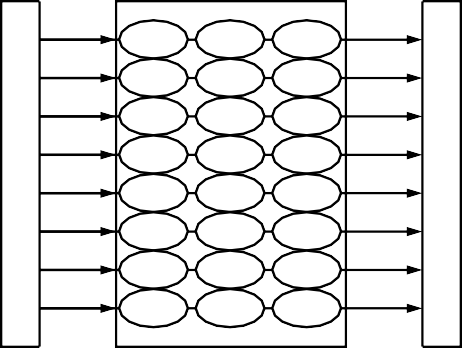 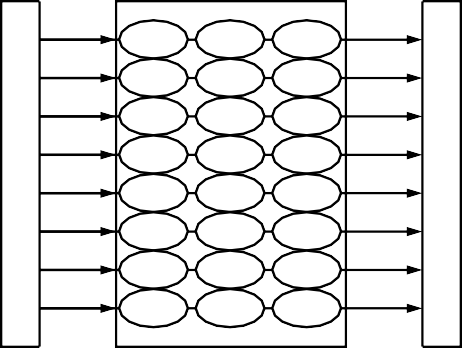 Figura 6.5: Esquema de un condensador con un diel´ectrico entre sus placas.Debido  a  que  el  campo  el´ectrico  entre  las  placas  de  un  condensador  se reduce al colocar un diel´ectrico, la diferencia de potencial ∆V  se reduce con el mismo factor. Esto implica que la capacidad del condensador C cuando se  introduce  un  diel´ectrico  aumenta  con  respecto  a  la  capacidad  del  mismo condensador cuando entre las placas hay vac´ıo C0  segu´nC = εrC0.La capacidad de un condensador plano con un diel´ectrico ocupando todo el espacio entre sus placas esC = εrε0A = εA,	(6.2)d	ddonde ε es la permitividad del material. El hecho de que la capacidad au- mente al insertar un diel´ectrico es la raz´on por la cual se suelen fabricar los condensadores con diferentes materiales diel´ectricos entre sus armaduras.Asociaciones de condensadoresA veces es conveniente asociar varios condensadores, cuyo conjunto se comporta como un u´nico condensador equivalente a efectos del resto del cir- cuito  o  dispositivo  en  el  que  est´en  integrados.  Las  principales  maneras  de conectar varios condensadores mediante cables conductores se pueden obser- var en las figuras que hay a continuaci´on.En una asociaci´on en paralelo, conectamos el cir-C1	cuito a una diferencia de potencial ∆V , de talmanera que es la misma para cada condensador, es decir, ∆V1 = ∆V2 = ∆V . La carga total al- macenada  por  la  asociaci´on  es  QT  =  Q1  + Q2, donde Q1 = C1∆V y Q2 = C2∆V . As´ı, QT = (C1 + C2)∆V = CT ∆V , y la capacidad equivalen-C2	te de una asociaci´on en paralelo de dos condensa- dores de capacidades C1 y C2 es CT = C1 + C2.En  una  asociaci´on en serie,  la  capacidad  equiva-lente resulta dada por 1 T 1  +  1 . En este1	2C1	C2caso, la carga en cada condensador es la misma,Q = Q1 = Q2, siendo Q1 = C1∆V1 y Q2 = C2∆V2las cargas almacenadas por cada uno de los con- densadores. La diferencia de potencial entre los extremos de la asociaci´on de condensadores en se- rie es ∆V = ∆V1 + ∆V2.Energ´ıa  el´ectrica  almacenada  por  un  condensadorUn condensador almacena carga cuando se establece una diferencia de potencial entre sus placas. La diferencia de potencial entre estas placas la establece algu´n dispositivo que actu´e como fuente de trabajo, como una ba- ter´ıa. La bater´ıa hace trabajo para depositar carga en una armadura del condensador, extray´endola de la otra armadura.Cuando  una  bater´ıa  est´a  cargando  un  condensador,  ha  de  ser  capaz  de ir llevando carga positiva desde la placa negativa hasta la placa positiva venciendo  la  repulsi´on  electrost´atica.  El  trabajo  que  realiza  la  bater´ıa  Wbat es igual y de signo opuesto al trabajo (negativo) realizado por la fuerza electrost´atica en ese proceso. Este trabajo se almacena como energ´ıa potencial electrost´atica Ue = Wbat de las cargas sobre las armaduras del condensador.ResultaQ2Ue = 2C =C(∆V )2=2Q∆V,	(6.3)2donde Q es la carga de la placa positiva del condensador y ∆V es la diferencia de potencial entre las placas.Hay otra manera de interpretar el resultado anterior. En el proceso de carga, se crea un campo el´ectrico entre las placas del condensador, de mane- ra que el trabajo realizado para cargar el condensador es tambi´en el trabajo necesario para crear este campo el´ectrico. La energ´ıa almacenada en el con- densador se puede considerar energ´ıa del campo el´ectrico que ha sido creado gracias al trabajo de la bater´ıa conectada al condensador para cargarlo.CORRIENTE ELE´CTRICA 	137Corriente el´ectricaEn  este  tema  hemos  estudiado  c´omo  se  crean  un  campo  el´ectrico  y  un potencial el´ectrico a partir de la existencia de carga en una regi´on del espacio. El movimiento colectivo o flujo de muchas pequen˜as cargas situadas en una regi´on  en  la  que  hay  un  campo  el´ectrico  es  el  fundamento  de  la  corriente el´ectrica.Llamamos  corriente el´ectrica al  flujo  “ordenado”  de  carga  el´ectrica.  De todas las posibles maneras capaces de generar este flujo, nos centraremos en la corriente de conducci´on, que es el flujo ordenado de carga el´ectrica por el interior de materiales conductores.Necesitamos alguna magnitud bien definida para estudiar la corriente. Consideraremos la intensidad de corriente el´ectrica I, que es la cantidad de carga positiva que atraviesa una secci´on transversal de un material conductor en la unidad de tiempo, es decir∆qI =	.∆tEn esta expresi´on, ∆q es la carga positiva que atraviesa la secci´on transversal del material conductor en el intervalo de tiempo ∆t. La unidad de intensidad de corriente el´ectrica en el SI es el amperio (A), de tal modo que 1 A = 1 C/s.Supongamos el caso m´as comu´n en el que la corriente atraviesa un cable o filamento conductor de secci´on de a´rea uniforme. En la figura 6.6, tenemos un  trozo  de  cable  de  secci´on  uniforme  S y  longitud  L,  con  extremos  en  los puntos A y B.A	B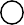 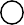  	L	Figura 6.6: Trozo de conductor entre los puntos A y B, de secci´on S y longitudL por el que circula una corriente I.Para que aprezca corriente en el cable, es necesario aplicar en su interior un campo el´ectrico E (en el ejemplo, el campo va desde A hacia B y supo- nemos, por simplicidad, que es un campo uniforme). Este campo crea una diferencia de potencial entre el punto inicial y el punto final del cable, dada porV = VA − VB = E L.En esta ecuaci´on, V  es positivo, ya que el potencial decrece en el sentido del campo,  de  manera  que  VA > VB  porque  E  va  desde  A hasta  B.  Es  comu´n denominar, por ello, a la cantidad positiva V = VA VB como ca´ıda de potencial,  ca´ıda de tensi´on o  voltaje entre  los  extremos  del  trozo  de  cable conductor que estamos estudiando.Los electrones libres del material conductor se mueven en sentido opuesto al  campo  el´ectrico  aplicado  E,  es  decir,  desde  B  hacia  A.  En  su  camino, atraviesan la secci´on del conductor S dibujada en la figura 6.6. La cantidad de carga, en valor absoluto, que atraviesa la secci´on S en la unidad de tiempo constituye la intensidad de corriente el´ectrica I en el cable. Pero hemos dichoantes que ´esta se refiere a la carga positiva. Es f´acil ver que, si los electrones libres se mueven hacia A, f´ısicamente es como si carga positiva se moviera hacia B. Por tanto, I tiene sentido opuesto al movimiento de los electrones libres y el mismo sentido que el campo el´ectrico aplicado, es decir, la corriente el´ectrica se produce en el sentido en que decrece el potencial. Esta convenci´on hist´orica para definir el sentido de la corriente el´ectrica, en relaci´on opuesta al movimiento real de los electrones, se llama sentido convencional del flujo. Un aspecto importante de la corriente el´ectrica es c´omo mantenerla en el tiempo. Para ello, no podemos llegar al equilibrio electrost´atico en el que lascargas est´an en reposo, de modo que necesitaremos dos cosas:Que el camino recorrido por los electrones libres no tenga principio ni fin, es decir, hace falta un camino ininterrumpido por el que fluya la corriente. Tal camino se llama circuito el´ectrico.Que  el  campo  el´ectrico  aplicado  no  se  anule.  Esto  implica  tener  en  el circuito una fuente de campo el´ectrico que lo mantenga. Tal dispositivo, del que hablaremos m´as adelante en este mismo tema, se llama fuente de fuerza electromotriz.ResistenciaEn el apartado anterior, hemos visto que la intensidad de corriente el´ectri- ca I en un cable conductor est´a constituida por un gran nu´mero de electrones libres  que  se  mueven  en  sentido  opuesto  a  un  campo  el´ectrico  aplicado.  En realidad,  el  movimiento  de  cada  electr´on  libre  es  una  composici´on  de  dos tipos de movimiento:La aceleraci´on impuesta por el campo el´ectrico, dada porea = − m E.El movimiento t´ermico de los electrones incluso en ausencia de campo el´ectrico,  debido  a  la  energ´ıa  cin´etica  que  poseen,  relacionada  con  la temperatura del  material.  Este  movimiento  t´ermico  es  desordenado  y muy r´apido, pero no conlleva un flujo colectivo de electrones en una di- recci´on fija, por lo que no est´a asociada, por s´ı mismo, con una corriente el´ectrica.El movimiento t´ermico de los electrones libres de un material conductor continu´a  cuando  ya  se  ha  establecido  una  corriente  el´ectrica  en  su  interior, e implica que ´estos chocan mu´ltiples veces con los iones positivos del mate- rial.  En  estos  choques,  los  electrones  pierden  energ´ıa  cin´etica  y  el material aumenta su energ´ıa interna, es decir, aumenta su temperatura.A nivel macrosc´opico, por tanto, el flujo de corriente el´ectrica por el inte- rior de un material conductor est´a limitado por la p´erdida de energ´ıa cin´etica de los electrones libres y genera un calentamiento del material. Tal efecto se puede describir por medio de una cantidad que se llama resistencia el´ectrica del material. Si un conductor est´a sometido a una ca´ıda de potencial V  en- tre sus extremos y circula por ´el, en el sentido en que cae el potencial, una intensidad de corriente I, su resistencia se define comoVR =		. ILa unidad de resistencia en el SI es el ohmio (Ω), definido de tal manera que 1 Ω = 1 V/A.Cuando el valor de R en un material es constante e independiente de la ca´ıda de tensi´on V  aplicada en ´el, se dice que el material es ´ohmico y que en´el se cumple siempre la ley de OhmV = R I	(siendo R una constante).	(6.4)Materiales de este tipo son las resistencias o resistores que se usan en los circuitos el´ectricos para limitar la corriente.Resistividad y conductividadLa resistencia R de un cable conductor depende b´asicamente de dos cosas: el material del que est´a hecho (y las propiedades de este material) y la forma y taman˜o del cable. Es posible separar ambas dependencias en el caso de un cable conductor de secci´on uniforme S y longitud ,e. En este caso, se cumple,eR = ρe S .	(6.5)La cantidad ρe s´olo depende del material y se llama resistividad el´ectrica (con unidad en el SI Ω · m).La inversa de la resistividad se llama conductividad el´ectrica del material,1σe =	.eEsta  es  la  cantidad  que  determina  qu´e  materiales  son  buenos  conductores (alto  valor  de  σe)  y  cu´ales  son  diel´ectricos  (valor  de  σe cercano  a  cero).  La siguiente tabla muestra valores de resistividad de algunos materiales en con- diciones normales de presi´on y temperatura.Los mejores conductores, como plata, cobre, oro, etc. tienen los menores valores de resistividad en la tabla (y valores muy altos de conductividad). Los cables conductores hechos con estos materiales tienen, por tanto, resistencias muy bajas a menos que sean muy largos o de secciones muy pequen˜as. Los valores de las resistencias de estos cables se suelen despreciar en muchos circuitos y, en ese caso, aparecen dibujados como l´ıneas rectas; se dicen que se comportan como cortocircuitos. En un cortocircuito, segu´n la ley de Ohm,R = 0	⇒	V = 0.Es decir, en un cortocircuito no hay resistencia ni ca´ıda de tensi´on, pero la corriente I puede tener cualquier valor.Otros materiales, como el nicromo y el carbono, tienen resistividades m´as altas (y, en consecuencia, conductividades m´as bajas), por lo que la resisten- cia de dispositivos construidos con ellos no es despreciable. Estos dispositivos de resistencias no nulas se llaman resistores o simplemente resistencias, cum- plen la ley de Ohm V = I R y se dibujan en los circuitos mediante l´ıneas en zigzag.Finalmente, el vidrio y la goma son buenos ejemplos de aislantes o diel´ectri- cos, con una resistividad enorme y una conductividad cercana a cero. El l´ımite de conductividad nula y resistividad infinita se alcanza en el vac´ıo (o, con buena  aproximaci´on,  en  el  aire).  Un  espacio  vac´ıo  en  un  circuito  se  llama circuito abierto y, segu´n la ley de Ohm,R = ∞	⇒	I = 0.Es decir, en un circuito abierto, la resistencia es infinita y la corriente el´ectrica es nula, pero la ca´ıda de potencial V puede tener cualquier valor.Dependencia de la resistencia con la temperaturaDado  que  la  resistencia  de  un  material  es  la  cantidad  macrosc´opica  que tiene en cuenta la p´erdida de energ´ıa cin´etica de los electrones libres debida a  los  choques  que  se  producen  en  su  movimiento,  es  l´ogico  pensar  que  la temperatura del material (que est´a directamente relacionada con la energ´ıa interna  del  propio  material,  es  decir,  la  energ´ıa  del  movimiento  t´ermico  de sus componentes) tenga gran influencia en su resistencia.Para  un  amplio  rango  de  temperaturas,  la  resistividad  el´ectrica  de  un material depende de su temperatura mediante la leyρe = ρe0 [1 + α (T − T0)] .	(6.6)En  esta  f´ormula,  ρe es  la  resistividad  del  material  a  temperatura  T ,  ρe0  es la resistividad del mismo material a temperatura T0 y α se llama coeficiente t´ermico de la resistividad y su unidad en el SI es 1 K−1.Para los buenos conductores, α suele ser positivo, de manera que la re- sistividad  el´ectrica  aumenta  con  la  temperatura  en  ellos.  En  los  materiales semiconductores, como el carbono, el silicio y el germanio, α es negativo, de manera que la resistividad disminuye con la temperatura. Finalmente, para muchos  diel´ectricos,  α es  pr´acticamente  nula,  por  lo  que  la  resistividad  de estos aislantes es independiente de la temperatura.La f´ormula anterior se puede escribir tambi´en para la resistencia, es decir, tambi´en se cumpleR = R0 [1 + α (T − T0)] ,donde ahora R es la resistencia a la temperatura T y R0 la resistencia a la temperatura T0.Asociaciones de resistenciasEn ocasiones resulta conveniente conectar entre s´ı varias resistencias pa- ra obtener cierto valor determinado. Estas asociaciones pueden sustituirse en  los  c´alculos  por  una  sola  resistencia equivalente RT ,  que  tiene  la  misma intensidad de corriente y la misma ca´ıda de potencial que toda la asociaci´on. Las formas b´asicas de asociaci´on son en serie y en paralelo:En una asociaci´on en serie, las resistencias se conectan una a continua- ci´on  de  otra.  El  conjunto  de  las  dos  resistencias  se  comporta  como  sihubiera una sola resistencia equivalente cuyo valor es igual a la suma de las resistencias individuales,RT = R1 + R2.	(6.7)La corriente que circula por la asociaci´on es la misma que la que circula por cada resistencia, cumpli´endose I1 = I2 = IT . Por su parte, las ca´ıdas de tensi´on en cada resistencia se suman para obtener la ca´ıda de tensi´on en la asociaci´on segu´n VT = V1 + V2.En  una  asociaci´on en paralelo,  las  resistencias  se  conectan  entre  dos puntos comunes. La resistencia equivalente satisface entonces1	1=RT	R11+	.	(6.8)R2Esta  vez,  la  ca´ıda  de  tensi´on  en  cada  resistencia  es  la  misma  que  la que hay en la asociaci´on, de manera que VT  = V1  = V2. Por su parte, la corriente total se distribuye entre las dos resistencias, y tenemos IT = I1 + I2.Fuentes de fuerza electromotrizHemos  comentado  antes  que,  para  mantener  una  corriente  el´ectrica  en un  circuito,  hace  falta  en  ´el  un  dispositivo  que  proporcione  sin  descansoFUENTES DE FUERZA ELECTROMOTRIZ	145un  campo  el´ectrico  o  diferencia  de  potencial.  En  la  figura  6.7,  tenemos  un circuito muy b´asico, formado por una pila, cables conductores de resistencia despreciable y una bombilla cuyo filamento actu´a como una resistencia.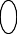 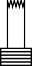 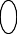 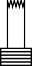 Figura 6.7: Circuito sencillo con una pila y una bombilla.Las reacciones electrol´ıticas que ocurren en el interior de pilas y bater´ıas producen una diferencia de potencial entre sus terminales + y	. La corriente el´ectrica fluye entonces desde el terminal positivo de la pila, atraviesa el resto del circuito pasando por la bombilla y luego vuelve a la pila por su terminal negativo. Para completar el circuito, la corriente ha de ir, por el interior de la pila, desde su terminal negativo hasta el positivo, y esto cuesta un trabajo a la pila o bater´ıa, que ha de extraer de su energ´ıa interna que libera a trav´es de las reacciones de su interior. El trabajo por unidad de carga el´ectrica realizado por la pila se conoce con el nombre de fuerza electromotriz o fem y su unidad en el SI es 1 V. As´ı, la pila del circuito anterior es un ejemplo de fuente de fuerza electromotriz o fuente de fem. Tambi´en lo son las placas solares  y  los  generadores  de  corriente  alterna  de  las  centrales  el´ectricas.  En general, una fuente de fem realiza un trabajo por unidad de carga igual a su fuerza electromotriz	, que se transforma en diferencia de potencial entre sus terminales positivo y negativo. Esta diferencia de potencial alimenta alcircuito al que se conecta la fuente.En  una  fuente de fem ideal,  el  valor  num´erico  de  su  fem  E  es  igual  a  la diferencia de potencial V = V+  V− entre sus terminales positivo y negativo, y esta diferencia de potencial proporcionada no var´ıa independientemente del circuito al que conectemos la fuente. Una pila reci´en estrenada se comporta aproximadamente como fuente de fem ideal y el valor de la diferencia de potencial que proporciona es su fem nominal (por ejemplo, 1,5 V). En los diagramas de circuitos, representaremos las fuentes de fem ideales mediante dos  barras  paralelas  de  distinto  taman˜o,  siendo  la  barra  mayor  el  terminal positivo y la barra menor el terminal negativo. Otras maneras de representar fuentes de fem ideales pueden verse en la figura 6.8.En una fuente de fem real, la diferencia de potencial que proporciona esFigura 6.8: Diferentes formas de representar fuentes fem ideales.algo menor que su fem y depende del valor de la corriente que atraviesa la fuente cuando se conecta a un circuito. Podemos representar una fuente real mediante una fuente ideal de fem en serie con una resistencia interna r. Una pila que lleva algu´n tiempo en funcionamiento se comporta como fuente de fem no ideal. La resistencia interna de la pila va aumentando con el tiempo y llega un momento que es tan grande que la pila deja de funcionar.Potencia el´ectricaConsideremos una bater´ıa ideal de fem conectada a un circuito y tal que la intensidad de corriente que atraviesa la bater´ıa es I. Esta fuente sumi- nistra energ´ıa que proviene, como hemos visto, del trabajo de las reacciones qu´ımicas del interior de la bater´ıa. Cada vez que una carga positiva ∆q llega al terminal negativo de la bater´ıa, formando parte de la corriente que recorre el circuito, la bater´ıa ha de hacer un trabajo para llevarla, por su interior,hasta su terminal positivo. El trabajo que realiza la fuerza el´ectrica para que la carga ∆q vaya desde el terminal negativo hasta el positivo esWe = −∆q ∆V = −∆q Eque es negativo, por lo que la carga no har´a ese movimiento a menos que la bater´ıa realice un trabajo del mismo valor y signo opuesto para que ocurra. Ese trabajo es la energ´ıa potencial el´ectrica suministrada al circuito por una fuente de fem E y tiene un valorUE = ∆q E .Si por la fuente de fem pasa una corriente I en un intervalo de tiempo ∆t, se puede escribir ∆q = I ∆t, de manera queUE = I E ∆t.La potencia el´ectrica suministrada por la fuente es, entonces,P  = UeE	∆t= I E	(6.9)y su unidad en el SI es el vatio (W).La potencia el´ectrica suministrada por una fuente ha de repartirse entre todos los elementos del circuito. En particular, la potencia que consume una resistencia de valor R, que tiene una ca´ıda de potencial V entre sus terminales y que es atravesada por una corriente I en el sentido en que cae el potencial, se puede escribir, usando la ley de Ohm para pasar de una manera a otra, comoPR = I V = I2 R =V 2.	(6.10)RLa energ´ıa que consume la resistencia se debe a la p´erdida de energ´ıa cin´etica de los electrones libres al atravesar el interior de esa resistencia. Esta energ´ıa cin´etica  perdida  por  los  electrones  se  transforma,  en  la  resistencia,  en  un aumento de su energ´ıa interna, es decir, en un aumento de su temperatura. Por tanto, la energ´ıa consumida en una resistencia es disipada en el medio en forma de calor.Una nota final. Una fuente proporciona energ´ıa a un circuito si la corrien- te que la atraviesa por su interior lo hace desde su terminal negativo hacia su terminal positivo. La potencia que proporciona la fuente en tal caso es, comohemos visto, PE = I . Hay casos en que un circuito tiene varias fuentes y, en alguna de ellas, la corriente va por su interior desde el terminal positivo al  negativo.  En  este  caso,  la  potencia  de  esa  fuente,  PE  =  I   ,  no  ser´a  po- tencia proporcionada al circuito, sino potencia consumida por esa fuente en particular.Tabla resumenTABLA RESUMEN	151Problemas resueltosA partir de la siguiente expresi´on del campo el´ectrico E = 4 kV/m i + 7 kV/m j, calcula la diferencia de potencial entre cualquiera pareja de los puntos A = (0, 0, 0) cm, B = (1, 0, 0) cm y C = (2, 3, 0) cm.Sol. La diferencia de potencial entre dos puntos P y Q puede calcularse a partir del campo el´ectrico E mediante∆V = VP − VQ = −PE drQSi el campo el´ectrico E es uniforme (no depende de la posici´on), puede sacarse de la integral. Entonces,∆V = VP − VQ = −E ·Para el caso del ejercicio,Pdr = −E · (rP − rQ)VB − VA	= −E · (rB − rA) = − (4000, 7000, 0) · (0,01, 0, 0) = −40 V,VC − VB	= −E · (rC − rB) = − (4000, 7000, 0) · (0,01; 0,03; 0) = −250 V, VA − VC	= −E · (rA − rC) = − (4000, 7000, 0) · (−0,02, −0,03, 0)= 80 + 210 = 290 V.Dado  el  campo  el´ectrico  E  =  (   i + 2 j     3 k) V/m  y  los  puntos  A = ( 2, 3, 1) m y B = (1, 2, 3) m, calcula el potencial en el punto B sabiendo que el potencial en el punto A es 5 V.Sol. La diferencia de potencial entre B y A, dado que el campo el´ectrico es uniforme, esVB−VA = −E·(rB − rA) = − (−1, 2, −3)·(3, 1, 2) = −(−3+2−6) = 7 V.Dado que VA = 5V,VB − VA = 7	⇒	VB = VA + 7 = 5 + 7 = 12 V.Un  condensador  plano  se  situ´a  perpendicularmente  al  eje  X,  con  su placa positiva en x = 0 y la negativa en x = 1 cm. Teniendo en cuenta que el campo el´ectrico generado entre las placas es igual a E = 4 kV/m i y que el potencial de la placa positiva es V+ = 10 V, calculala diferencia de potencial entre la placa positiva y la placa negativa del condensador,el potencial de los puntos x = 0,1 cm y x = 0,9 cm,la posici´on del punto que se encuentra a potencial nulo.Sol. En primer lugar, calculemos el potencial de cualquier punto entre las placas del condensador, es decir, el potencial V (x) en los puntos x (0 cm, 1 cm). La expresi´on del potencial en funci´on del campo el´ectrico esV = − - E · dr = −E · r + k,donde se ha usado que E es uniforme y k es una constante de integra- ci´on. En el caso del ejercicio,V = − (4000, 0, 0) · (x, y, z) + k = −4000 x + k.Para calcular el valor de k, el dato que nos ofrecen es que el potencial de la placa positiva es V+ = 10 V. Dado que esta placa se encuentra en x = 0 cm, tendremosV+ = 10 = V (0) = −4000 · 0 + k = kPor tanto, el potencial entre las placas del condensador esV (x) = 10 − 4000 xcon 0 m ≤ x ≤ 0,01 m.La diferencia de potencial entre las placas del condensador es∆V = V+−V− = V (0)−V (1) = (10 − 4000 · 0)−(10 − 4000 · 0,01) = 40 V.Para los puntos x = 0,1 cm y x = 0,9 cm,V (0,1 cm) =  10 − 4000 · 0,001 = 6 V,V (0,9 cm) = 10 − 4000 · 0,009 = −29 V.Hay muchos puntos en los que el potencial vale cero. Son todos aqu´ellos entre las placas con coordenada horizontal x0:V (x0) = 0 = 10 − 4000 x0⇒	x0=   10   = 2,5 10−3 m.4000Se carga un condensador de capacidad 5 nF con una bater´ıa de 12 V. Una vez cargado, se desconecta de la bater´ıa y se le introduce entre sus placas un diel´ectrico con una permitividad relativa igual a 2. En la configuraci´on final, calculala carga almacenada en el condensador,la diferencia de potencial entre sus placas.Sol. Dado que el condensador se carga con una pila de 12 V, la diferen- cia de potencial inicial entre sus placas es ∆V0 = 12 V. La carga inicial que almacena el condensador esC = Q0  ∆V0⇒	Q0= C0∆V0= 5 · 10−9 · 12 = 6 · 10−8 C.Al desconectar el condensador de la bater´ıa, la carga ha de man- tenerse  constante  (el  condensador  no  est´a  en  contacto  con  nada, de manera que la carga no puede moverse de sus placas). As´ı, la carga despu´es de introducir el diel´ectrico ser´a la misma que antes de hacerlo, es decir,Q = Q0 = 6 · 10−8 C.Al  introducir  el  diel´ectrico  con  permitividad  relativa  εr  =  2,  la capacidad del condensador cambia del siguiente modo:C = εrC0 = 2 · 10−9 = 2 nF.La diferencia de potencial entre las placas del condensador con el diel´ectrico ser´aQ	Q	6 · 10−8C = ∆V	⇒	∆V = C = 2 · 5 · 10−9 = 6 V.Se carga un condensador de 1,5 µF de capacidad con una pila de 4,5 V. Sin desconectar el condensador de la pila, se inserta entre las placas un diel´ectrico. Calcula la permitividad relativa de ´este sabiendo que la placa positiva recibe una carga adicional de 5 10−6 C.Sol. La carga almacenada por el condensador sin diel´ectrico esC = Q0  ∆V0⇒	Q0= C0∆V0= 1,5 · 10−6 · 4,5 = 6,75 · 10−6 C,donde ∆V0 = 4,5 V es la diferencia de potencial proporcionada por la pila para cargar el condensador. Dado que nunca se desconecta el condensador de la pila, la diferencia de potencial tras introducir el diel´ectrico ha de mantenerse igual,∆V = ∆V0 = 4,5 V.La permitividad relativa del diel´ectrico introducido entre las placas del condensador puede calcularse de la siguiente manera:QC = εr C0 = ∆V	⇒	εr = CQ=0 ∆V6,75 10−6 + 5 10−61,5 · 10−6  · 4,5	~ 1,74.Un  condensador  est´a  hecho  de  placas  cuadradas,  de  1 cm  de  lado,  se- paradas 1 mm. Tras cargarlo con una bater´ıa de 5 V, se desconecta y la separaci´on entre las placas se incrementa en 1 mm. Calcula el incre- mento de energ´ıa.Sol. La capacidad inicial del condensador plano esε0S8,85 · 10−12 · 10−4−13C0 =	=010−3	= 8,85 · 10	F.Dado que se usa una bater´ıa de 5 V, la carga almacenada inicialmente esQ0 = C0 ∆V0 = 8,85 · 10−13 · 5 ~ 4,43 · 10−12 C.Como  se  desconecta  despu´es  el  condensador  de  la  bater´ıa,  su  carga permanece igual,Q = Q0 ~ 4,43 · 10−12 C.Su capacidad, al separar las placas hasta 2 mm, esε0S8,85 · 10−12 · 10−4−13C =	=d2 · 10−3	~ 4,43 · 10	F.El incremento de energ´ıa electrost´atica resulta1	1∆Ue	= Ue − Ue,0 = 2 Q ∆V − 2 Q0 ∆V0Q2	Q2=	2 C − 2 C =(4,43 · 10−12)22 · 4,43 · 10−13(4,43 10−12)2— 2 · 8,85 · 10−13~ 1,11 · 10−11 J.Esta  diferencia  de  energ´ıa  electrost´atica  proviene  del  trabajo  realiza- do  por  el  agente  que  separa  las  placas,  que  ha  de  vencer  la  atracci´on electrost´atica entre ellas.Se conecta una bater´ıa de 12 V a una asociaci´on en paralelo de dos con- densadores de cargas 0,5 µF y tres de 0,25 µF. Calcula la carga total almacenada.Sol. Dado que los condensadores est´an en paralelo, su capacidad equi- valente esCT = C1 + . . . + C5 = 2 · 0,5 + 3 · 0,25 = 1,75 µF.La carga total almacenada por la asociaci´on esQT = CT ∆VT = 1,75 · 10−6 · 12 = 2,1 · 10−5 C.Se  conecta  una  bater´ıa  de  12 V  a  una  asociaci´on  en  serie  de  dos  con- densadores de cargas 0,5 µF y tres de 0,25 µF. Calcula la carga total almacenada.Sol. Dado que los condensadores est´an en serie, su capacidad equiva- lente est´a dada por1	1	1	2	3	1=CT	C1+ · · · + C= 0,5 + 0,25 = 14	⇒	CT = 14 ~ 0,0714 µF.La carga total almacenada por la asociaci´on esQT = CT ∆VT ~ 0,0714 · 10−6 · 12 ~ 8,57 · 10−7 C.A la asociaci´on de condensadores de la figura, con  C1  = 0,1 µF, C2  = 0,2 µF, C3 = 0,3 µF y C4 = 0,4 µF, se le aplica una diferencia de poten- cial V0 = 12 V. Calcula la carga almacenada y la diferencia de potencial en cada condensador.+V0	C3	C2−C4Sol. Calculamos primero la capacidad equivalente del sistema. ComoC2  y C3  est´an en paralelo,C23 = C2 + C3 = 0,2 + 0,3 = 0,5 µF.Ahora, C1, C23  y C4  est´an en serie, de modo que1	1	1	1	1	1	1	1=CT	C1+	+C23	C4=0,1+		+ 0,50,4 = 14,5	⇒	CT = 14,5 ~ 0,0690 µF.La carga total almacenada en la asociaci´on esQT = CT ∆VT ~ 6,90 · 10−8 · 12 = 8,28 · 10−7 C.Dado que C1, C23  y C4  est´an en serie, almacenan la misma carga que toda la asociaci´on, es decir,Q1 = Q23 = Q4 ~ 8,28 · 10−7 CLa diferencia de potencial en C1, C23 y C4 es∆V1	=∆V23	=∆V4	=Q1 C1 Q23 C23 Q4 C48,28 10−7= 8,28 V,0,1 · 10−68,28 10−7= 0,5 · 10−6 ~ 1,66 V,8,28 10−7= 0,4 · 10−6  ~ 2,07 V.Y, dado que est´an en serie, se cumple ∆VT = ∆V1 +∆V2 +∆V3 = 12 V (excepto por errores de redondeo).Faltan por calcular los valores asociados a C2  y C3. Est´an en paralelo entre ellos, de modo que∆V2 = ∆V3 = ∆V23 ~ 1,66 V.Las cargas almacenadas en C2 y C3 sonQ2	= C2 ∆V2 ~ 2 · 10−7 · 1,66 ~ 3,31 · 10−7 C, Q3	= C3 ∆V3 ~ 3 · 10−7 · 1,66 ~ 4,97 · 10−7 C.Y, dado que est´an en paralelo, se cumple Q23 = Q2 +Q3 ~ 8,28·10−7 C.Dos  condensadores  de  id´entica  capacidad  C01  = C02  = 1 µF  se  conec- tan en paralelo a una pila de 3 V hasta que se cargan completamente, momento  en  el  que  se  desconectan  de  ´esta.  Entonces  se  introduce  en el segundo condensador un diel´ectrico de permitividad relativa εr = 2. Calcula la carga almacenada en cada condensador en la situaci´on final. Sol. Antes de desconectar los condensadores de la pila, la capacidad equivalente esCT 0 = C01 + C02 = 1 + 1 = 2 µFy la carga total almacenada en la asociaci´on esQT 0 = CT 0 ∆VT 0 = 2 · 10−6 · 3 = 6 · 10−6 C.Tras  desconectar  la  asociaci´on  de  la  pila,  la  carga  total  ha  de  seguir siendo la misma, aunque cambie la de cada condensador, as´ı que ten- dremosQT = Q1 + Q2 = QT 0 = 6 µC.La  capacidad  equivalente  tras  introducir  el  diel´ectrico  en  el  segundo condensador ser´aCT = C1 + C2 = C01 + εr C02 = 1 + 2 · 1 = 3 µF.Con esto, la diferencia de potencial final en la asociaci´on es∆V = QTT6 10−6=	= 2 V.3 · 10−6Dado que los condensadores est´an en paralelo, la diferencia de potencial en cada uno de ellos es igual a la que hay en la asociaci´on, es decir,∆V1 = ∆V2 = ∆VT = 2 V.Finalmente, la carga almacenada en cada condensador resultaQ1	=    C1 ∆V1 = 1 · 10−6 · 2 = 2 · 10−6 C, Q2	= C2 ∆V2 = 2 · 1 · 10−6 · 2 = 4 · 10−6 C,Y se cumple que Q1 + Q2 = 6 µC, como antes de haber desconectado la asociaci´on de condensadores de la bater´ıa.Un alambre de aluminio tiene un di´ametro de 2 mm. Teniendo en cuenta que la resistividad del aluminio es de ρe = 2, 8 10−8 Ω m, calcula la longitud necesaria para obtener una resistencia de 0,5 Ω.Sol. El ´area de una secci´on transversal del cable, de di´ametro d, esS = πr2 = π d4(2 10−3)2= π4= 10−6m2.Con  esto,  de  la  relaci´on  entre  resistencia  y  resistividad  en  el  cable, llegamos a,e	S RR = ρe S	⇒	,e = ρ10−6 0,5= 2,8 · 10−8 ~ 17,9 m.Se utiliza un cable de platino para medir temperaturas. Determina la precisi´on con la que se ha de medir la resistencia del cable si queremos medir  la  temperatura  con  un  error  m´aximo  de  0,5 oC.  Ten  en  cuenta que la resistencia del cable a temperatura ambiente es 50 Ω y que el coeficiente t´ermico del platino es de 3,9   10−3 oC−1.Sol. De la ecuaci´on de la dependencia de la resistencia con la tempe- ratura, podemos escribir∆R = R − R0 = R0 [1 + α (T − T0)] − R0 = R0 α ∆T.Por tanto, si el error m´aximo en la medici´on de temperatura es ∆T = 0,5oC, el error m´aximo en la medici´on de resistencia ha de ser∆R = R0 α ∆T = 50 · 3,9 · 10−3 · 0,5 ~ 0,0975 Ω.Un  cable  hecho  de  nicromo,  de  coeficiente  t´ermico  de  resistencia  de 4,1  10−4 K−1, est´a sometido a una diferencia de potencial igual a 220 V. Cuando su temperatura es de 25oC, la intensidad que fluye por el cable es de 3 A. Tras un rato, la temperatura del cable cambia de modo que la intensidad se reduce a 2,8 A. Calcula la nueva temperatura.Sol. En primer lugar, se calculan las resistencia del cable a 25oC, que llamaremos R0 y a temperatura T , que llameremos R, con la ley de Ohm:R0	=R	=V	220I  =	3	~ 73,3 Ω,V	220=		= 78,6 Ω. I	2,8Usamos ahora la dependencia de la resistencia con la temperatura,R = R0 [1 + α (T − T0)] ,para despejar la temperatura final T ,T = T0+ R − R0α R025 +	88 − 78,6		199oC.4,1 · 10−4 · 78,6Una bombilla tiene un filamento formado de tungsteno, con coeficiente t´ermico de resistencia de 3,9  10−3 K−1. Teniendo en cuenta que, cuando el filamento est´a sometido a una diferencia de potencial de 220, disipa 25 W y est´a a 1800 K, calcula su resistencia a 25oC.Sol. La resistencia a T = 1800 K puede calcularse mediante la expresi´on de la potencia disipada por una resistencia:V 2	V 22202PR = I V =R	⇒	R = P	== 1936 Ω.25Con este dato, de la dependencia de la resistencia con la temperatura,R = R0 [1 + α (T − T0)] ,con T0  = 298,15 K y despejando R0, tenemosR	1936R0 = 1 + α(T − T ) = 1 + 3,9 · 10−3 · (1800 − 298,15) ~ 282 Ω.Calcula la resistencia interna de una bater´ıa de 15 V teniendo en cuenta que, al conectarla a una resistencia de 200 Ω, la diferencia de potencial entre sus terminales es de 14 V.Sol. Una bater´ıa real funciona como una bater´ıa ideal de fem en serie con una resistencia interna r. Si conectamos la bater´ıa a una resistencia R, las resistencias r y R estar´an en serie entre ellas, as´ı que su resistencia equivalente y la corriente por el circuito ser´anR	= r + R	I =  EReq=     E	.r + RLa diferencia de potencial entre los terminales de la bater´ıa real cuando es atravesada por la corriente I esV = E − r I = E − r   E	= R E .Despejando r y usando los datos del ejercicio,r = R E − R = 200 · 15 − 200 ~ 14,3 Ω.Calcula la fuerza electromotriz y la resistencia interna de una bater´ıa sabiendo que, cuando se conecta a una resistencia de 100 Ω, la inten- sidad que la atraviesa es de 15 mA, mientras que si se conecta a una resistencia de 200 Ω la intensidad se reduce a 10 mA.Sol. La resistencia equivalente y la corriente por el circuito sonR	= r + R	I =  EReq=     E	.r + RPara los dos casos del ejercicio,I  =	E	1	r + RI  =	E	.2	r + RDividiendo estas dos ecuaciones, llegamos aI1 = r + R2 , I2	r + R1de la que podemos despejar la resistencia internar = I1R1 − I2R2I2 − I1= (15 · 100) − 10 · 200  = 100 Ω.10 − 15A partir del resultado, la fem de la bater´ıa ser´aE = I1(r + R1) = 15 · 10−3 · (100 + 200) = 4,5 V.Conectamos una bater´ıa y dos resistencias, R1 = 106 Ω y R2 = 2 · 106 Ω, en serie. Teniendo en cuenta que la ca´ıda de potencial en R1 es de 5 V, calcula la fuerza electromotriz de la bater´ıa supuesta ideal, as´ı como la corriente que circula por el circuito.Sol. La corriente por el circuito, en el que todos los elementos est´an en serie, esI = V1R1=   5   = 5 10−6 A.106Por tanto, la ca´ıda de potencial en R2 esV2 = I R2 = 5 · 10−6 · 2 · 106 = 10 V.La fem de la bater´ıa es la suma de V1 y V2:E = V1 + V2 = 5 + 10 = 15 V.Conectamos la asociaci´on de tres resistencias en paralelo, R1 = 10 kΩ, R2 = 20 kΩ y R3 = 30 kΩ, a una bater´ıa. Teniendo en cuenta que la corriente  a  trav´es  de  R1  es  de  1 mA,  calcula  la  fuerza  eletromotriz  de la bater´ıa, supuesta ideal, y la corriente que circula por ella y por las otras resistencias..Sol. La diferencia de potencial en R1 esV1 = I1 R1 = 1 · 10−3 · 10 · 103 = 10 V.Como los elementos est´an en paralelo, se cumpleE = V1 = V2 = V3 = 10 V.Con esto, las corrientes en R2 y R3 sonI = V2 R2I = V3 R3=      10	= 0,5 10−3 A,20 · 103=      10		0,333 10−3 A.30 · 103Finalmente, la corriente en la bater´ıa esI = I1 + I2 + I3 ~ 10−3 + 0,5 · 10−3 + 0,333 · 10−3 ~ 1,83 · 10−3 A.Calcula el valor de la resistencia R3 en el circuito de la figura para que por la bater´ıa circula una intensidad de 0,1 A. Datos: V =  5 V, R1 = 10 Ω y R2 = 50 Ω.V	R3Sol. Podemos obtener la resistencia equivalente a partir de la ley de Ohm en la bater´ıa,Req = EI5=0,1= 50 Ω.Por otro lado, la resistencia equivalente esReq = R1 + R23	⇒	R23 = Req − R1 = 50 − 10 = 40 Ω,donde R23 es la resistencia equivalente a la asociaci´on de R2 y R3. ComoR2  y R3  est´an en paralelo, tenemos1	1	1	1	1	1	1	1	1R23=	+R2	R3⇒ R3=R23— R2= 40 − 50 = 200 .Invirtiendo la u´ltima igualdad,R3 = 200 Ω.Calcula la corriente por la bater´ıa y la diferencia de potencial entre los extremos de las resistencias del siguiente circuito.2 kΩ12 V	4 kΩSol. Para calcular la corriente total, se puede primero obtener la resis- tencia equivalente. Se procede desde las resistencias m´as alejadas a la bater´ıa. Las dos u´ltimas est´an en serie, de manera queR24 = 2 + 4 = 6 kΩ.El resultado est´a en paralelo con la resistencia de 3 kΩ,1	1	1	1R324= 3 + 6 = 2	⇒	R324 = 2 kΩ.Finalmente, la anterior est´a en serie con la resistencia de 1 kΩ, con lo que llegamos aReq = 2 + 1 = 3 kΩ.Ya podemos calcular la corriente total en la bater´ıa medianteI = EReq=     12  = 4 10−3 A.3 · 103La ca´ıda de potencial en la resistencia de 1 kΩ esV1 = I R1 = 4 · 10−3 · 103 = 4 V.Por tanto, en la resistencia de 3 kΩ, y tambi´en en la asociaci´on en serie de las resistencia de 2 kΩ y 4 kΩ, hay una ca´ıda de potencialV3 = V24 = E − V1 = 12 − 4 = 8 V.La corriente en la asociaci´on en serie de las resistencia de 2 kΩ y 4 kΩ esI24= V24R24=      8		1,33 10−3 A.6 · 103Finalmente, con I24 obtenemos las ca´ıdas de potencial en las resistencias de 2 y 4 kΩ:V2 = I24R2 ~ 1,33 · 10−3 · 2 · 103 = 2,66 V, V4 = I24R4 ~ 1,33 · 10−3 · 4 · 103 ~ 5,33 V.Los cables de la instalaci´on el´ectrica de una casa, de resistividad igual a  1,5    10−8 Ω    m,  tienen  un  di´ametro  de  2 mm.  Calcula  la  corriente m´axima que pueden transportar para que el calor que desprendan por efecto Joule sea inferior a 1 W/m.Sol. La potencia convertida en calor Joule en el cable esP = IV = I2 R = I2 ρ,ee S .De aqu´ı, la potencia por unidad de longitud de cable (dado que el dato que  nos  dan  est´a  en  W/m,  se  trata  de  una  potencia  por  unidad  de longitud) esP	I2 ρe,e = πr2 ,donde  r =  d/2  es  el  radio  de  la  secci´on  del  cable  y  d es  su  di´ametro, que es lo que nos piden. Dado que la potencia por unidad de longitud ha de ser menor de 1 W/m, llegamos aI2 ρeπ(d/2)2 < 1.Despejando la intensidad, πd2   π · 4 · 10−6Por tanto, la intensidad m´axima Im esIm ~ 14,5 A.Cap´ıtulo 7Circuitos de corriente continuaEn este tema utilizamos los resultados te´oricos del tema anterior para analizar los circuitos de corriente continua. Comenzamos enunciando las leyes de Kirchoff y analizando el circuito divisor de tensi´on. Con objeto de abordar circuitos m´as complejos, enun- ciamos los teoremas de Th´evenin y Norton. Finalmente, describi- mos el comportamiento de algunos circuitos sencillos de corriente continua con condensadores.7.1.	Leyes de KirchhoffComo vimos en el tema anterior, un circuito el´ectrico es un conjunto de cables conductores y otros dispositivos que permiten mantener de forma inin- terrumpida una corriente el´ectrica. Para simplificar su estudio, son especial- mente u´tiles las leyes de Kirchhoff, que son consecuencia de la conservaci´on de la carga el´ectrica y la conservaci´on de la energ´ıa:La ley de Kirchhoff para las corrientes indica que la suma de las co- rrientes  que  entran  en  un  punto  de  uni´on  de  varios  elementos  de  un circuito es igual a la suma de las corrientes que salen de ´el. Estos pun- tos  de  uni´on  se  llaman  nodos,  como  el  punto  central  de  la  figura  7.1, que muestra una parte de un circuito. En ese nodo, la ley de Kirchhoff de las corrientes implica que I1 + I3 + I4 = I2.La  ley de Kirchhoff para las ca´ıdas de tensi´on indica  que  la  suma  de167Figura 7.1: Ejemplo de un trozo de circuito con un nodo.las ca´ıdas de tensi´on a lo largo de un circuito cerrado o malla vale cero. La  ca´ıda  de  tensi´on  en  cada  elemento  se  toma  positiva  si  recorremos el elemento desde su terminal positivo hasta su terminal negativo, y negativa si entramos por el terminal negativo. Por ejemplo, en la figura7.2 la ley de Kirchhoff implica que V1 + V2 + V3 + V4 + V5 = 0.V1V5	V2V4	V3Figura 7.2: Ejemplo de circuito con una malla.El sentido de recorrido de la malla es indiferente y lo elegimos a priori segu´n nos convenga. Para las resistencias, la ca´ıda de tensi´on se toma positiva en la ley de Kirchhoff si el sentido de la corriente en ellas es el mismo que el sentido en el que estamos recorriendo la malla, y se toma negativa si estamos recorriendo la malla en sentido opuesto al de la corriente en la resistencia.Circuito  divisor  de  tensi´onUn ejemplo sencillo en teor´ıa de circuitos es el divisor de tensi´on. Consta de una fuente de tensi´on conectada a varias resistencias en serie. Podemos verlo montado en la figura 7.3.LEYES DE KIRCHHOFF	169Vin+Vout−Figura 7.3: Circuito divisor de tensi´on con dos resistencias.En  el  divisor  de  tensi´on  de  la  figura  7.3,  Vin  es  el  voltaje  de  entrada proporcionado por la fuente, es decir, Vin = E . La idea es tratar de calcular el valor del llamado voltaje de salida Vout, que, como vemos en la figura, se corresponde en este caso con la ca´ıda de tensi´on en la resistencia R2, es decir, Vout = V2.Usando  la  ley  de  Kirchhoff  de  las  mallas,  recorriendo  ´esta  en  sentido horario, obtenemos−Vin + V1 + V2 = 0,donde  hemos  supuesto  que  la  (u´nica)  corriente  en  el  circuito  es  I  recorre la malla desde el terminal positivo de la fuente hasta su terminal negativo. Usando la ley de Ohm con las resistencias, tendremosV1 = IR1,	V2 = IR2.Por tanto, la ley de Kirchhoff de la malla nos da la corriente segu´nVin−Vin + I (R1 + R2) = 0	⇒	I = R.+ R2Como podemos ver, el valor de I obtenido es positivo, lo que indica que el sentido elegido anteriormente es el correcto. De aqu´ıV = IR = V  	R2	,que es la llamada ecuaci´on del divisor. Dice simplemente que, en un circuito divisor de tensi´on, el voltaje de entrada se divide entre todas las resistencias proporcionalmente al valor de cada una. Conviene memorizar esta ecuaci´on,ya  que  es  extremadamente  u´til.  El  valor  de  la  ca´ıda  de  tensi´on  en  la  otraresistencia ser´ıa, con la misma regla,V = V  	R1	.En  general,  si  tenemos  un  circuito  dividor  de  tensi´on  formado  por  una fuente ideal de fem E y un conjunto de N resistencias en serie, la ca´ıda de tensi´on en la resistencia Ri vendr´a dada por la expresi´onV = E	Ri	.	(7.1)Circuitos equivalentes de Th´evenin y de NortonUna fracci´on importante de los circuitos utilizados en la pr´actica es la de los circuitos de acoplamiento. Un acoplamiento es una conexi´on, a trav´es de dos terminales a y b, entre dos subcircuitos que realizan funciones diferentes. En el caso m´as simple, un subcircuito realiza funciones de fuente, generando una  sen˜al  para  otro  subcircuito  que  se  llama  carga (o  load,  del  ingl´es).  Un subcircuito  est´a  conectado  al  otro  mediante  cables  conductores  con  puntos de contacto a y b. La situaci´on se puede observar en el esquema de la figura 7.4.Figura 7.4: Esquema de un circuito con subcircuito fuente y subcircuito carga.Circuito  equivalente  de  Th´eveninNo resulta pr´actico tener que calcular todas las corrientes y tensiones del circuito total cada vez que hagamos un cambio en el subcircuito de carga. Lo bueno es que en realidad no tenemos que hacerlo en muchos casos (siempre que el subcircuito fuente est´e formado por elementos lineales tales como fuen- tes de tensi´on o de corriente y resistencias), y esto es debido a la posibilidad de usar el llamado teorema de Th´evenin:Cualquier subcircuito fuente lineal, formado por una red deresistencias y fuentes, es equivalente a una fem ideal en serie con una u´nica resistencia.u´nica fuente deEl teorema de Th´evenin se ilustra en la figura 7.5. Entre los terminales a y b, toda la red de resistencias y fuentes de tensi´on que forman el subcircuito fuente puede sustituirse por una u´nica fuente de fem de valor VT h y una u´nica resistencia de valor RT h.a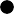 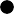 b	VthRth	abFigura 7.5: Ilustraci´on del teorema de Th´evenin.Veamos c´omo calcular los valores de VT h y RT h:El voltaje de Th´evenin VT h es el que hay entre los terminales de salida a y b cuando el subcircuito fuente original se deja en abierto, es decir, cuando no se conecta ningu´n subcircuito de carga,VT h = Vabierto.	(7.2)La resistencia de Th´evenin RT h es el cociente entre el voltaje de Th´eve- nin VT h y la corriente que hay entre los terminales de salida a y b si se conecta un cortocircuito entre ambos,RT h 	VT h	=	.	(7.3)IcortocircuitoUna manera alternativa de calcular RT h es igualarla con la resisten- cia equivalente entre los terminales a y b cuando todas las fuentes de tensi´on del circuito original se sustituyen por cortocircuitos (o por las resistencias internas de las fuentes si ´estas no son ideales) y las fuentes de corriente del circuito original (dispositivos que veremos un poco m´as abajo) se sustituyen por circuitos abiertos.Una vez obtenido el equivalente de Th´evenin, podemos conectarle el sub- circuito de carga y obtener cualquier cantidad que se nos pida sobre ´el.Fuentes de corrienteUna fuente de corriente ideal es un dispositivo que mantiene cierto valor de la corriente independientemente de lo que se conecte a ella. Hay disposi- tivos en la pr´actica que se comportan como fuentes de corriente, construidos con  transistores.  El  s´ımbolo  que  emplearemos  para  una  fuente  de  corriente es el que podemos ver en la figura 7.6.Un ejemplo de uso de fuentes de corriente es el circuito divisor de corrien- te, formado por una fuente de corriente de valor It conectada a un conjunto de resistencias en paralelo, como vemos en la figura 7.7.Para calcular el valor de I1 e I2 (las corrientes que circulan por las re- sistencias), podemos usar la ley de Kirchhoff de los nodos en la confluencia de ´estas con It y la ley de Kirchhoff de las mallas en la que no contiene a laFigura 7.6: S´ımbolo de fuente de corriente.2ItFigura 7.7: Circuito divisor de corriente.fuente de corriente. Se obtienen las ecuacionesIt	=  I1 + I2,0  =   −I1R1 + I2R2,donde suponemos que el valor It de la fuente es conocido. Resolviendo este sistema,I = I  	R2	,	I= I	R1	.La  expresi´on  general  de  las  corrientes  en  las  resistencias  de  un  divisor  de corriente esIi = It	,	(7.4)Reqidonde  Req  es  la  resistencia  equivalente  de  la  asociaci´on  en  paralelo  de  las resistencias del divisor y Ri es la resistencia en la que estamos calculando la corriente.Circuito equivalente de NortonAdema´s  del  equivalente  de  Th´evenin  existe  otra  opci´on  para  tratar  un subcircuito fuente formado por una red de fuentes y resistencias. Se trata del teorema de Norton:Cualquier subcircuito fuente lineal, formado por una red deresistencias y fuentes, es equivalente a una u´nica fuente decorriente ideal en paralelo con una u´nica resistencia.El teorema de Norton se ilustra en la figura 7.8.a	a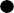 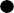 bbFigura 7.8: Ilustraci´on del teorema de Norton.Veamos c´omo calcular los valores de IN y RN :La corriente de Norton IN es la que hay entre los terminales de salida a y b del subcircuito fuente original si se conecta un cortocircuito entre ambos,IN = Icortocircuito.La resistencia de Norton RN es el cociente entre el voltaje que hay entre los terminales a y b del subcircuito original si se deja un circuito abierto entre ellos y la corriente de Norton, es decir,R	= Vabierto .N	INDado que, tanto el circuito de Th´evenin como el de Norton, son equiva- lentes al subcircuito fuente original, han de serlo entre ellos. Esto implica que los valores de ambos circuitos han de coincidir, por lo queRN	=  RT h,I	=	VT h ,N	RT hVT h	=  IN RN .Circuitos de corriente continua con con- densadoresEn los circuitos que hemos considerado hasta ahora, los voltajes e inten- sidades permanec´ıan constantes en el tiempo. Sin embargo, es posible que los voltajes e intensidades var´ıen en el tiempo aunque el circuito sea de corriente continua. Esto ocurre, por ejemplo, si conectamos condensadores descargados a fuentes y resistencias. Los condensadores permiten construir, por ejemplo, circuitos temporizadores (en los que algo ocurre una vez ha ocurrido otra cosa).Los condensadores se representan, en los diagramas de circuitos, mediante dos barras paralelas de la misma longitud, como ya vimos en el tema ante- rior. Este s´ımbolo recuerda al de un condensador plano, aunque en realidad hay  gran  variedad  de  formas  y  taman˜os.  La  ecuaci´on caracter´ıstica de  un condensador la vimos en el tema anterior y eraQ = CV,donde Q es la carga acumulada en la placa positiva del condensador, C es su capacidad y V es la diferencia de potencial entre sus placas. Para el estu- dio de los condensadores en circuitos, se requiere, sin embargo, una relaci´on entre voltaje y corriente. Obtenemos esta relaci´on derivando la ecuaci´on del condensador respecto al tiempo y usando que I = dQ/dt. As´ı llegamos a la ecuaci´ondVI = C	,dtsiendo I la corriente que va, por el exterior del condensador, desde su placa negativa a su placa positiva, que es el sentido convencional que hemos adop- tado.  Esta  relaci´on  expresa  que  cuanto  mayor  sea  la  corriente  m´as  deprisa crece el voltaje. Como vemos, un condensador no satisface la ley de Ohm.Descarga de un condensadorVeamos, en primer lugar, un circuito b´asico de descarga de un condensa- dor, que es algo tan sencillo como un condensador cargado conectado a una resistencia, como muestra la figura 7.9.A la derecha de la figura 7.9 vemos c´omo var´ıa el voltaje del condensador con el tiempo. Inicialmente tiene un voltaje V0, y una carga Q0 = CV0. Como1V/V0R	C0.371t/(RC)Figura 7.9: Circuito con un condensador y una resistencia (izquierda) y la curva de descarga del condensador (derecha).est´a conectado con la resistencia, ´esta tiene el mismo voltaje y, por la ley de Ohm, deja pasar una corriente inicial I0 = V0/R que comienza a descargar el condensador. Esto ocurre hasta que el voltaje del condensador es cero, el condensador se ha descargado y ya no hay corriente por la resistencia. El tiempo caracter´ıstico de descarga del condensador en este circuito es igual al producto RC y se llama constante de tiempo del circuito. De hecho, cuando ha pasado un tiempo t = RC, el voltaje ha deca´ıdo en el condensador hasta un 37 % aproximadamente del valor inicial.Carga de un condensadorPara  cargar un condensador que  est´e  inicialmente  descargado,  se  puede conectar a una fuente de tensi´on en serie con una resistencia, como vemos en la figura 7.10.Inicialmente, el condensador tiene voltaje nulo y carga nula. Por ello, la resistencia tiene inicialmente todo el voltaje que proporciona la fuente y comienza a dejar pasar una corriente inicial I0 = V/R que comienza a cargar el condensador. Esto ocurre hasta que el voltaje del condensador iguala el de  la  fuente,  con  lo  que  ningu´n  voltaje  cae  en  la  resistencia  y  la  corriente es cero. En ese momento, la carga final del condensador es Q = CV . El comportamiento del voltaje del condensador con el tiempo se ve en la figura, y la constante de tiempo del circuito es, de nuevo, el producto RC. A efectos pr´acticos, despu´es de transcurrido un tiempo igual a cinco veces la constante de tiempo, esto es, 5RC, el voltaje ha alcanzado el 99 % de su valor final y0.99R	V/V00.63V	C1	5t/(RC)Figura 7.10: Circuito con una fuente de tensi´on, un condensador y una resis- tencia (izquierda) y la curva de carga del condensador (derecha).consideramos cargado el condensador.Condensadores en r´egimen estacionario de corriente con- tinuaFinalmente, vamos a tratar tambi´en el comportamiento de los condensa- dores en circuitos de corriente continua en los que los voltajes y las corrientes son constantes. Esta situaci´on se conoce con el nombre de  r´egimen estacio- nario, que es el que hemos estado tratando todo el tiempo en circuitos con resistencias.El comportamiento de un condensador en el r´egimen estacionario de co- rriente continua est´a dado por su ecuaci´on caracter´ısticadVI = C,	(7.5)dtpero con V constante. Por tanto, en el estacionario de corriente continua, un condensador cumpleI = 0,y es, por tanto, equivalente a un circuito abierto.Tabla resumenProblemas resueltosDetermina la diferencia de potencial V2	V4 entre los puntos 2 y 4 del circuito de la figura.5 V	1 kΩ4	3 kΩSol. Aplicamos la regla de Kirchhoff de las mallas a la u´nica malla del circuito. Dado que s´olo hay una corriente I, resulta−E + IR1 + IR2 + IR3 = 0⇒ I =	E	=	5	= 10−3 A.R1 + R2 + R3	1000 + 1000 + 3000Ya tenemos lo que necesitamos para calcular cualquier diferencia de potencial. Para determinar V2 V4, nos dirigimos desde el punto 2 al punto 4 por cualquier camino del circuito y vamos sumando las ca´ıdas de potencial que nos encontremos en el camino. Por ejemplo, si vamos por el camino de las resistencias de 1 kΩ (derecha) y 3 kΩ,V2 − V4 = IR2 + IR3 = 10−3 · 103 + 10−3 · 3 · 103 = 4 V.Si vamos por el camino de la resistencia de 1 kΩ (arriba) y la bater´ıa,V2 − V4 = −IR1 + E = −10−3 · 103 + 5 = 4 V.Obt´en la potencia disipada por la resistencia de 50 Ω del circuito de la figura. Adema´s, calcula la diferencia de potencial entre los puntos a y b.12 V20 Ω50 ΩbSol. Para realizar el ejercicio, necesitamos las corrientes a trav´es de las resistencias. Llamaremos I1 a la corriente que atraviesa la bater´ıa y la resistencia  R1  =  10 Ω,  I2  ser´a  la  corriente  que  atraviesa  la  resistencia R2 = 80 Ω (hacia abajo) e I3  ser´a la corriente que pasa por R3 = 20 Ω y R4 = 50 Ω (hacia abajo).NOTA: El sentido de las corrientes se toma inicialmente como quera- mos. Si alguna resulta negativa despu´es, es que el sentido es el contrario del que hab´ıamos imaginado al principio.Dado que tenemos 3 inc´ognitas (las corrientes), nos hacen falta 3 ecua- ciones. Planteamos las reglas de Kirchhoff en las dos mallas internas del circuito y en el nodo a,I1	= I2 + I3,0 =  −E + I1R1 + I2R2,0  =   −I2R2 + I3R3 + I3R4.Poniendo los datos E = 12 V, R1 = 10 Ω, R2 = 8 Ω, R3 = 20 Ω yR4 = 50 Ω en el sistema de ecuaciones anterior, se obtieneI1 ~ 0,903 A,	I2 ~ 0,372 A,	I3 = 0,0425 A.Una vez resuelto el circuito, podemos responder a las preguntas que se nos plantean. La potencia disipada en la resistencia R4 = 50 Ω esP4 = I3V4 = I2R4 ~ (0,0425)2 · 50 ~ 0,0902 W.La diferencia de potencial entre los puntos a y b esVa − Vb = I2R2 ~ 0,372 · 8 ~ 2,97 V.Calcula  todas  las  corrientes  del  circuito  de  la  figura.  Adem´as,  calcula la diferencia de potencial entre los puntos 1 y 2, entre 2 y 3, y entre 1 y 4.R1 = 60 Ω	115 V4R2 = 10 ΩR5 = 20 Ω	3R3 = 20 Ω 2R4 = 10 ΩSol. Llamamos I1 a la corriente que parte del terminal positivo de la bater´ıa y pasa por R1, I2 a la que pasa por R2 hacia abajo e I3 a la que pasa por R3 y R4 hacia abajo. Las reglas de Kirchhoff en el nodo 1 y en las dos mallas interiores dan las ecuacionesI1	= I2 + I3,0  =   −E + I1R1 + I2R2 + I1R5,0  =   −I2R2 + I3R3 + I3R4.De estas tres ecuaciones, se obtienenI1 ~ 0,171 A,	I2 ~ 0,129 A	I3 ~ 0,0429 A.La diferencia de potencial entre 1 y 2 esV1 − V2 = I3R3 ~ 0,857 V,entre 2 y 3 esy entre 1 y 4 esV2 − V3 = I3R4 ~ 0,429 V,V1 − V4 = −I1R1 + E ~ 4,71 V.Calcula la potencia suministrada por la fuente de 10 V as´ı como la potencia disipada por las resistencias del siguiente circuito.1 Ω	2 Ω5 V	3 Ω4 ΩSol. Para aligerar la notaci´on, escribimes directamente el valor de las resistencias en lugar de nombrarlas con letras. Las reglas de Kirchhoff en las dos mallas interiores y en el nodo de arriba dan las ecuacionesI10	=  I5 + II,0 =   4I5 − 10 + I5 + 5,0 =   −10 + 2II + 3II,donde II es la corriente por las resistencias de 2 Ω y 3 Ω (hacia abajo), I10 es la corriente por la bater´ıa de 10 V (hacia arriba) e I5 es la corriente por la bater´ıa de 5 V (hacia abajo). Resolviendo el sistema,I10 = 3 A,	I5 = 1 A	II = 2 A.La potencia suministrada por la bater´ıa de 10 V es igual a la corriente que la atraviesa (de su terminal negativo a su terminal positivo) por su fem, es decir,P10 = I10 · 10 = 3 · 10 = 30 W.La potencia disipada por las resistencias es la suma de las disipadas por cada una de ellas,PR = I2 · 4 + I2 · 1 + (II)2 · 2 + (II)2 · 3 = 12 · 5 + 22 · 5 = 25 W.Los resultados anteriores nos dicen que la bater´ıa de 10 V proporciona m´as  potencia  que  la  que  disipan  todas  las  resistencias.  Por  tanto,  labater´ıa de 5 V no proporciona ninguna potencia al circuito, sino que consume parte de la potencia que proporciona la de 10 V. La potencia consumida por la bater´ıa de 5 V es igual a la que proporciona la bater´ıa de 10 V menos la que consumen las resistencias, es decir,P5,consumida = P10 − PR = 30 − 25 = 5 W.Para explicar esto, podemos calcular la potencia que proporciona esa misma  bater´ıa.  Ser´a  igual  a  la  corriente  que  la  atreviesa  del  terminal negativo al positivo por su fem. Pero la corriente I5 va del terminal positivo al negativo de la bater´ıa, por lo queP5 = −I5 · 5 = −2 · 10 = −5 W,lo  que  coincide  con  el  c´alculo  anterior.  De  hecho,  en  este  circuito,  la bater´ıa de 10 V se usa para cargar la bater´ıa de 5 V.Calcula el potencial de los puntos 1, 2 y 3 del siguiente circuito teniendo en cuenta que el potencial del punto 0 es cero.10 V	5 V0Sol. El potencial del punto 1 se puede calcular f´acilmente porque entre´el y el punto 0 est´a solo la bater´ıa de E1 = 10 V, por lo queV1 = V1 − V0 = E1 = 10 V.Lo mismo ocurre en el punto 3, pero ahora con la bater´ıa de E2 = 5 V:V3 = V3 − V0 = E2 = 5 V.Para calcular el potencial del punto 2 nos hace falta la corriente que pasa por alguna resistencia. Suponemos que I1 es la corriente que partedel terminal positivo de 10 V, I2 parte del terminal positivo de 5 V e II pasa por R3 de arriba hacia abajo. Por las reglas de Kirchhoff en el nodo 2 y las dos mallas interiores, tenemosII	=  I1 + I2,0   =   −10 + I1 + 3II,0 = −3II − 2I2 + 5.La soluci´on es35I =	A,	I= − 10 A,	II = 25 A.El resultado nos indica que I2 va en sentido opuesto al que hab´ıamos pensado (recorre la bater´ıa de 5 V hacia abajo). Con todo esto, el po- tencial del punto 2 esV2 = V2— V0= IIR325= 311 ~ 6,82 V.Calcula la potencia suministrada o disipada por cada elemento del si- guiente circuito.Sol. Tomamos las intensidades I1, I2 e I3 de las fuentes de 1 V, 2 V y 3 V saliendo de los polos positivos, respectivamente. Las reglas de Kirchhoff en el nodo central superior y las dos mallas interiores dan las ecuacionesI2	=  I1 + I3,0 = 10I1 − 1 − 2 + 20I2,0 = −20I2 + 2 + 3 − 30I3.Resolviendo el sistema, tenemos1	7	9I1 = 22 A,	I2 = 55 A,	I3 = 110 A.Las potencias proporcionadas por las bater´ıas son1P1	= 1 · I1 = 22 ~ 0,0455 W,14P2	= 2I2 = 55 ~ 0,255 W,27P3	= 3I3 = 110 ~ 0,245 W.Las potencias disipadas por las resistencias sonP10	=P20	=227	25510 ~ 0,0207 W,20 ~ 0,324 W,P30	=  9   211030 ~ 0,201 W.Usando  el  equivalente  de  Th´evenin  del  circuito  fuente,  calcula  la  co- rriente en la resistencia de carga conectada entre los terminales a y b.2 V	8 ΩbSol. Para calcular el  equivalente de  Th´evenin, lo primero  es quitar la resistencia de carga entre los terminales a y b. El voltaje de Th´evenin es la diferencia de potencial entre los puntos a y b, que coincide con laca´ıda de potencial en la resistencia de 6 Ω. Dado que el circuito es un divisor de tensi´on, tenemosVT h= Va— Vb=	Rab Req   6	= 2 · 4 + 6 = 1,2 V.Para  calcular  la  resistencia  de  Th´evenin,  podemos  poner  un  cortocir- cuito  entre  a y  b.  En  la  asociaci´on  en  parelelo  entre  ese  cortocircuito (con resistencia nula) y la resistencia de 6 Ω, toda la corriente pasa por el cortocircuito. Por tanto, la corriente entre a y b coincide con la que habr´ıa en el circuito sin la resistencia de 6 Ω, que es2Icortocircuito = 4 = 0,5 A.De aqu´ı, 	VT h		1,2R	=	=	= 2,4 Ω.T h	Icortocircuito0,5De  manera  alternativa,  podemos  calcular  la  resistencia  de  Th´evenin como la equivalente entre a y b cuando se reemplaza la bater´ıa de 2 V por  un  cortocircuito.  Entonces,  las  resistencias  de  4 Ω  y  6 Ω  est´an  en paralelo y resulta1	1	1	5RT h= 4 + 6 = 12	⇒	RT h = 2,4 Ω.Ya  tenemos  calculado  el  equivalente  de  Th´evenin,  as´ı  que  volvemos a colocar la resistencia de carga entre a y b. El ejercicio nos pide la corriente a trav´es de esa resistencia. En el circuito que nos ha quedado, las resistencias RT h y la de carga RL est´an en serie. La corriente en ese circuito es 	VT h		1,2	I =	=	~ 0,115 A.RT h + RL	2,4 + 8Usando el equivalente de Norton del circuito fuente, calcula la corriente en la resistencia de carga.2 V	10 ΩbSol. Primero, quitamos la resistencia de carga. La resistencia de Nor- ton  (que  es  igual  a  la  de  Th´evenin)  puede  obtenerse  reemplazando  la bater´ıa por un cortocircuito y calculando la resistencia equivalente de la configuraci´on resultante entre a y b. Como las tres resistencias est´an en paralelo, tenemos1	1	1	1	13	24R	= 4 + 6 + 8 = 24	⇒	RN = 13 ~ 1,85 Ω.Por otro lado, la corriente de Norton es la que hay entre a y b cuando ponemos un cortocircuito entre ellos. Al ponerlo, este cortocircuito est´a en paralelo con las resistencias de 6 Ω y 8 Ω, por lo que no pasa corriente por estas dos resistencias. As´ı, IN es la corriente total en un circuito en el que s´olo est´a la resistencia de 4 Ω,2IN = Icortocircuito = 4 = 0,5 A.Una  vez  calculado  el  equivalente  de  Norton,  colocamos  en ´el  la  resis- tencia de carga RL = 10 Ω. Este circuito es un divisor de corriente, con la fuente de corriente IN = 0,5 A en paralelo con la resistencia de Norton RN ~ 1,85 Ω y la resistencia de carga RL = 10 Ω. La resistencia equivalente de la asociaci´on en paralelo de RN y RL es1	1	113	1	77120Req=	+RN	RL= 24 + 10 = 120	⇒	Req =77 ~ 1,56 Ω.Por la ecuaci´on del divisor, la corriente a trav´es de RL esIL = IReqNL  120 = 0,5 · 77 · 10 ~ 0,0779 A.Obt´en el equivalente de Th´evenin respecto de los terminales a y b del siguiente subcircuito fuente.12 Ω3 V5 Ω	a2 V6 ΩbSol. Para obtener el voltaje de Th´evenin, hemos de calcular la diferen- cia de potencial entre a y b. Dado que no pasa corriente por la bater´ıa de 2 V ni por la resistencia de 5 Ω, la corriente por la resistencia de 6 Ω esI  =  E1   =	3	= 1 A.Con esto,Req12 + 6	6Va − Vb= −E2+ I6R6= −2 +    1 · 6    = −1 V.Por tanto, resulta que el terminal positivo del equivalente de Th´evenin no es a, sino b. El voltaje de Th´evenin esVT h = Vb − Va = 1 V.Para la resistencia de Th´evenin, sustituimos todas las bater´ıas por cor- tocircuitos.  Las  resistencias  de  12 Ω  y  6 Ω  est´an  en  paralelo,  de  modo que1	1	1	1	1	3R12=	+R1	R2= 12 + 6 = 12	⇒	R12 = 4 Ω.Dado que R12  est´a en serie con la resistencia de 5 Ω,RT h = R12 + R5 = 4 + 5 = 9 Ω.Calcula el equivalente de Norton del siguiente subcircuito fuente.R4 = 100 Ω	aR2 = 100 ΩR3 = 30 Ω2 V3 VR1 = 20 ΩbSol. Para obtener la resistencia de Norton, sustituimos todas las ba- ter´ıas por cortocircuitos y calculamos la resistencia equivalente entre a y b. Las resistencias R1  y R2  est´an en serie, de manera queR12 = R1 + R2 = 20 + 100 = 120 Ω.R12  est´a en paralelo con R3:12312	3= 24 Ω.Finalmente, R123  est´a en serie con R4, por lo queRN = R123 + R4 = 24 + 100 = 124 Ω.La corriente de Norton es la corriente entre a y b cuando se coloca un cortocircuito entre esos puntos. Para este caso, sin embargo, es mucho m´as sencillo calcular el voltaje en circuito abierto entre a y b (voltaje de Th´evenin) y luego usar la resistencia de Norton que ya tenemos. Dado que no hay corriente en R4, la corriente en la malla cerrada (tomada en sentido antihorario), usando la regla de Kirchhoff, est´a dada por10 = 2 + I(20 + 100 + 30) − 3	⇒	I = 150 A.Por tanto,30	14Vabierto = Va − Vb = −I30 + 3 = − 150 + 3 = 5 V.Y, usando la resistencia de Norton, tenemosI	= VabiertoRN   14	= 5 · 124 ~ 0,0223 A.En el circuito de la figura, V0 = 10 V, R1 = 100 Ω, R2 = 300 Ω, C = 4 µF.Teniendo en cuenta que el condensador del siguiente circuito est´a ini- cialmente descargado, calcula la constante de tiempo del proceso de carga, as´ı como la carga de su placa positiva una vez finalizado el pro- ceso de carga.5 V	2 µFSol. Sabemos que la constante de tiempo de la carga de un condensa- dor conectado a una bater´ıa y a una resistencia en serie es RC. Pero, en este circuito, tenemos dos resistencias. Para reducirlo, hacemos el equi- valente  de  Th´evenin  quitando  el  condensador.  El  voltaje  de  Th´evenin ser´a el de la resistencia de 150 Ω en el divisor de tensi´on resultante:150	300VT h = 550 + 150 = 10 · 100 + 300 = 3,75 V.La  resistencia  de  Th´evenin,  sustitutyendo  la  bater´ıa  por  un  cortocir- cuito, estar´a dada por1	1	1	4	150RT h= 50 + 150 = 150	⇒	RT h == 37,5 Ω.4Una vez calculado el equivalente de Th´evenin, colocamos en ´el el con- densador. Tenemos ahora una bater´ıa con VT h = 3,75 V en serie con una resistencia RT h = 37,5 Ω y un condensador C = 2 µF. La constante de tiempo del proceso de carga ser´aRC = 37,5 · 2 · 10−6 = 7,5 · 10−5 s.Una vez cargado el condensador, ya no hay corriente en el equivalente de  Th´evenin  y  el  voltaje  del  condensador  se  iguala  al  voltaje  de  la bater´ıa, por lo queVC = VT h = 3,75 V.De aqu´ı, la carga del condensador resultaQC = V	⇒	Q = CVC= 2 · 10−6 · 3,75 = 7,5 · 10−6 C.Determina  la  carga del  condensador una  vez est´a completamente  car- gado.R1 = 1 kΩC = 1 pFV = 6 V	R2 = 2 kΩR3 = 3 kΩSol. En el r´egimen estacionario, por la rama en la que est´a el conden- sador no circula corriente (C se comporta como un circuito abierto), de modo que no hay corriente por R3. La diferencia de potencial VC entre las placas del condensador es, entonces, igual a la ca´ıda de potencial V2 en R2. Dado que el circuito formado por V , R1 y R2 es un divisor de tensi´on,V	= VR2 	 	R2	 	2= V	= V	.C	2eqR1 + R2= 6	= 4 V3Con esto, la carga de la plaza positiva del condensador resultaQ = CVC = 10−12 · 4 = 4 · 10−12 C.Cap´ıtulo 8Magnetismo e induccio´nEste tema incluye algunos resultados b´asicos sobre magnetoest´ati- ca. Comenzamos analizando el comportamiento de algunos ma- teriales como los imanes y solenoides. Esto nos lleva a definir el campo magn´etico y a considerar su forma m´as sencilla: el campo magn´etico  generado  por  un  solenoide.  A  continuaci´on,  enuncia- mos  la  ley  de  Lenz-Faraday  que  explica  c´omo  se  puede  inducir una fuerza electromotriz por medio de un flujo magn´etico variable en el tiempo. Como aplicaci´on del resultado anterior, analizamos el  fen´omeno  de  autoinducci´on,  lo  que  nos  llevar´a  al  concepto  de autoinductancia. Finalmente, estudiamos los generadores de co- rriente alterna y los transformadores.8.1.	Imanes y solenoidesEn la naturaleza existen materiales que, sin estar cargados, atraen y repe- len a otros. Se les llama imanes y, a la propiedad que presentan, magnetismo. Todo im´an tiene dos polos, llamados norte y sur magn´eticos, de tal forma que los polos del mismo tipo se repelen y los polos de tipo opuesto se atraen. Los imanes crean campos magn´eticos a su alrededor. Estos campos magn´eti- cos  son  campos  vectoriales.  Las  l´ıneas de campo magn´etico,  que  se  definen de manera que en cada punto son tangentes al vector campo magn´etico, son cerradas. Los polos norte son manantiales de l´ıneas de campo magn´etico y los polos sur son sumideros de l´ıneas de campo magn´etico. Las l´ıneas se cierran197por el interior del im´an.Denotaremos  el  campo  magn´etico  creado  por  determinada  fuente,  como un im´an, mediante la notaci´on B. La unidad de campo magn´etico es el tesla (T).Campo  magn´etico  de  un  solenoideLas cargas el´ectricas en movimiento y las corrientes el´ectricas son fuentes de campo magn´etico, es decir, son responsables de crear campos magn´eticos. Sin embargo, para nuestras aplicaciones es suficiente considerar aqu´ı un caso particular especialmente sencillo, que es el campo magn´etico creado por un solenoide.Un solenoide es una bobina (geom´etricamente, un cilindro de longitud ,e y secci´on circular de radio R) sobre la cual se enrolla un alambre conductor dando N vueltas. Este dispositivo proporciona un campo magn´etico intenso y aproximadamente uniforme en la regi´on acotada por el alambre enrollado. Es,  por  tanto,  el  an´alogo  magn´etico  al  campo  el´ectrico  de  un  condensador. Un esquema de un solenoide y las l´ıneas de campo magn´etico que produce se ven en la figura 8.1.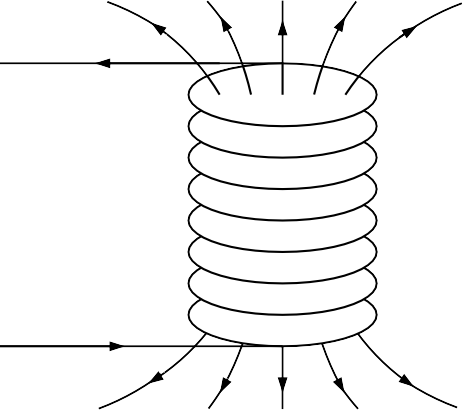 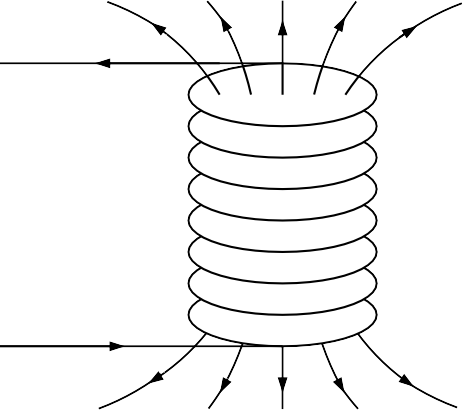 Figura 8.1: Respresentaci´on de un solenoide y el campo magn´etico que genera.Cuando una corriente el´ectrica I recorre un solenoide largo y de muchas vueltas por unidad de longitud, representadas por la cantidad n = N/,e, las l´ıneas magn´eticas en el interior del solenoide son aproximadamente paralelas al  eje  del  solenoide  y  est´an  muy  juntas  unas  de  otras,  es  decir,  el  campomagn´etico es intenso y aproximadamente uniforme. Fuera del solenoide, las l´ıneas est´an mucho m´as espaciadas, indicando que el campo es mucho menos intenso. En general, presentan la misma configuraci´on que las l´ıneas creadas por un im´an permanente de la misma forma y taman˜o.El  campo  magn´etico  en  el  interior  del  solenoide  se  puede  expresar  de  la forma que sigue. Supongamos que el eje del solenoide es el eje z, es decir, el eje  z est´a  a  lo  largo  del  pulgar  de  nuestra  mano  derecha  cuando  los  dedos mayores de la misma mano recorren la superficie del solenoide en el sentido de la corriente el´ectrica. EntoncesB = µ0nI k,	(8.1)donde µ0 = 4π   10−7 N/A2  es la permeabilidad magn´etica del vac´ıo.Como  vemos  en  la  expresi´on  anterior,  el  campo  magn´etico  interior  de un solenoide es un campo uniforme. Este campo se puede hacer au´n mucho mayor  si  colocamos  en  el  interior  del  solenoide  un  nu´cleo  ferromagn´etico. Este dispositivo (un solenoide largo con un nu´cleo ferromagn´etico) se llama electroim´an.Inducci´on electromagn´eticaDe forma independiente, Faraday y Henry descubrieron que un campo magn´etico  variable  en  el  tiempo  pod´ıa  producir  una  fuerza  electromotriz. Por ejemplo, si colocamos un im´an permanente cerca de una espira y no hay movimiento relativo entre ellos, la corriente que circula por la espira es cero pues no est´a conectada a ninguna fuente de fem. Pero si aproximamos el im´an a la espira se comprueba que aparece una corriente en ella, como se representa en  la  figura  8.2.  Si  alejamos  el  im´an,  la  corriente  tiene  sentido  contrario.  Y tambi´en  se  generar´ıa  una  corriente  en  la  espira  si  movemos  la  espira  pero no  el  im´an.  La  corriente  en  la  espira  se  llama  corriente inducida,  pues  hasido producida por un campo magn´etico variable en el tiempo. Y la misma espira se comporta como una fuente de fem inducida capaz de producir esa corriente.I=0v− +I>0Figura 8.2: Inducci´on electromagn´etica al acercar un im´an a una espira. Si la velocidad relativa del im´an a la espira es cero, entonces la intensidad inducida es cero (figura superior). En otro caso la intensidad es no nula (figura inferior).El fen´omeno de producci´on de una fem con ayuda de un campo magn´etico se llama inducci´on electromagn´etica.Ley de FaradayLa  ley de Faraday de  la  inducci´on  electromagn´etica  relaciona  la  fem  in- ducida  en  un  circuito  C  con  el  cambio  de  flujo  magn´etico  a  trav´es  de  la superficie S encerrada por ´el. Se escribedΦmEind = −.	(8.2)dtEn esta expresi´on, Φm es el flujo magn´etico a trav´es de la superficie S ence- rrada por C. El flujo se calcula mediante la integral de superficieΦm =SB · dS,	(8.3)donde dS = n dS, siendo n un vector unitario normal a la superficie S en cada punto y dS el elemento de ´area en ese punto. La unidad de flujo magn´etico es el weber, definido de manera que 1 Wb = 1 T m2.Si  el  campo  magn´etico  es  uniforme en  la  superficie  S,  que  ser´a  el  caso m´as usual en las aplicaciones que vamos a tratar, el flujo magn´etico se puede escribirΦm = (B · n) S.El signo menos que aparece en la ley de Faraday indica que la fem inducida se opone a la causa que la produce (que es la variaci´on del flujo magn´etico). Una manera de comprender esto es a trav´es de la ley de Lenz.Ley de LenzLa ley de Lenz explica el sentido de la corriente inducida en un circuito. Esta ley se basa en notar que el campo magn´etico neto que penetra un cir- cuito est´a formado por dos contribuciones. La primera es el campo magn´etico externo que produce un cambio en el flujo y da lugar a la fem inducida y a la corriente inducida. Adema´s, existe una segunda contribuci´on, dada por el  campo  magn´etico  creado  por  la  propia  corriente  inducida,  que  se  llama campo magn´etico inducido.La  ley de Lenz dice  que  la  fem  inducida  resultante  de  un  flujo  magn´eti- co variable tiene tal polaridad que la corriente inducida genera un campo magn´etico inducido que se opone a la variaci´on del flujo magn´etico original. Tratemos de encontrar la direcci´on de la corriente inducida en una espira por  un  im´an  permanente  que  se  acerca  a  ella.  El  flujo  magn´etico  a  trav´es de la espira crece porque el campo magn´etico del im´an sobre la espira crece al  acercarse.  As´ı,  el  campo  magn´etico  inducido  Bind debe  tener  un  sentido contrario al crecimiento del flujo, por la ley de Lenz, y debe entonces diri- girse  hacia  abajo.  Para  crear  un  campo  magn´etico  inducido  hacia  abajo,  el sentido de la corriente inducida debe ser horario, como se ve aplicando la regla del sacacorchos. Este sentido de la corriente nos da la polaridad de la fem inducida (indicada por los signos + y	en la figura 8.3). En el caso en el  que  el  im´an  se  alejase  de  la  espira,  el  sentido  de  la  corriente  inducida  seinvertir´ıa.B inducido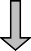 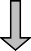 −+ AB del iman aumenta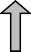 B inducidoB del iman disminuye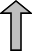 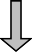 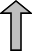 Figura 8.3: Campo magn´etico inducido en una espira al acercar (izquierda) y alejar (derecha) un im´an.Autoinducci´onLa autoinducci´on es el fen´omeno por el cual un circuito por el que pasa una corriente variable induce una fem en el mismo circuito que se opone a la variaci´on de flujo original.Como vemos en la figura 8.4, consideremos un circuito por el que circula una corriente I variable. Esta corriente crea un campo magn´etico variable yAUTOINDUCCIO´N 	203I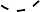 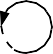 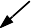 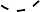 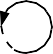 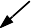 Figura 8.4: Ejemplo de autoinducci´on en un circuito simple.un flujo variable a trav´es del propio circuito. Segu´n la ley de Faraday, habr´a una fem inducida en el circuito, y su valor ser´adIE = −L dt ,donde L es la autoinductancia del circuito, cuya unidad es el henrio, 1 H, y que se define comoL = Φm .ILa autoinductancia s´olo depende de la geometr´ıa del circuito y de las propie- dades  de  los  materiales  de  los  que  est´an  compuestos  las  bobinas  que  tenga el  circuito.  Una  bobina  o  solenoide  con  muchas  vueltas  y  un  nu´cleo ferro- magn´etico posee  una  L mucho  mayor  que  la  de  un  circuito  corriente,  en  el que se suele despreciar su autoinductancia. La bobina se llama entonces in- ductor y es un elemento de circuito como las resistencias y los condensadores. Observamos que la fem autoinducida se opone a la causa que la produce, que es la fem variable del generador conectado al circuito. Podemos, pues, considerar  un  inductor  como  un  elemento  en  el  que  cae  una  tensi´on  VL.  Laecuaci´on caracter´ıstica del inductor es entoncesdIVL = L dt ,	(8.4)y as´ı aparece normalmente en teor´ıa de circuitos.Energ´ıa  magn´etica  almacenada  por  un  inductorIgual que un condensador almacena energ´ıa el´ectrica, un inductor almace- na energ´ıa magn´etica cuando es atravesado por una corriente variable. Esta energ´ıa proviene del trabajo realizado por la fuente de fem para establecer una  corriente  a  trav´es  del  inductor.  La  energ´ıa magn´etica Um  almacenada por el inductor esUm =LI2.	(8.5)2Otra manera de interpretar este resultado es que, al establecer una corriente a trav´es del inductor, ´este crea un campo magn´etico, de manera que el trabajo realizado  para  establecer  la  corriente  es  tambi´en  el  trabajo  necesario  para crear  ese  campo  magn´etico.  La  energ´ıa  almacenada  en  el  inductor  es  por tanto la energ´ıa del campo magn´etico.Generadores  el´ectricos  de  corriente  al- ternaPr´acticamente  toda  la  energ´ıa  el´ectrica  que  se  utiliza  en  el  mundo  se produce en forma de corriente alterna (ac) a trav´es de generadores el´ectricos. Los generadores el´ectricos producen energ´ıa el´ectrica a partir de un trabajo mec´anico.  El  funcionamiento  de  estos  generadores  se  basa  en  la  inducci´on electromagn´etica para producir una fem de tipo arm´onico (es decir, una fem alterna) cuando enormes bobinas rotan en presencia de campos magn´eticos producidos por electroimanes.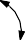 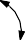 Figura 8.5: Esquema de un generador el´ectrico de corriente alterna.Como vemos en la figura 8.5, un generador el´ectrico simplificado es unaespira  de  N  vueltas  y  a´rea  S  que  rota  con  velocidad  angular  constante  ωentre los polos de un electroim´an. El electroim´an produce un campo magn´eti- co  uniforme  B.  Los  terminales  de  la  espira  est´an  conectados  a  unos  anillosmet´alicos deslizantes que giran al rotar la espira. Cada uno de estos anillos roza a una escobilla de grafito (se usa este material para evitar chispazos), de manera que la diferencia de potencial entre los terminales de la espira, que es la misma que hay entre los anillos deslizantes, es igual a la diferencia de potencial entre las escobillas de grafito. Las escobillas son los terminales del circuito externo al que el generador alimenta.Consideremos una situaci´on inicial en la que el vector normal a la espira forma un ´angulo α0  con el campo magn´etico uniforme del electroim´an. Em- pezamos ahora a hacer un trabajo mec´anico rotando la espira con velocidad angular ω constante. Esto significa que el a´ngulo α que forman la normal a la  espira  y  el  campo  magn´etico  del  electroim´an  var´ıa  en  el  tiempo  segu´n  la expresi´onα = ωt + α0.El flujo magn´etico Φm a trav´es de la espira esΦm = NSB cos α = NSB cos (ωt + α0).Segu´n la ley de Faraday, se induce entonces una fem E en la espira dada pordΦmE = − dt	= NSBω sin (α0 + ωt) = E0 sin (ωt + α0),dondeE0 = NSBω	(8.6)es una constante caracter´ıstica del generador, llamada amplitud o valor de pico de la fem sinusoidal. La unidad de fem de pico es 1 V. En consecuencia, un generador el´ectrico transforma energ´ıa mec´anica, la necesaria para rotar la espira, en energ´ıa el´ectrica.Como  vemos,  la  fem  E  es  una  funci´on  peri´odica  arm´onica  de  amplitud0 y frecuencia angular ω. La frecuencia f de la fem es f = ω/(2π), que es  el  nu´mero  de  veces  que  la  fem  alcanza  su  valor  m´aximo  en  un  segundo, contando a partir del momento en que tiene ese mismo valor. El inverso de la frecuencia T = 2π/ω = 1/f es el periodo de la fem, el tiempo que pasa desde que la fem tiene su valor m´aximo hasta que vuelve a tenerlo. En la pr´actica, es comu´n dar las caracter´ısticas de un generador de corriente alterna mediante su fem de pico E0 y su frecuencia f .La  fem  proporcionada  por  un  generador  el´ectrico  cambia  su  polaridad a medida que rota la espira, lo cual es propio de los circuitos de corrientealterna. As´ı, si se conecta un circuito externo al generador, que se suele denominar circuito de carga, a trav´es de ´el habr´a una corriente alterna que cambiar´a su sentido con la misma frecuencia f con la que la fem cambia su polaridad (aunque no necesariamente en el mismo instante). En los circuitos, el  s´ımbolo  de  un  generador  que  proporciona  una  fem  de  este  tipo  es  el  que vemos en la figura 8.6.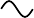 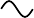 Figura 8.6: S´ımbolo de un generador de fem alterna.Algunas centrales el´ectricas queman combustible f´osil (carb´on, gas o petr´oleo) para calentar agua y producir gas presurizado que hace girar enormes turbi- nas  cuyos  ejes  est´an  unidos  al  generador,  mientras  que  otras  usan  cascadasde agua, energ´ıa nuclear u otros medios como fuente de trabajo mec´anico.TransformadoresUn  transformador es  una  m´aquina  el´ectrica  que  sirve  para  aumentar  o disminuir  un  voltaje  de  corriente  alterna.  En  su  versi´on  m´as  simple,  est´a formado por dos bobinas de cable conductor enrolladas sobre un u´nico nu´cleo ferromagn´etico. La bobina primaria tiene Np vueltas de cable y est´a conectada a una fuente de fem alterna Vin. La bobina secundaria tiene Ns vueltas.IpVinNp : Ns+Es−Figura 8.7: Esquema de un transformador sin carga.Transformador sin cargaSupongamos, en primer lugar, que la bobina secundaria no est´a conectada a un circuito externo, es decir, estamos en la condici´on de circuito abierto en la salida, como vemos en la figura 8.7. La corriente alterna Ip en el circuito primario, proporcionada por su generador, atraviesa la bobina primaria y, debido  a  la  presencia  del  nu´cleo  ferromagn´etico,  crea  un  campo  magn´etico notable en ella. Este campo magn´etico produce un voltaje en la bobina pri- maria que obedece la ley de la inducci´on electromagn´etica, que escribiremos en la formaEp = −NpdΦp ,dtsiendo Φp el flujo magn´etico a trav´es de una vuelta de la bobina primaria.Por otro lado, dado que la bobina secundaria est´a tambi´en enrollada en el nu´cleo ferromagn´etico, parte (o todas) las l´ıneas magn´eticas que atraviesan la bobina primaria lo hacen con la secundaria. Debido a esto, en la bobina secundaria se induce una fem dada porEs = −NsdΦs , dty, en el caso ideal en que las p´erdidas de flujo son despreciables, se tiene que Φs = Φp, por lo que se llega aEs = Ns ,	(8.7)Ep	Nplo que constituye la ecuaci´on del transformador. As´ı, si Ns > Np, el voltaje de pico de la bobina secundaria Es es mayor que el voltaje de pico de la bobina primaria Ep, y se dice que tenemos un transformador elevador. En caso  contrario  es  Np > Ns y  tenemos  un  transformador reductor.  La  raz´on Ns/Np se llama cociente de vueltas del transformador.Esta´  claro  por  qu´e  un transformador no opera en corriente continua:  lacorriente en el circuito primario ha de variar con el tiempo para que haya flujo magn´etico en la bobina secundaria.Transformador con cargaSupongamos ahora que conectamos un circuito de carga a la bobina se- cundaria, como vemos en la figura 8.8, de manera que circula una corriente alterna Is a trav´es de ´el.Ip	Np : NsVin	RFigura 8.8: Esquema de un transformador con carga.Si se desprecian posibles p´erdidas de potencia en el transformador (usual- mente menores del 10 %), se ha de cumplir que la potencia es igual en el circuito primario que en el secundario,Ip Ep = Is Es,donde Ip e Is son la intensidad de pico en el primario y la intensidad de pico en el secundario, respectivamente. Usando ahora la ecuaci´on del transformador, tenemosIs = Np .	(8.8)Ip	NsPor tanto, un transformador que eleva el voltaje de pico disminuye la corriente de pico y viceversa.Los  transformadores  juegan  un  papel  importante  en  la  transmisi´on  de potencia  entre  plantas  de  generaci´on  el´ectrica  y  las  comunidades  a  las  que sirven.  Cuando  se  transmite  la  corriente  el´ectrica,  hay  siempre  p´erdidas  de potencia debido al calor Joule PR = I2R disipado en los cables, que presentan alta resistencia porque son muy largos. Las compan˜´ıas el´ectricas reducen es- tas p´erdidas usando transformadores que aumentan el voltaje a valores muy altos,  reduciendo  mucho  la  corriente.  As´ı,  las  centrales  el´ectricas  producen voltajes del orden de 104 V. A la salida de las centrales se utilizan transforma- dores elevadores, que elevan los voltajes hasta ´ordenes de 2  105 V y conducen la corriente a larga distancia a trav´es de cables de alta tensi´on. Luego, para reducir  los  voltajes  a  valores  m´as  seguros  en  el  interior  de  las  ciudades,  se situ´an a la entrada de ´estas subestaciones de potencia, con transformadores reductores que dejan los valores en unos 8  103 V. A su vez, cerca de cada a´rea de poblaci´on se instalan nuevos transformadores reductores, para obtener los valores de 200 V t´ıpicos del consumo diario.Tabla resumenTABLA RESUMEN	213Problemas resueltosCon un solenoide de 15 cm de longitud y 500 vueltas de cable quere- mos  generar  un  campo  magn´etico  en  su  interior  de  10 mT.  Calcula  la corriente necesaria por el cable.Sol.  El  campo  magn´etico  en  en  interior  de  un  solenoide  de  n =  N/,evueltas por metro esB = µ nI = µ0NI .0	,eDespejando, obtenemos la corrienteB ,eI =	=µ0N10 10−3 0,154π · 10−7 · 500 ~ 2,39 A.En el interior de un solenoide de 50 cm de longitud y 500 vueltas de cable colocamos otro solenoide de igual longitud pero con 250 vuel- tas. Teniendo en cuenta que por ambos solenoides circula la misma intensidad de 2 A, calcula el campo magn´etico en el interior del segun- do solenoide y en el espacio entre los dos solenoides cuando las dos corrientes fluyen:En el mismo sentido.En sentidos opuestos.Sol. Consideramos el solenoide 1 como el exterior y el 2 como el interior, de modo que ,e1 = ,e2 = ,e = 0,5 m, N1 = 500, N2 = 250. Tomaremos la aproximaci´on  de  que  el  campo  creado  por  un  solenoide  en  su  interior es  uniforme  y  de  m´odulo  igual  a  µ0nI,  mientras  que  el  campo  creado por un solenoide en su exterior es cero.Como las corrientes van en el mismo sentido, el campo en el inte- rior es la suma de los campos de ambos solenoides,B	=	µ0N1I + µ0N2I= µ0I (N+ N )int,e1,e2,e	1	24π 10−7 2=	0,5	(500 + 250) ~ 3,77 mT.Sin embargo, el campo en el hueco entre solenoides s´olo tiene con- tribuci´on del solenoide externo,Bhueco =µ0N1I,e14π 10−7 500 2=	0,5	~ 2,51 mT.Las corrientes van en sentido opuesto ahora. Esto significa que los campos  magn´eticos  producidos  por  los  solenoides  tienen  sentido opuesto, as´ı que el campo total es la resta de los producidos por cada solenoide. El campo en el interior esB	=	µ0N1I − µ0N2I= µ0I (N— N )int,e1,e2,e	1	24π 10−7 2=	0,5	(500 − 250) ~ 1,26 mT.En el hueco entre los solenoides no cambia nada:Bhueco =µ0N1I,e14π 10−7 500 2=	0,5	~ 2,51 mT.Una  espira  cuadrada  de  10 cm  de  lado  est´a  en  el  seno  de  un  campo magn´etico  uniforme  de  50 mT.  Determina  el  flujo  magn´etico  a  trav´esde  la  espira  cuando  el  a´ngulo  que  forman  el  plano  de  la  espira  y  elcampo magn´etico valen: 0o, 60o y 90o.Sol.  El  flujo  magn´etico  a  trav´es  de  la  superficie  S  encerrada  por  la espira esΦm =SB · n dSdonde n es el vector unitario normal a la superficie de la espira y dS es un elemento infinitesimal de a´rea en la espira. Si B y n son vectores uniformes en la superficie S (es  decir,  su  m´odulo,  direcci´on  y  sentido son los mismos en todos los puntos de S), podemos sacarlos fuera de la integral y el flujo magn´etico quedaΦm = (B · n) NS = BNS cos θ.siendo θ el a´ngulo que forman los vectores B y n, y siendo N el nu´mero de vueltas de cable en la espira. En el ejercicio, nos dan el valor dela´ngulo α que forma el campo magn´etico con el plano de la espira. Este a´ngulo est´a relacionado con θ medianteπθ = 2 − α.Tomando B = 50 mT, N = 1, S = 102 = 100 cm2, encontramos:Para α = 0o = 0 rad,Φ	=  BNS cos θ = 50 10−3 1 100 10−4 cos	π	0m	2= 0 Wb.Para α = 60o = π/3 rad,Φ	=	BNS cos θ = 50 · 10−3 · 1 · 100 · 10−4 · cos π − π  m	2	3~ 4,33 · 10−4 Wb.Para α = 90o = π/2 rad,Φ	= BNS cos θ = 50 · 10−3 · 1 · 100 · 10−4 · cos  π − π  m	2	2= 5 · 10−4 Wb.Una espira circular, de radio 1 cm y 5 vueltas, se coloca en el interior de un solenoide de 10 cm de longitud, 500 vueltas de cable y 1 A de corriente.  Teniendo  en  cuenta  que  el  ´angulo  θ que  forman  el  eje  de  la espira y el eje del solenoide es θ = 5 t, siendo t el tiempo medido en segundos, calcula el flujo magn´etico a trav´es de la espira como funcion del tiempo.Sol. El campo magn´etico creado por el solenoide esB = µ0nI =µ0NsI =,e4π 10−7 500 1= 2π mT.0,1El flujo de este campo magn´etico a trav´es de la espira esΦm	= (B · n) NeS = BNeS cos θ = 2π · 10−3 · 5 · π(0,01)2 · cos (5t)= 2π · 10−6 cos (5t) Wb.Por ejemplo, para t = 0,5 s tenemosΦm = 2π · 10−6 cos (5 · 0,5) ~ −5,03 · 10−6 Wb.Generamos  un  campo  magn´etico  uniforme  B  =  B k,  cuyo  m´odulo  B var´ıa  en  el  tiempo.  Entre  los  tiempos  t = 0 s  y  t = 1 s  la  variaci´on  es lineal, de modo que B(t = 0 s) = 40 mT y B(t = 1 s) = 20 mT. En este  campo,  est´a  inmersa  una  espira  cuadrada  de  10 cm  de  lado,  con 10 vueltas, cuyo eje permanece paralelo al campo B.Calcula la fuerza electromotriz inducida en la espira durante el primer segundo.Teniendo en cuenta que la espira est´a hecha con un cable conduc- tor con una resistencia de 1 Ω, calcula la corriente inducida en la espira junto con su sentido de giro.Sol. El flujo magn´etico en la direcci´on del eje Z a trav´es de la super- ficie  encerrada  por  la  espira  es  una  funci´on  del  m´odulo  B del  campo magn´etico:Φm = (B · n) NS = BNS cos θ = B · 10 · 10−2 · cos 0 = 0,1B.Como la variaci´on del campo es lineal con el tiempo, su derivada tem- poral  coincide  con  suy  tasa  media  de  variaci´on  en  el  tiempo.  As´ı,  el flujo magn´etico en el intervalo 0 s < t < 1 s esdΦm dt=	Φ(t = 1 s) − Φ(t = 0 s)∆t(0,1 · 20 · 10−3) − (0,1 · 40 · 10−3)	−3=	1	= −2 · 10Wb/s.Con esto, resolvemos las preguntas que nos hace el ejercicio.La fem inducida en la espira, segu´n la ley de Faraday, esdΦmEind = − dt	= −(−0,002) = 2 mV.La corriente inducida en la espira, por la ley de Ohm, esI	= |Eind| = 0,002 = 2 mA.ind	R	1Aplicamos la ley de Lenz para conocer el sentido de recorrido de esta corriente. Los pasos son:Como hemos visto, la tasa de variaci´on del flujo magn´etico a trav´es de la espira en la direcci´on del eje z es negativa. Esto indica que el flujo magn´etico a lo largo del eje z decrece en el tiempo.Por tanto, el flujo magn´etico a lo largo del eje     z crece en el tiempo.Segu´n  la  ley  de  Lenz,  el  campo  magn´etico  creado  por  la  co- rriente inducida en la espira ha de oponerse a la variaci´on de flujo magn´etico. En este caso, ha de ir a lo largo del eje z.Usando la regla del tornillo, la corriente inducida en la espira ser´a antihoraria.Una espira, con una´rea  de  0,1 m2  y  10  vueltas,  est´a  inmersa  en  uncampo  magn´etico  uniforme  y  constante  B  =     0,2k T.  La  espira,  ini- cialmente paralela al eje XY , comienza a rotar con velocidad angular constante de manera que, al cabo de 0,2 s, el eje de la espira forma un a´ngulo de 60◦ con el campo. Calcula:La fuerza electromotriz media inducida en la espira.La  corriente  inducida  en  la  espira  y  su  sentido,  si ´esta  tiene  una resistencia de 1,5 Ω.Sol. El flujo magn´etico en la direcci´on y sentido del eje    Z a trav´es de la superficie encerrada por la espira es una funci´on del ´angulo  θ entre el campo magn´etico y el vector normal a la espira:Φm = (B · n) NS = BNS cos θ = 0,2 · 10 · 0,1 · cos θ = 0,2 · cos θ Wb.La tasa media de variaci´on en el tiempo de este flujo magn´etico en el intervalo 0 s < t < 0,2 s esdΦm =dtΦm(0,2) − Φm(0) =∆t(0,2  cos 60o)	(0,2  cos 0)0,2	= −0,5 Wb/s.Vamos con las preguntas.La fem inducida en la espira esdΦmEind = − dt	= −(−0,5) = 0,5 V.La corriente inducida en la espira esI	= |Eind| = 0,5 ~ 0,33 A.Aplicamos la ley de Lenz:La tasa de variaci´on del flujo magn´etico a trav´es de la espira en la direcci´on y sentido del eje     Z es negativa. Esto indica que  el  flujo  magn´etico  a  lo  largo  del  eje     Z  decrece  en  el tiempo.Por  tanto,  el  flujo  magn´etico  a  lo  largo  del  eje  Z crece  en  el tiempo.Segu´n  la  ley  de  Lenz,  el  campo  magn´etico  creado  por  la  co- rriente inducida en la espira ha de oponerse a la variaci´on de flujo magn´etico. En este caso, ha de ir a lo largo del eje −Z.Usando la regla del tornillo, la corriente inducida en la espira ser´a horaria.En el interior de una bobina de 1 m de longitud, de 250 vueltas y por la  que  circula  una  corriente  de  2 A  se  coloca  un  equipo  el´ectrico  con una superficie perpendicular al eje de la bobina de 25 cm2. Teniendo en cuenta que la fuerza electromotriz inducida sobre el equipo puede ser de 0,5 V como m´aximo, calculaLa fuerza electromotriz inducida en el equipo si la corriente se anula a un ritmo constante en 2 ms.Cu´anto tiempo como m´ınimo debe tardar la corriente del solenoide en  anularse  de  forma  uniforme,  en  caso  de  aver´ıa,  sin  dan˜ar  al equipo.Sol. El flujo magn´etico, en la direcci´on del campo, a trav´es de la super- ficie del equipo electr´onico es una funci´on de la corriente en la bobina:Φm	= (B · n) NS = BNS cos θ = (µ0nI)S cos 0= 4π · 10−7 · 250 · 25 · 10−4 I ~ 1,57 · 10−6 I.donde debemos escribir I en A y Φm resultar´a en Wb. La fem inducida en el equipo mientras la corriente I se va a cero en un intervalo detiempo ∆t esEind=	dΦm dt~ −1,57 · 10−6 If − Ii−6 23,14 · 10−6= 1,57 · 10∆t ~	∆t	.Ahora ∆t debe ir en segundos para tener Eind en V.Si la corriente se anula en ∆t = 2 · 10−3 s, la sobretensi´on ser´a3,14 · 10−6	3,14 · 10−6	−3Eind ~∆t	=	2 · 10−3	~ 1,57 · 10	V.Si la sobretensi´on m´axima que puede soportar el equipo es 0,5 V, el tiempo ∆t en que la corriente se va a cero ha de cumplir3,14 · 10−6	3,14 · 10−6	−6∆t	< 0,5	⇒	∆t >	0,5	~ 6,28 · 10	s.Se construye una espira rectangular con dos trozos de cable. El primero tiene forma de , con base de longitud igual a 1 m, y el segundo es horizontal y m´ovil (hacia arriba). La espira tiene una superficie inicial de 0,5 m2 y el lado m´ovil aumenta su altura a una velocidad constante igual a 2 cm/s. Teniendo en cuenta que la espira se mantiene inmerso en un campo magn´etico uniforme y constante de m´odulo B = 1 T que se mantiene perpendicular a ella, calcula la fuerza electromotriz inducida como funci´on del tiempo.Sol. El  flujo  magn´etico  en  la  direcci´on  del  campo  magn´etico  a  trav´es de  la  superficie  encerrada  por  la  espira  es  una  funci´on  de  la  altura  y del lado m´ovil:Φm = (B · n) NS = BNS cos θ = 1 · 1 · 1 · y cos 0 = y,donde y se debe medir en m, Φm se mide en Wb e y var´ıa en el tiempo segu´ny = y0 + vt.Tenemos el dato v = 2 cm/s. Para calcular y0, usamos la superficie inicialS0 = 1 · πy0⇒	y0= S01= 0,5 m.Con esto,y = y0 + vt = 0,5 + 2t.La fem inducida en el anillo esdΦmd(0,5 + 2t)Eind = − dt	= −dt	= −2 V,que resulta ser independiente del tiempo.Un solenoide de 1000 vueltas por metro tiene una secci´on transversal de 5 cm2. Alrededor de ´este se enrolla una bobina de 500 vueltas. Teniendo en cuenta que inicialmente la corriente por el solenoide es de 0,1 A y que ´esta  cambia  durante  1 s,  calcula  la  fuerza  electromotriz  promedio inducida en la bobina cuando al final la corriente:Es cero.Es el doble.Cambia de signo.Sol. El flujo magn´etico, en la direcci´on del campo magn´etico del sole- noide, a trav´es de la superficie encerrada por la bobina es una funci´on de la corriente del solenoide dada por:Φm	= (B · n) NS = BNS cos θ = (µ0nsI)NbS= 4π · 10−7 · 500 · 103 · 5 · 10−4 · I = π · 10−4 · I,donde, al medir I en A, obtenemos Φm en Wb. La fem promedio indu- cida en la bobina en un intervalo de tiempo ∆t = 1 s ser´aEind=	dΦm dt= −π · 10−4 If − 0,1 ~ −3,14 · 10−4 · (I— 0,1).Si If = 0 A,Eind ~ −3,14 · 10−4 · (If − 0,1) = −3,14 · 10−5 V.Si If = 0,2 A,Eind ~ −3,14 · 10−4 · (If − 0,1) = −3,14 · 10−5 V.Si If = −0,1 A,Eind ~ −3,14 · 10−4 · (If − 0,1) = 6,28 · 10−4 V.La corriente alterna I = 2 A sin (50πt) circula por un solenoide de 500 espiras por metro. Calcula la fuerza electromotriz inducida en una bo- bina,  de  100  espiras  y  10 cm2  de  secci´on,  cuyo  eje  es  el  mismo  que  el del solenoide.Sol. El flujo magn´etico, en la direcci´on del campo magn´etico del sole- noide, a trav´es de la superficie encerrada por la bobina es una funcion de la corriente del solenoide:Φm	= (B · n) NS = BNS cos θ = (µ0nsI)NbS= 4π · 10−7 · 500 · 100 · 10 · 10−4 · I ~ 6,28 · 10−5I.La fem inducida en la bobina esEind=	dΦm dt~ −6,28 · 10−5 d[2 · sin (100πt)]=	−6,28 · 10−5 · 2 · 50π · cos (100πt)~ −1,97 · 10−2 V cos (100πt).Un corriente de 50 mA circula por un solenoide de secci´on circular, de 20 cm de longitud y 1 cm de radio, formado por 200 espiras. Calcula:El flujo magn´etico a trav´es de la bobina.La autoinductancia de la bobina.La fuerza electromotriz autoinducida en la bobina si la corriente se anula a un ritmo constante en 10−3 s.Sol. El campo magn´etico en el interior del solenoide esµ0NI	4π · 10−7 · 200 · 50 · 10−3	−5B = µ0nI =	,e	=	0,2	~ 6,28 · 10	T.El flujo magn´etico a trav´es del solenoide esΦm	=	(B n) NS = BNS cos θ~ 6,28 · 10−5 · 200 · π (10−2 2 ~ 1,26 · 10−6 Wb.La autoinductancia esΦm1,26 · 10−6	−5L =  I	~50 · 10−3  = 2,51 · 10	H.La fem inducida cuando la corriente se va a cero en 10−3 s esEinddI= −L dt2,51 10−5 0 − 0,05	1,26 10−3 V.0,001Un generador de corriente alterna est´a construido con una bobina cua- drada de 50 vueltas y 0,1 m de lado. Teniendo en cuenta que el campo magn´etico  en el que est´a inmersa la  bobina vale 0,5 T y que ´esta gira con una velocidad angular constante igual a 100 rad/s, calcula la fuerza electromotriz de pico, la frecuencia y el periodo del generador.Sol. El flujo magn´etico a trav´es de la bobina del generador esΦm	= (B · n) NS = BNS cos θ = 0,5 · 50 · (0,1)2 cos (100 t)= 0,25 Wb cos (100 t),donde hemos supuesto que inicialmente el eje de la bobina est´a alineado con el campo. Por tanto, la fem inducida esdΦmEind = − dt	= 0,25 · 100 sin (100 t) = 25 V sin (100 t).De aqu´ı, la fem de pico esLa frecuencia esE0 = 25 V. ω	100y el periodo esf =		= 2π2π2π ~ 15,9 Hz,2πT = ω = 100 ~ 0,0628 s.Un  transformador  est´a  formado  por  dos  bobinas,  la  primera  con  200 vueltas y la secundaria con 50 vueltas. Teniendo en cuenta que el vol- taje y la corriente en el primario valen 200 V y 0,5 A, respectivamente, calcula el voltaje y la corriente en la bobina secundaria, as´ı como lapotencia que suministra.Sol. Por la ecuaci´on del transformador,Vs = Ns Vp	Np⇒	Vs= VpNsNp= 200 · 50 = 50 V.200Para las corrientes, la ecuaci´on esIp = Ns Is	Np⇒	Is= IpNpNs= 0,5 · 200 = 2 A.50La potencia, suponiendo que el transformador es ideal, es la misma en la bobina primaria que en la secundaria. Por tanto,P = IpVp = 0,5 · 200 = 100 W.Cap´ıtulo 9Circuitos de corriente alternaEn este tema estudiamos los circuitos de corriente alterna. En pri- mer lugar, analizamos los circuitos m´as sencillos: una resistencia, un condensador o una bobina con una fuente alterna sinusoidal. Para  considerar  situaciones  m´as  complejas,  usamos  el  concepto de fasor que es una cantidad compleja. Por ello, previamente ha- cemos un breve repaso a los nu´meros complejos. Mediante el uso de fasores, las resistencias, condensadores e inductores obedecen una ley de Ohm generalizada (con la resistencia sustituida por la impedancia correspondiente). Finalmente, estudiamos los con- ceptos de potencia activa, reactiva y aparente.9.1.	Resistencias en corriente alternaPara ver c´omo se comporta una resistencia en corriente alterna, conside- remos un circuito muy simple formado por un generador de corriente alterna de fem E (t) = E0 sin (ωt + α0) y una resistencia R, como en la figura 9.1. En el generador, E0 es su fem de pico y ω = 2πf es su frecuencia angular.Por la regla de Kirchhoff de las mallas, la ca´ıda de tensi´on en la resistencia ser´a igual a la fem del generador, es decir, VR(t) = E (t), de manera queVR(t) = VR,0 sin (ωt + α0),siendo VR,0 = E0 el valor de pico del voltaje en la resistencia. Por otro lado, 225E (t)	R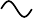 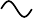 Figura 9.1: Circuito con una fem alterna y una resistencia.por la ecuaci´on caracter´ıstica de una resistencia (la ley de Ohm) tenemosI (t) = VR(t) = IR	RR,0sin (ωt + α0),donde la corriente de pico est´a dada porSe comprueba entonces que:IR,0= VR,0 .RLos valores de pico del voltaje y la corriente en una resistencia siguen la ley de Ohm VR,0 = RIR,0.La corriente IR(t) en una resistencia est´a en fase con su voltaje VR(t), es decir, ambos tienen la misma dependencia angular (ωt + α0).Ambas caracter´ısticas definen el comportamiento de una resistencia en co- rriente alterna. Como veremos m´as adelante, no ocurre algo tan sencillo para los condensadores e inductores.Potencia instant´anea y potencia media disipada por una resistenciaLa  potencia  instant´anea  PR(t)  disipada  por  la  resistencia  en  forma  de calor esPR(t) = IR(t)VR(t) = IR,0VR,0 sin2 (ωt + α0),que  es  siempre  positiva,  pues  la  resistencia  est´a  consumiendo  energ´ıa  (casi) todo el rato.Sin embargo, para evitar tener una dependencia temporal en la expresi´on de la potencia, es comu´n referirse a la potencia media disipada en un periodoRESISTENCIAS EN CORRIENTE ALTERNA	227T = 1/f = 2π/ω, que se define mediante la integral1 - TPara una resistencia, la potencia media resultaIR,0VR,0 - TIR,0VR,0Valores eficacesLa expresi´on de la potencia media disipada por una resistencia en corrien- te alterna sinusoidal, dada porPR,m= IR,0VR,0 ,2se  puede  escribir  de  manera  que  se  parezca  a  la  f´ormula  de  potencia  en corriente continua. Para ello, se definen los valores eficaces de los voltajes y las corrientes.El valor eficaz de la corriente en la resistencia esIR,ef =1	T[IR(t)]20dt =IR,0√2 ,y el valor eficaz del voltaje en la resistencia esVR,ef =1	T[VR(t)]20dt =VR,0√2 .Con ellos, la potencia media disipada en una resistencia en un circuito de corriente alterna sinusoidal esPR,m = IR,ef VR,ef .Obtenemos exactamente la misma forma que en corriente continua. Tambi´en la ley de Ohm se puede escribir en t´erminos de valores eficaces como VR,ef = IR,ef R, as´ı que la potencia media en una resistencia se puede escribir en cualquiera de las formas de la corriente continua,V 2PR,m= IR,efVR,ef =R,efRR,ef R.En la red el´ectrica espan˜ola, la tensi´on de pico en los hogares es de unos 311 V y la frecuencia es f = 50 Hz, de manera que la fem instant´anea se√pue-de escribir como E = 311 V sin(100π t). La tensi´on eficaz es Eef = E0/   2 =220 V. En las viviendas, los aparatos enchufados directamente a la red estan en paralelo, de manera que todos soportan una tensi´on eficaz de 220 V. Mu- chos  cableados  dom´esticos  soportan  corrientes  m´aximas  del  orden  de  20 A, dado que una corriente mayor sobrecalentar´ıa los cables. Para evitar este pro- blema,  cada  circuito  est´a  equipado  con  un  interruptor  autom´atico  o  fusible que salta, abriendo el circuito, cuando la corriente supera ese valor m´aximo. Para tener mayor potencia se suelen instalar varios circuitos, cada uno con su interruptor.Condensadores en corriente alternaVeamos c´omo se comporta un condensador en corriente alterna sinusoidal. Como ya vimos, cuando se carga un condensador con una bater´ıa, la corriente se establece entre las placas del condensador durante un periodo de tiempoCONDENSADORES EN CORRIENTE ALTERNA	229muy breve, del orden de 5 RC. Despu´es la corriente se va a cero. Si fu´esemos capaces en ese momento de cambiar la polaridad de la bater´ıa, volver´ıa a aparecer una corriente en sentido opuesto para descargar y luego cargar el condensador de acuerdo con la nueva conexi´on. Esto es, b´asicamente, lo que que ocurre en corriente alterna, pues la polaridad del generador va cambiando y la carga fluye sin parar en un sentido y luego en el otro.E (t)	CFigura 9.2: Circuito con una fem alterna y un condensador.Para entenderlo, tomemos el circuito simple de la figura 9.2 formado por un generador de fem (t) = 0 sin (ωt + α0) y un condensador de capacidad C. Por la regla de Kirchhoff de las mallas, la diferencia de potencial entre las placas del condensador es igual a la fem del generador, es decir, VC(t) = (t), de manera queVC(t) = VC,0 sin (ωt + α0),siendo VC,0 = E0 el valor de pico del voltaje. La ecuaci´on caracter´ıstica de un condensador es Q = C VC, o bien IC = C dVC/dt, lo que implicaI (t) = C dVC (t) = ωCVC	dtC,0cos (ωt + α0).Podemos escribir entonces la corriente entre las placas del condensador en la formaIC(t) = IC,0 sin (ωt + α0 + π/2).Analicemos  el  resultado  comparando  las  funciones  arm´onicas  VC(t)  e  IC(t) que hemos obtenido:Los valores de pico del voltaje y la corriente en un condensador en corriente alterna est´an relacionados mediante la expresi´onVC,0 = XCIC,0donde la cantidad1XC = ωC	(9.1)se llam√a reactancia cap√acitiva. La relaci´on entre valores eficaces VC,ef =VC,0/2, IC,ef = IC,0/2 es la misma, es decir,VC,ef = XCIC,ef .La reactancia capacitiva juega aqu´ı un papel similar a la resistencia, y tiene unidades de resistencia, pues es el cociente entre el voltaje de pico y la corriente de pico. Pero tiene una diferencia fundamental respecto a ella, que es la dependencia con la frecuencia. Cuando la frecuencia es muy grande, XC tiende a cero, lo que implica que el condensador apenas ofrece oposici´on al paso de la corriente. En contraste, cuando la frecuencia tiende a cero (el l´ımite de corriente continua), la reactancia capacitiva se hace infinita y no hay corriente, que era lo que pasaba en el r´egimen estacionario de corriente continua.A diferencia de lo que ocurre en una resistencia, el voltaje y la corriente en un condensador  est´an desfasados en un a´ngulo de π/2 rad. Esto se debe a que lo que es proporcional al voltaje no es la corriente, sino la carga del condensador, y cuando el voltaje es m´aximo la carga lo es, por lo que la corriente es nula. Como vemos en las expresiones anteriores de VC(t) e IC(t), la corriente tiene un sumando +π/2 extra en la fase, y por eso se dice que, en un condensador en corriente alterna, la corriente est´a adelantada al voltaje en +π/2.Potencia instant´anea y potencia media en un condensa- dorLa potencia instant´anea PC(t) que consume un condensador en corriente alterna esPC(t)  =  IC(t)VC(t) = IC,0VC,0 sin (ωt + α0) cos (ωt + α0)=	IC,0VC,02sin (2ωt + 2α0),es decir, alcanza valores positivos y negativos. En los instantes de valores posi- tivos de la potencia, el condensador est´a tomando energ´ıa del generador para cargarse pero, en los instantes de valores negativos, el condensador devuelve energ´ıa al generador. Esto explica que la potencia media sea nula,1 - TINDUCTORES EN CORRIENTE ALTERNA	231lo que implica que, en promedio, el condensador no usa energ´ıa del generador en corriente alterna.Inductores en corriente alternaVamos ahora a examinar el comportamiento de los inductores o bobinas en corriente alterna. Para ello, consideremos un generador de fem E (t) =0 sin (ωt + α0) conectado a una bobina de autoinductancia L, como en la figura 9.3.E (t)	LFigura 9.3: Circuito con una fem alterna y un inductor.Como  no  hay  nada  m´as  conectado  entre  ellos,  la  ca´ıda  de  tensi´on  en  la bobina es igual a la fem del generador, VL(t) = E (t), de modo queVL(t) = VL,0 sin (ωt + α0),siendo VL,0 = E0 el valor de pico del voltaje. La ecuaci´on caracter´ıstica del in- ductor viene de la ley de Faraday, VL(t) = L dIL/dt. Integrando para obtener la corriente, encontramos1IL(t) =L- VL(t) dt = −1 VωLL,0cos (ωt + α0).que podemos escribir comoIL(t) = IL,0 sin (ωt + α0 − π/2).Comparamos VL(t) e IL(t):Los valores de pico del voltaje y la corriente en una bobina en corriente alterna est´an relacionados mediante la expresi´onVL,0 = XLIL,0donde la cantidadXL = ωL	(9.2)se  llama  reactancia  inductiva.  Tambi´en  se  cumple  VL,ef  =  XL IL,ef . La reactancia inductiva aparece de nuevo como una resistencia y tiene unidades de resistencia, pues es el cociente entre el voltaje de pico y la corriente de pico, pero depende de la frecuencia. Cuando la frecuencia es muy grande, XL tiende a infinito y la bobina se comporta como un circuito abierto. Cuando la frecuencia tiende a cero (l´ımite de corriente continua), la reactancia inductiva se hace nula y la bobina se comporta como un cortocircuito.El voltaje y la corriente en un inductor est´an desfasados en π/2 rad. La corriente tiene un sumando π/2 extra en la fase, y por eso se dice que, en un inductor en corriente alterna, la corriente est´a retrasada respecto al voltaje en −π/2.Potencia  instant´anea  y  potencia  media  en  un  inductorLa  potencia instant´anea PL(t)  que  consume  una  bobina  en  corriente  al- terna esPL(t) =   IL(t)VL(t) = −IL,0VL,0 sin (ωt + α0) cos (ωt + α0)=	IL,0VL,02sin (2ωt + 2α0),y alcanza valores positivos y negativos. En los instantes de valores positivos de la potencia, el inductor toma energ´ıa del generador, y en los instantes de valores negativos, el inductor devuelve energ´ıa al generador. Como en el caso del condensador, la potencia media se anula,1 - Tlo que implica que, en promedio, el inductor no usa energ´ıa del generador en corriente alterna.Nu´meros complejosDebido a que, como hemos visto, los voltajes y las corrientes en condensa- dores e inductores est´an desfasados en corriente alterna, es muy u´til estudiar este tipo de circuitos mediante una t´ecnica que se basa en el uso de nu´meros complejos.Un  nu´mero complejo z es  un  par  de  nu´meros  reales  x e  y escritos  en  la formaz = x + iy,donde i = √ 1 es la llamada unidad imaginaria, tal que i2 = 1. Se dice que x es la parte real de z e y es la parte imaginaria de z, y se escriben x = Re(z), y = Im(z).Operaciones  b´asicas  con  nu´meros  complejosLas operaciones m´as comunes con nu´meros complejos son:Para sumar o restar dos nu´meros complejos z1 = x1 + iy1, z2 = x2 + iy2, se suman o restan sus partes real e imaginaria por separado,z1 ± z2 = (x1 ± x2) + i(y1 ± y2).Para  multiplicar  dos  nu´meros  complejos  z1  = x1 + iy1,  z2  = x2 + iy2, se multiplica cada factor usando que i2 = −1,z1z2 = (x1 + iy1)(x2 + iy2) = (x1x2 − y1y2) + i(x1y2 + x2y1).Se define el conjugado del nu´mero complejo z = x + iy como el nu´mero complejo z∗ = x iy, obtenido con la misma parte real que z pero opuesta parte imaginaria. Se puede comprobar entonces que z + z∗ = 2 Re(z), z − z∗ = 2i Im(z).El producto de un nu´mero complejo z = x + iy por su conjugado es un nu´mero real positivo,zz∗ = x2 + y2,tal  que  su  ra´ız  cuadrada  (con  signo  positivo)  se  llama  m´odulo  z  del nu´mero complejo z,|z| = +√zz∗ = +   x2 + y2.Dados dos nu´meros complejos z1 = x1 + iy1, z2 = x2 + iy2, con z2	0, el cociente se puede calcular comoz1  =  z1z2∗z2	z2z2∗= (x1x2 + y1y2) + i(−x1y2 + x2y1) .x2 + y22	2Forma  polar  de  un  nu´mero  complejoLa expresi´on de un nu´mero complejo como una pareja (x, y) de nu´meros reales  recuerda  la  representaci´on  de  un  punto  en  un  plano  XY .  Para  este caso, este plano se llama plano de Argand y en ´el el eje X se llama eje real y el eje Y se llama eje imaginario. En la figura 9.4 podemos ver que la distancia al origen r es el m´odulo del nu´mero complejo z, es decir, r = |z|.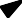 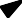 Figura  9.4:  Representaci´on  del  nu´mero  complejo  z =  x + iy en  el  plano  de Argand. El m´odulo de z es r y su argumento φ.Segu´n la figura 9.4, podemos escribir el nu´mero complejo z = x + iy comoz = x + iy = r cos φ + ir sin φ = |z|(cos φ + i sin φ).Esta u´ltima expresi´on se llama la forma polar del nu´mero complejo. El a´ngulo φ con el eje real positivo se llama argumento del nu´mero complejo z, arg(z), y, mediante trigonometr´ıa b´asica, se puede calcular comoarg(z) = φ = arctan y   = arctan   Im(z)   ,cuyo valor principal es aquel valor φ que satisface −π < φ ≤ π.Hagamos ahora uso de una igualdad muy importante al estudiar nu´meros complejos,  que  es  la  identidad de Euler.  Dice  que,  si  φ es  un  nu´mero  real, entonces la exponencial de iφ cumpleeiφ = cos φ + i sin φ.Combinando esta identidad con la igualdad z = z (cos φ + i sin φ), llegamos a que podemos representar cualquier nu´mero complejo z en forma polar comoz = |z| eiφ,siendo |z| su m´odulo y φ su argumento.Fasores, impedancias y ley de Ohm ge- naralizadaLos circuitos de corriente alterna con componentes reactivos (es decir, con reactancia), como se conocen colectivamente a los condensadores e inducto- res, son m´as complicados que los circuitos resistivos (es decir, con resistencia). Esto se debe a que los circuitos reactivos tienen un comportamiento que de- pende de la frecuencia y, adem´as, las sen˜ales se adelantan o retrasan unas de otras, impidiendo que se siga una ley proporcional.Consideremos circuitos de corriente alterna con un s´olo generador de fre- cuencia angular ω. Vamos a ver c´omo, mediante los nu´meros complejos y la representaci´on en fasores de voltajes y corrientes alternas, se puede genera- lizar la ley de Ohm y usarla tanto para componentes reactivos como para componentes resistivos, reemplazando la palabra resistencia por la palabra impedancia.La representaci´on en fasores se basa en las siguientes reglas:Asociamos a cada voltaje o corriente un nu´mero complejo definido me- diante el valor de pico y la fase inicial, eliminando la frecuencia angular ω. Por ejemplo,V (t) = V0 sin (ωt + α0)	⇒	V = V0eiα0 .Estos  nu´meros  complejos  que  representan  voltajes  o  corrientes  se  lla- man fasores.Para volver a la forma sinusoidal del voltaje o la corriente, se multiplica el fasor por eiωt y se toma la parte imaginaria del resultado. Por ejemplo,V = V0eiα0	⇒	V (t) = Im V eiωt	= Im V0ei(ωt+α0)= V0 sin (ωt + α0).FASORES, IMPEDANCIAS Y LEY DE OHM GENARALIZADA 237Impedancia y ley de Ohm generalizadaEl uso de fasores permite generalizar la ley de Ohm a circuitos de corriente alterna que contienen resistencias, condensadores e inductores. Veamos cada elemento en fasores.En el apartado dedicado a las resistencias, hab´ıamos estudiado el circui- to de la figura 9.1 formado por un generador de fem E (t) = E0 sin (ωt) (tomamos α0 = 0 eligiendo el origen de tiempos de forma conveniente) y una resistencia R. El resultado para el voltaje en la resistencia eraVR(t) = VR,0 sin (ωt), con VR,0 = E0, y para la corrienteIR(t) = IR,0 sin (ωt),con IR,0 = VR,0/R. Los fasores correspondientes a ambas cantidades sonV R	=  VR,0,I R	= IR,0 =VR,0 . REl cociente entre el fasor voltaje y el fasor corriente se llama impedancia Z del elemento. As´ı, la impedancia resistiva es, simplemente, la propia resistenciaZR = R,	(9.3)y la resistencia sigue la ley de Ohm generalizadaVR = ZRIR.Pasemos al caso de los condensadores. Ten´ıamos el circuito de la figura9.2 con un generador de fem	(t) =	0 sin (ωt) y un condensador de capacidad C. El voltaje en el condensador resultabaVC(t) = VC,0 sin (ωt), con VC,0 = E0, y la corrienteIC(t) = IC,0 sin (ωt + π/2),con IC,0 = VC,0/XC, donde la reactancia capacitiva estaba dada porXC = 1/(ωC). Con estos datos, el fasor voltaje esV C = VC,0y el fasor corrienteI C = IC,0 eiπ/2 =VC,0 XCeiπ/2.En consecuencia, la impedancia capacitiva resultaZ	= VCI C= XCe−iπ/2 = −iXC= −i ,	(9.4)ωCpor lo que el condensador sigue la ley de Ohm generalizadaVC = ZCIC.Terminamos con el caso de una bobina. En el circuito de la figura 9.3 con un generador de fem (t) = 0 sin (ωt) y una bobina de autoinduc- tancia L, el voltaje en el inductor eraVL(t) = VL,0 sin (ωt), con VL,0 = E0, y la corriente eraIL(t) = IL,0 sin (ωt − π/2),con IL,0 = VL,0/XL y la reactancia inductiva dada por XL = ωL. En el formalismo de fasores, el fasor voltaje esV L = VL,0y el fasor corriente esI L= IL,0e−iπ/2 = VL,0 e−iπ/2.XLSe obtiene que la impedancia inductiva esZ  = VLI L= XLeiπ/2 = iXL= iωL	(9.5)y la bobina sigue la ley de Ohm generalizadaV L = ZLI L.En conclusi´on, la relaci´on entre los fasores de corriente y voltaje se puede expresar mediante una sola ley, que es la ley de Ohm generalizadaV = ZI.	(9.6)Adema´s, la impedancia Z de varios elementos conectados en serie o en para- lelo obedece las mismas reglas que las asociaciones de resistencias, teniendo en  cuenta  que  se  opera  ahora  con  nu´meros  complejos,  y  podemos  analizar los circuitos de corriente alterna con los mismos m´etodos aprendidos para los circuitos de corriente continua pero aplicados a los fasores: leyes de Kirchhoff, divisor de voltaje, equivalente de Th´evenin o de Norton, etc.Potencias activa, reactiva y aparenteHemos calculado ya las potencias instant´aneas y medias consumidas por elementos tales como resistencias, condensadores y bobinas. Queremos cal- cular tambi´en la potencia media que proporciona un generador de corrientealterna cuando est´a conectado a varios elementos. En relaci´on con ello, se sue- le generalizar el concepto de potencia media en corriente alterna definiendo tambi´en potencias reactivas y aparentes.Potencia media o activa de un elementoSe define la potencia media o potencia activa proporcionada por un gene- rador o consumida por un elemento con impedancia comoP	= I0V0m	2cos φ = IefVefcos φ,donde φ es la fase de la impedancia del elemento y el resto de magnitudes se refieren al elemento. En particular:Para una resistencia, ZR = R, por lo que φ = 0. De aqu´ı, la potencia activa disipada por una resistencia esPR,m= IR,0VR,02= IR,efVR,ef .Para un condensador, ZC = −i/ωC, por lo que φ = −π/2 y se tienePC,m= IC,0VC,02cos − π = 0.Para un inductor, ZL = iωL, por lo que φ = π/2 yPL,m= IL,0VL,02cos   π   = 0.Para calcular la potencia activa proporcionada por un generador de fem por el que pasa una corriente alterna sinusoidal I, se necesita el valor de la impedancia total o equivalente Z del circuito respecto del generador. Una vez calculada, se determina su fase φ y resultaPE ,m= I0E02cos φ = IefEefcos φ.Potencia reactiva de un elementoSe define la potencia reactiva Pr de un elemento comoP = I0V0r	2sin φ = IefVefsin φ,donde, de nuevo, φ es la fase de la impedancia del elemento y el resto de magnitudes se refieren al elemento en cuesti´on. En particular:Para una resistencia, φ = 0 yPR,r= IR,0VR,02sin 0 = 0.Para un condensador, φ = −π/2 yP	= IC,0VC,0 sin − π = − IC,0VC,0= −I	V	.Para un inductor, φ = π/2 yP	= IL,0VL,0sin   π   = IL,0VL,0 = I	V	.Para un generador que alimenta un circuito con impedancia total Z y fase φ,PE ,r= I0E02sin φ = IefEefsin φ.Potencia aparente de un elementoSe define la potencia aparente Pa de un elemento comoP =    P 2 + P 2 = I0V0 = I V .As´ı:a	m	r	2ef  efPara una resistencia,PR,a= IR,0VR,02= IR,efVR,ef .Para un condensador,PC,a= IC,0VC,02= IC,efVC,ef .Para un inductor,PL,a= IL,0VL,02= IL,efVL,ef .Para un generador,PE ,a= I0E02= IefEef .Factor de potenciaRelacionado con las potencias que hemos definido est´a el llamado factor de potencia, que es el cociente entre la potencia activa o media y la potencia aparente:Factor de potencia = PmPa= cos φ.El  factor  de  potencia  var´ıa  entre  0  para  circuitos  reactivos  (que  s´olo  tienen condensadores  e  inductores)  y  1  para  circuitos  resistivos  (s´olo  con  resisten- cias). Las compan˜´ıas el´ectricas cobran a los hogares en funci´on de la potencia media que gastan, pero a veces tienen en cuenta el factor de potencia para las industrias. Esto es porque los componentes reactivos, esencialmente bobinas, hacen que no se transmita toda la potencia a la carga, ya que almacenan la energ´ıa. El factor de potencia se puede mejorar, es decir, aumentar, colocan- do en los circuitos condensadores si la impedancia es inductiva (el caso m´as usual) y bobinas si es capacitiva.TABLA RESUMEN	243Tabla resumenProblemas resueltosCalcula el voltaje y corriente de pico as´ı como la potencia media consu- mida por un generador, de 120 V de fem de pico y 60 Hz de frecuencia, cuando se conecta a:Una resistencia de 5 kΩ.Un condensador de 10 pF.Una bobina de 20 mH.Sol. La fem proporcionada por el generador esE = E0 sin (ωt) = 120 sin (2π · 60 · t) = 120 V sin (120πt).a) Si se conecta a una resistencia R = 5 kΩ, el voltaje de pico en la resistencia ser´aVR,0 = 120 Vy la corriente de picoIR,0= VR,0R120= 5 · 103= 24 mA.La potencia media disipada en la resistencia esPR,m1= 2 VR,0IR,0= 1 · 120 · 24 · 10−3 = 2,88 W.Si el generador se conecta a un condensador C = 10 pF, el voltaje de pico en el condensador ser´aVC,0 = 120 V.Para calcular la corriente de pico, es necesaria la reactancia capa- citiva:X	=   1   =	1	~ 2,65 · 108 ΩC	ωCCon ella,2π · 60 · 10 · 10−12IC,0= VC,0XC 	120		4,52 10−7 A.2,65 · 108La potencia media consumida por el condensador es PC,m = 0.Si se conecta a un inductor L = 20 10−3 H, el voltaje de pico en el inductor ser´aVL,0 = 120 V.La reactancia inductiva esXL = ωL = 2π · 60 · 20 · 10−3 ~ 7,54 Ωy la corriente de pico resultaIL,0= VL,0XL120~ 7,54~ 15,9 A.La potencia media consumida por la bobina es PL,m = 0.Un generador de corriente alterna de 50 Hz de frecuencia est´a conectado a una asociaci´on en serie de una resistencia R = 3 kΩ y un condensador C = 15 µF. Calcula la impedancia equivalente y expresa el resultado en forma de binomio y en forma polar.Sol. Las impedancias de la resistencia y el condensador sonZR	= R = 3 · 103 Ω,Z	=	−iC	ωC=	−i		212 i Ω.2π · 50 · 15 · 10−6Como  la  resistencia  y  el  condensador  est´an  en  serie,  la  impedancia equivalente esZ = ZR + ZC ~ (3000 − 212 i) Ω.Esta es la forma binomial de Z. Para la forma polar, hay que calcular el m´odulo y argumento de Z:|Z| =    30002 + (−212)2 ~ 3007 Ω,3000Con esto, la impedancia resultaZ = |Z| eiφ ~ (3007 e−0,0705 i ΩUna  resistencia  R  =  3 kΩ  y  un  inductor  L =  2,4 H  est´an  conecados en paralelo en un circuito de corriente alterna con 50 Hz de frecuencia. Calcula la impedancia equivalente en forma de binomio y en forma polar.Sol. Las impedancias de la resistencia y el inductor sonZR	= R = 3 · 103 Ω,ZL	= iωL = i · 2π · 50 · 2,4 = 240π i Ω. La impedancia equivalente cumple1  =   1 + 1  =    1  +  1	=    1  −  i	~ 3,33·10−4−1,33·10−3 i.Z	ZR	ZL	3000	240π i	3000	240πPara obtener Z, se ha de invertir el resultado anterior,1	3,33 · 10−4 + 1,33 · 10−3 iZ	=3,33 · 10−4 − 1,33 · 10−3 i	(3,33 · 10−4)2 + (1,33 · 10−3)2~ (178 + 709 i) Ω,donde hemos multiplicado, arriba y abajo, por el conjugado del de- nominador para pasar por la segunda igualdad. Para la forma polar, calculamos el m´odulo y argumento de Z,|Z| ~ √1782 + 7092 ~ 731 Ω,φ	=	arctan	709	1,32 rad.178Con esto,Z = |Z| eiφ ~ (731 e1,32 i  Ω.Calcula la corriente instant´anea y la potencia instant´anea proporciona- da por el generador de un circuito formado por un generador el´ectrico, de 120 V de fem de pico y 50 Hz de frecuencia, conectado a un conden- sador de 5 µF.Sol. Con los datos del problema. la fem del generador esE (t) = E0 sin (ωt) = 120 V sin (100πt).Pasamos el circuito a fasores e impedancias. El fasor de la fem del generador esE = E0 ei·0 = 120 Vy la impedancia del condensador esZ	= −iC	ωC=	−i		637 i Ω.100π · 5 · 10−6Ahora, podemos resolver el circuito como si fuera de corriente continua con resistencias. El fasor corriente en el circuito es, por la ley de Ohm generalizada,I = EZC120~ −637 i120=637 e−i π/2~ (0,188 ei π/2 A,donde se ha usado que−i = e−i π/2.Una vez encontrada la soluci´on al circuito de fasores, pasamos el resul- tado de nuevo a valores de corriente alterna:I ~ (0,188 ei π/2 A	⇒	I(t) ~ 0,188 A sin 100πt + π  =	0,188 A cos (120πt).La potencia instant´anea proporcionada por el generador esP (t)	=	I(t)E (t) ~ 0,188 A cos (120πt) · 120 V sin (100πt)~  22, 6 W sin (100πt) cos (100πt) = 11,3 W sin (200πt).En la u´ltima igualdad, se ha usado quesin (2α) = 2 sin α cos αpara cualquier nu´mero α.Calcula la corriente instant´anea y la potencia instant´anea proporciona- da por el generador de un circuito formado por un generador el´ectrico, de 120 V de fem de pico y 50 Hz de frecuencia, conectado a un inductor de 5 H.Sol. La fem del generador esE (t) = E0 sin (ωt) = 120 V sin (100πt).Pasamos el circuito a fasores e impedancias. El fasor de la fem del generador esE = E0 = 120 Vy la impedancia del inductor esZL = iωL = i · 100π · 5 = 500π i Ω.Ahora, mediante la ley de Ohm generalizada, el fasor corriente en el circuito esI = EZL120=500π i120= 500π ei π/2~ (0,0764 e−i π/2  A,donde se ha usado quei = ei π/2.Pasamos el resultado de nuevo a valores de corriente alterna:I ~ (0,0764 e−i π/2 A	⇒	I(t) ~ 0,0764 A sin 100πt − π  =	−0,0764 A cos (100πt).La potencia instant´anea proporcionada por el generador esP (t)	=	I(t)E (t) = −0,0764 A cos (100πt) · 120 V sin (100πt)~ −9,17 W sin (100πt) cos (100πt) ~ −4,58 W sin (200πt).As´ı, a modo de ejemplo, en el instante t1 = 0,007 s, la potencia propor- cionada por el generador esP1 ~ −4,58 W sin (200π · 0,007) ~ 1,42 W,mientras que en el instante t2 = 0,009 s resultaP2 ~ −4,58 W sin (200π · 0,009) ~ −3,71 W.Calcula la corriente y el voltaje de pico en cada elemento de un circuito RC en serie. Ten en cuenta que el que generador tiene una fem de pico de 311 V con una frecuencia de 50 Hz, el condensador tiene una capacidad de 75 µF y la resistencia es de 300 Ω.Sol. Las impedancias de la resistencia y el condensador son:ZR	= R = 300 Ω,Z	=	−iC	ωC=	−i		42,4 i Ω.2π · 50 · 75 · 10−6La impedancia equivalente en serie esZ = ZR + ZC ~ (300 − 42,4 i) Ω.El ejercicio nos pide valores de pico. Para calcularlos, no hace falta obtener  los  fasores.  Basta  con  usar  valores  de  pico  y  m´odulos  de  im- pedancias. Por ejemplo, el valor de pico de la corriente en el circuito esE0	311I0 = |Z| ~	3002 + (−42,4)2 ~ 1,03 A.Los valores de pico de los voltajes en la resistencia y el condensador son, por la ley de Ohm generalizada,VR0	= I0 |ZR| ~ 1,03 · 300 ~ 308 V, VC0	= I0 |ZC| ~ 1,03 · 42,4 ~ 43,5 V.Calcula  la  corriente  y  el  voltaje  instant´aneos  en  cada  elemento  de  un circuito RL en paralelo. Ten en cuenta qu el generador tiene una fem de pico de 311 V y una frecuencia de 50 Hz, la bobina tiene una auto- inductancia de 2 H y la resistencia es de 500 Ω.Sol. Las impedancias son:ZR	= R = 500 Ω,ZL	= iωL = i · 2π · 50 · 2 = 200π i Ω. La impedancia equivalente en paralelo cumple1  =   1  +  1   =   1   +     1	=   1   −   i	~ 2 · 10−3 − 1,59 · 10−3 i.Z	ZR	ZC	500	200π i	500	200πInvirtiendo el resultado anterior,12 · 10−3 + 1,59 · 10−3 iZ	=2 · 10−3 − 1,59 · 10−3 i	(2 · 10−3)2 + (1,59 · 10−3)2~ (306 + 244 i) Ω.En forma polar, dado que|Z| ~ √3062 + 2442 ~ 391 Ω,φ	=	arctan	244	0,673 rad,306tenemosZ ~ (391 e0,673 i Ω.La fem instant´anea proporcionada por el generador es la misma que el voltaje  de  la  resistencia  y  el  inductor,  pues  todos  los  elementos  est´an en paralelo:E (t) = VR(t) = VL(t) = E0 sin (ωt) = 311 V sin (100πt).Dado que el ejercicio nos pide valores instant´aneos, hemos de usar fa- sores. El fasor de los voltajes en el generador, resistencia y bobina esE = VR = VL = 311 V.A partir de aqu´ı y del valor de las impedancias, los fasores de las co- rrientes en el generador, la resistencia y la bobina sonI =E ~	311~ (0,795 e−0,673 i A,I R	=Z	391 e0,673 iVR	311=		= 0,622 A, ZR	500I L	=VL	311=ZL	200π i~ (0,469 e−i π/2  A.S´olo resta pasar estos fasores a sen˜ales alternas:I(t) ~ 0,795 A sin (100πt − 0,673),IR(t) ~ 0,622 A sin (100πt),IL(t) ~ 0,4695 A sin (100πt − π/2).8. Un generador de corriente alterna, de 220 V de fem eficaz y 50 Hz de frecuencia,  est´a  conectado  a  una  red  de  impedancia  equivalente  igual (150 + 200 i) Ω. Calcula la corriente instant´anea a trav´es del generador as´ı como las potencias media, reactiva y aparente proporcionadas por el generador.Sol. Como fem de pico del generador esEef= E02⇒	E0= √2 Eef= √2 · 220 ~ 311 V,la fem instant´anea resultaE (t) = E0 sin (ωt) ~ 311 V sin (100πt).Por otro lado, el m´odulo y argumento de la impedancia equivalente son|Z| =   (150)2 + (200)2 = 250 Ω,150As´ı, en forma polar, la impedancia Z esZ = 250 e0,644 i Ω.Para calcular la corriente instant´anea a trav´es del generador, utilizamos fasores. El fasor de la fem esE = E0 ~ 311 V.El fasor de la corriente total, por la ley de Ohm generalizada, esI =E ~	311~ (1,24 e−0,644 i A.La corriente instant´anea resultaI(t) ~ 1,24 A  sin (100πt − 0,644).Las potencias media, reactiva y aparente proporcionadas por el gene- rador son1	1Pm	=2 E0I0 cos φ ~ 2 · 311 · 1,24 · cos 0,644 ~ 308 W,1	1Pr	=2 E0I0  sin φ = 2 · 311 · 1,24 · sin 0,644 ~ 232 W,1	1Pa	=2 E0I0 ~ 2 · 311 · 1,24 = 386 W.El generador de un circuito de corriente alterna proporciona unas po- tencias reactiva y aparente de 50 W y 100 W, respectivamente. Adema´s, la parte imaginaria (reactiva) de la impedancia equivalente del circuito es 500 Ω. Calcula:El factor de potencia del circuito.La potencia media proporcionada por el generador.La parte real (resistiva) de la impedancia total.Sol.Las potencias reactiva y aparente, que son datos del ejercicio, se pueden escribir comoPr	=Pa	= Dividiendo ambas ecuaciones,12 E0I0 sin φ,12 E0I0.sin φ =  PrPaDe aqu´ı, el factor de potencia es50	1=	=	.100	2cos φ =  1 − sin2 φ =  1 − 1 = √3 ~ 0,866.No´tese que tomamos s´olo la soluci´on en que cos φ es positivo. Ha de serlo porque la potencia media lo es.La potencia media o activa se puede escribir como1Pm = 2 E0I0 cos φ = Pa cos φ = 100 ·√32 ~ 86,6 W.Las partes resistiva (real) y reactiva (imaginaria) de la impedancia total se pueden obtener a partir de la forma polar de la impedan- cia,de dondeZ = |Z| ei φ = |Z| (cos φ + i sin φ) ,Re(Z)  =  |Z| cos φ,Im(Z)  =  |Z| sin φ.Despejando  Z  de la segunda ecuaci´on y sustituyendo el resultado en la primera,cos φRe(Z) = |Z| cos φ = Im(Z) sin φ = 500√3/21/2 ~ 866 Ω.Tenemos un circuito formado por una fuente de corriente alterna, de fem eficaz igual a 220 V y frecuencia 50 Hz, en serie con una resistencia de 100 Ω, un condensador de 10 µF de capacidad y una bobina de 0,5 H. Calcula la potencia activa, reactiva, aparente y el factor de potencia suministraos por la fuente. Adema´s, determina qu´e elemento debemos conectar en serie con el resto para hacer el factor de potencia igual a 1. Sol. Se trata de un circuito RCL en serie. Las impedancias de los elementos sonZR	= R = 100 Ω,Z	=	−iR	ωC=		−i		318 i Ω, 2π · 50 · 10 · 10−6ZL	= iωL = i · 2π · 50 · 0,5 ~ 157 i Ω.La impedancia equivalente esZ = ZR + ZC + ZL ~ 100 − 318 i + 157 i ~ (100 − 161 i) Ω.El m´odulo y argumento de Z son|Z| ~   1002 + (−161)2 ~ 190 Ω,100Con esto,Z = |Z| eiφ ~ (190 e−1,01 i  Ω.La corriente efectiva a trav´es del generador puede obtenerse con la ley de Ohm generalizada,Ief= Eef|Z|220~ 190 ~ 1,16 A.Con todo lo anterior, ya podemos calcular las potencias proporcionadas por el generador:Pm	=  Eef Ief cos φ ~ 220 · 1,16 · cos (−1,01) ~ 135 W, Pr	= Eef Ief sin φ = 220 · 1,16 · sin (−1,01) ~ −216 W, Pa	= Eef Ief ~ 220 · 1,16 ~ 255 W.El factor de potencia resultacos φ ~ cos (−1,01) ~ 0,532.Dado que Z (100 161 i) Ω, para mejorar el factor de potencia (ha- cerlo igual o cercano a 1), se puede colocar, en serie con el resto de elementos, un dispositivo con una impedancia igual aZI ~ 161 i Ω.Dado que la impedancia es imaginaria pura y su parte imaginaria es positiva, este dispositivo es un inductor con una autoinductancia dada porZI = iωLI	LI =  ZIiω 161 i~ i 100π~ 0,481 H.Fo´rmula/magnitudDefinici´onEcuaci´onpV = nRT = NkBTpEcuaci´on de estado del gas ideal Presi´on(1.1)VVolumennNu´mero de molesRConstante universal de los gasesTTemperatura en escala absolutaNNu´mero de mol´eculaskBConstante de Boltzmannp = Nmv23Vm v2vrms =   3kBTmFo´rmula de la presi´on cin´etica(1.2)p = Nmv23Vm v2vrms =   3kBTmMasa de las mol´eculasp = Nmv23Vm v2vrms =   3kBTmValor medio del cuadrado de lap = Nmv23Vm v2vrms =   3kBTmvelocidad de las mol´eculasp = Nmv23Vm v2vrms =   3kBTmVelocidad cuadr´atica media(1.3)U = 3 nRT 2U = 5 nRT 2U = 3nRTEnerg´ıa interna gas ideal monoat´omico(1.4)U = 3 nRT 2U = 5 nRT 2U = 3nRTEnerg´ıa interna gas ideal diat´omico(1.5)U = 3 nRT 2U = 5 nRT 2U = 3nRTEnerg´ıa interna gas ideal poliat´omico(1.6)∆L = L0 [1 + α(T − T0)]∆L = L − L0Dilataci´on lineal de s´olidos Longitud a la temperatura T menos la longitud a la temperatura T0(1.7)αCoeficiente de dilataci´on lineal∆V = V0 [1 + α(T − T0)]∆V = V − V0Dilataci´on volum´etrica en s´olidos y l´ıquidos Volumen a la temperatura T menosel volumen a la temperatura T0(1.8)βCoeficiente de dilataci´on volum´etricaFo´rmula/magnitudDefinici´onEcuaci´onP = S |∆T |RPS∆TR =    N	∆xii=1    kiN∆xikiLey de la conducci´on t´ermica(2.1)P = S |∆T |RPS∆TR =    N	∆xii=1    kiN∆xikiFlujo de calor por unidad de tiempo A´rea de la secci´onP = S |∆T |RPS∆TR =    N	∆xii=1    kiN∆xikiDiferencia de temperaturasP = S |∆T |RPS∆TR =    N	∆xii=1    kiN∆xikiResistencia t´ermica(2.2)P = S |∆T |RPS∆TR =    N	∆xii=1    kiN∆xikiNu´mero de capasP = S |∆T |RPS∆TR =    N	∆xii=1    kiN∆xikiEspesor de la capa i-´esimaP = S |∆T |RPS∆TR =    N	∆xii=1    kiN∆xikiConductividad t´ermica de la capa i-´esimaP = σSe(T 4 − T 4)0PLey de la radiaci´on Potencia emitida(2.3)σConstante de Stefan-BoltzmanneEmisividadTTemperatura (en Kelvin) del cuerpoT0Temperatura (en Kelvin) del entornoQ = C∆TCalor y cambio de temperatura(2.4)QCalor absorbido∆TVariaci´on de temperaturaC = mcCapacidad calor´ıficamMasa del cuerpocCalor espec´ıficoQ = mLCalor y cambio de fase(2.5)QCalor absorbidomMasa del cuerpoLCalor latenteFo´rmula/magnitudDefinici´onEcuaci´onW = − f V2 p dVV1pV V1 V2Trabajo de deformaci´on sobre el gas Presi´on del gasVolumen del gasVolumen en el estado 1 Volumen en el estado 2(3.1)∆U = Q + W∆U QPrimer principio de la Termodin´amica Variaci´on de energ´ıa internaCalor absorbido(3.2)Q(V =cte) = CV ∆TCalor absorbido en proceso is´ocoro(3.3)CVCapacidad calor´ıfica a volumen constante∆TVariaci´on de temperaturaCV = (3/2)nRGas ideal monoat´omico(3.5)CV = (5/2)nRGas ideal diat´omico(3.6)CV = 3nRGas ideal poliat´omico(3.7)Q(p=cte) = Cp ∆T CpCp = CV + nRCalor absorbido en proceso isob´arico Capacidad calor´ıfica a presi´on constante Gases ideales(3.4)γ = Cp CVCoeficiente adiab´aticoγ = 5/3Gas ideal monoat´omico(3.8)γ = 7/5Gas ideal diat´omico(3.9)γ = 4/3Gas ideal poliat´omico(3.10)∆U = CV ∆Tp1V γ = p2V γ1	2T1V γ−1 = T2V γ−11	2Proceso adiab´atico cuasiest´atico(3.11)∆U = CV ∆Tp1V γ = p2V γ1	2T1V γ−1 = T2V γ−11	2(3.12)∆U = CV ∆Tp1V γ = p2V γ1	2T1V γ−1 = T2V γ−11	2(3.13)e = WQaEficiencia de una m´aquina t´ermica(3.14)WTrabajo hecho por la m´aquina en cada cicloQaCalor absorbido en cada cicloCOP = QaWQaCoeficiente de operaci´on m´aquina t´ermica Calor cedido a la fuente caliente(3.15)WTrabajo sobre la m´aquinaCOP = QbWCOP enfriamiento(3.16)QbCalor absorbido del foco fr´ıoWTrabajo sobre la m´aquinaecarnot = 1 − T2T1T1T2COP =    T1 T1−T2COP =	T2T1−T2Eficiencia m´aquina de Carnot(3.17)ecarnot = 1 − T2T1T1T2COP =    T1 T1−T2COP =	T2T1−T2Temperatura de la fuente calienteecarnot = 1 − T2T1T1T2COP =    T1 T1−T2COP =	T2T1−T2Temperatura de la fuente fr´ıaecarnot = 1 − T2T1T1T2COP =    T1 T1−T2COP =	T2T1−T2COP Carnot calefacci´on(3.18)ecarnot = 1 − T2T1T1T2COP =    T1 T1−T2COP =	T2T1−T2COP Carnot enfriamiento(3.19)Fo´rmula/magnitudDefinici´onEcuaci´onv =     Fm/fFm,eVelocidad de propagaci´on de la onda en la cuerdaTensi´on de la cuerdaMasa de la cuerda Longitud de la cuerda(4.1)y(x, t) = A sin (kx − ωt + φ0)y x t Akω φ0Onda arm´onica que se propaga hacia la derechaPerturbaci´on Coordenada espacial Coordenada temporal AmplitudNu´mero de ondasFrecuencia angular Fase inicial(4.3)λ = 2πkv = kωT = 2πωf = 1 = ωT	2πLongitud de onda(4.2)λ = 2πkv = kωT = 2πωf = 1 = ωT	2πVelocidad de propagaci´on(4.4)λ = 2πkv = kωT = 2πωf = 1 = ωT	2πPeriodo de la onda(4.5)λ = 2πkv = kωT = 2πωf = 1 = ωT	2πFrecuencia de la onda(4.6)v =      κρ0Velocidad del sonido en un fluido(4.7)κM´odulo de compresibilidadρ0Densidad del fluido sin perturbarv =     Eρ0EVelocidad del sonido en s´olidos M´odulo de Young(4.12)v = v0     TT0Velocidad como funci´on(4.8)de la temperaturav0Velocidad a la temperaturaT0 (en Kelvin)TTemperatura (en Kelvin)∆x(x, t) = A sin (kx − ωt + φ0)∂(∆x)∆p(x, t) = −κ	∂x∂(∆x)∆ρ(x, t) = −ρ0	∂xOnda de desplazamientoPresi´on acu´stica Onda de densidad(4.9)(4.10)(4.11)y = y1 + y2= 2A cos (φ0   sin (kx − ωt + φ0  2	2y1 = A sin (kx − ωt)y2 = A sin (kx − ωt + φ0)Interferencia de dos ondas arm´onicas(4.13)Fo´rmula/magnitudDefinici´onEcuaci´onI = 1 ρ0ω2A2v2ρ0Intensidad de una onda de sonido arm´onica Densidad de masa del medio sin perturbar(5.1)ωFrecuencia angular de la ondaAAmplitud de la ondavVelocidad de la ondaI =  P 4πr2PIntensidad de una onda esf´erica Potencia emitida por el foco(5.2)rDistancia al focoI = 1 Z v2	,2	vib,maxIntensidad de una onda de sonido arm´onica(5.3)Z = ρ0vImpedancia acu´sticavvib,max = AωVelocidad m´axima de vibraci´onde las part´ıculas del medioIt  =    4r Ii	(r+1)2Ley de transmisi´on(5.4)ItIntensidad de la onda transmitidaIiIntensidad de la onda incidenter = Z2/Z1Cociente de impedanciasIr  = 1 − It  = (r−1)2Ii	Ii	(r+1)2Ley de reflexi´on(5.5)L = 10 log   I  IoNivel sonoro(5.7)Io = 10−12 W/m2Umbral sonoro (m´ınimo)(5.6)F = K log    I  IoKNivel de sensaci´on auditivaConstante dada por las curvas de Fletcher y Munson(5.8)Sustanciaρe (Ω · m)PlataCobre Oro Platino Plomo Nicromo Carbono Vidrio Goma1,6 · 10−81,7 · 10−82,4 · 10−81,1 · 10−72,2 · 10−71,5 · 10−63,5 · 10−5de 1010 a 10141013Fo´rmula/magnitudDefinici´onEcuaci´onE = σpos uε0	±σpos = QAQε0 Au±Campo el´ectrico condensador plano Densidad superficial de carga positiva Carga de la placa positiva Permitividad del vac´ıoA´rea de las placasVector unitario perpendicular a las placas desde la placa positiva a la negativa(6.1)C = εAdεdCapacidad del condensador plano Permitividad del diel´ectrico o vac´ıo (ε0) Distancia entre placas(6.2)CT = C1 + C2Capacidad equivalente de dos condensadores en paraleloC−1  = C1−1  + C2−1TCapacidad equivalente de dos condensadores en serie2	2Ue = Q  = C(∆V )2C	2= Q(∆V )2∆VEnerg´ıa de un condensadorDiferencia de potencial entre placas(6.3)V = R ILey de Ohm(6.4)VCa´ıda de potencialRResistenciaIIntensidadR = ρe fSρeResistencia Resistividad el´ectrica(6.5),eLongitud del cableSSecci´on del cableρe = ρe0 [1 + α (T − T0)]ρeResistividad versus temperatura Resistividad a la temperatura T(6.6)ρe0Resistividad a la temperatura T0αCoeficiente t´ermico de la resistividadRT = R1 + R2Resistencia equivalente de dos resistencias en serie(6.7)R−1  = R1−1  + R2−1TResistencia equivalente de dos resistencias en paralelo(6.8)PE = I E IEPotencia suministrada por la fuente Intensidad a trav´es de la fuentedel polo negativo al positivoFuerza electromotriz de la fuente(6.9)PR = I V = I2 R= V 2Potencia consumida por la resistencia R(6.10)RIIntensidadVCa´ıda de potencialSubcircuito fuenteaSubcircuito cargaSubcircuito fuentebSubcircuito cargaSubcircuito fuenteSubcircuito cargaFo´rmula/magnitudDefinici´onEcuaci´onVi = E	Ri	  R1+R2+···+RNViEDivisor de tensi´on con N resistencias Ca´ıda de tensi´on en la resistencia RiFem de la fuente ideal(7.1)VT h = Vabierto VabiertoVoltaje Th´eveninVoltaje subcircuito fuente en abierto(7.2)RT h =	VT h	IcortocircuitoIcortocircuitoResistencia Th´eveninIntensidad subcirtuito fuente en corto(7.3)Ii = It  Req  RiDivisor de corriente(7.4)IiIntensidad de la resistencia RiItIntensidad de la fuente de corrienteReqResistencia equivalenteI = C dVdtIEcuaci´on caracter´ıstica del condensador Intensidad del condensador(7.5)CCapacidad del condensadorVVoltaje del condensadortTiempoFo´rmula/magnitudDefinici´onEcuaci´onB = µ0nI kµ0 nCampo magn´etico de un solenoide Permeabilidad magn´etica del vac´ıo Nu´mero de vueltas (espiras)(8.1)por unidad de longitudIIntensidad que circula por las espiraskVector unitario en la direcci´on deldel solenoide y sentido que marca IEind = − dΦmdtEind	fΦm = S B · dStB SLey de Lenz-Faraday(8.2)Eind = − dΦmdtEind	fΦm = S B · dStB SFem inducidaEind = − dΦmdtEind	fΦm = S B · dStB SFlujo magn´etico(8.3)Eind = − dΦmdtEind	fΦm = S B · dStB STiempoEind = − dΦmdtEind	fΦm = S B · dStB SCampo magn´eticoEind = − dΦmdtEind	fΦm = S B · dStB SVector diferencial normal a laEind = − dΦmdtEind	fΦm = S B · dStB Ssuperficie SVL = L dIdtVLEcuaci´on caracter´ıstica del inductor Ca´ıda de tensi´on en el inductor o bobina(8.4)LAutoinductanciaIIntensidad que circula por el inductortTiempoU	= LI2m	2Energ´ıa magn´etica del inductor(8.5)E0 = NSBω NSValor de pico de una fem sinusoidal Nu´mero de vueltasA´rea de la espira(8.6)BM´odulo del campo magn´eticoωVelocidad angular de rotaci´onEs  = NsEp	NpEs Ep Ns NpEcuaci´on del transformadorTensi´on de pico en la bobina secundaria Tensi´on de pico en la bobina primaria Nu´mero de vueltas en la bobina secundaria Nu´mero de vueltas en la bobina primaria(8.7)Is = Np Ip	NsEcuaci´on del transformadorcon carga(8.8)Is IpIntensidad de pico en la bobina secundaria Intensidad de pico en la bobina primariaFo´rmula/magnitudDefinici´onEcuaci´onV0 = XI0Ley para los valores de picoV0Voltaje de picoI0Corriente de picoXReactanciaXR = R XC = 1  ωCωResistenciaReactancia capacitiva del condensador Frecuencia de la fuente(9.1)CCapacidad del condensadorXL = ωLReactancia inductiva de la bobina(9.2)LAutoinduccio´nV  = ZI V ZI Ley de Ohm generalizada(9.6)V  = ZI V ZI Fasor del voltajeV  = ZI V ZI ImpedanciaV  = ZI V ZI Fasor de corrienteZR = R ZC = −iωCImpedancia resistiva Impedancia capacitiva(9.3)(9.4)ZL = iωLImpedancia inductiva(9.5)